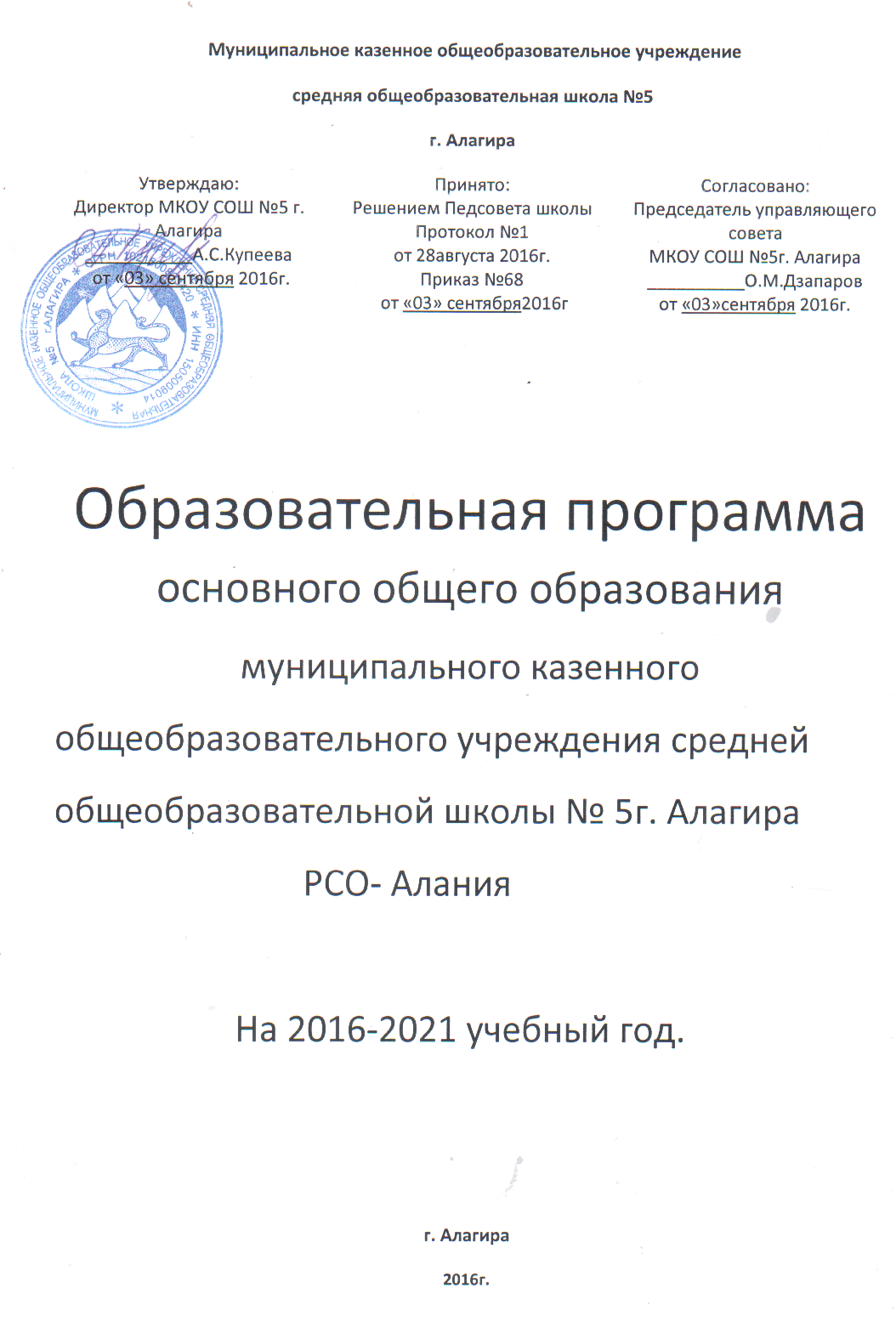 Содержание1. Целевой раздел 1.1. Пояснительная запискастр.61.2. Планируемые результаты освоения обучающимися основной образовательной программы основного общего образования 13стр.1.2.1. Общие положения 1.2.2. Ведущие целевые установки и основные ожидаемые результаты стр.151.2.3. Планируемые результаты освоения учебных и междисциплинарных программ 1.2.3.1. Формирование универсальных учебных действий стр.231.2.3.2. Формирование ИКТ-компетентности обучающихся стр.281.2.3.3. Основы учебно-исследовательской и проектной деятельности  стр.33.1.2.3.4. Стратегии смыслового чтения и работа с текстомстр.34.1.2.3.5. Русский язык  стр.36.1.2.3.6. Литература 	стр441.2.3.7. Иностранный язык стр.461.2.3.8. История России. Всеобщая история  стр.561.2.3.9. Обществознание   стр.531.2.3.10. География   стр.601.2.3.11. Математика. Алгебра. Геометрия  стр.651.2.3.12. Информатика   стр.711.2.3.13. Физикастр.731.2.3.14. Биология стр.771.2.3.15. Химия  стр.791.2.3.16. Изобразительное искусство  стр.831.2.3.17. Музыка  стр.861.2.3.18. Технология  стр.871.2.3.19. Физическая культура   стр.891.2.3.20. Основы безопасности жизнедеятельностистр.911.2.3.21. Родной язык стр971.2.3.22. Родная литература стр.981.3. Система оценки достижения планируемых результатов освоения основной образовательной программы основного общего образования1.3.1. Общие положения 1.3.2. Особенности оценки личностных результатов 1.3.3. Особенности оценки метапредметных результатов 1.3.4. Особенности оценки предметных результатов 1.3.5. Система внутришкольного мониторинга образовательных достижений и портфель достижений как инструменты динамики образовательных достижений 1.3.6. Итоговая оценка выпускника и её использование при переходе от основного к среднему   общему образованию 1.3.7. Оценка результатов деятельности образовательного учреждения 2. Содержательный раздел 2.1. Программа развития универсальных учебных действий на ступени основного общего образования 2.2. Программы отдельных учебных предметов, курсов 2.3. Программа воспитания и социализации обучающихся на ступени основного общего образования 2.3.1. Цель и задачи воспитания и социализации обучающихся2.3.2. Основные направления и ценностные основы воспитания и социализации обучающихся2.3.3. Принципы и особенности организации содержания воспитания и социализации обучающихся2.3.4. Основное содержание воспитания и социализации обучающихся2.3.5. Виды деятельности и формы занятий с обучающимися2.3.6. Совместная деятельность образовательного учреждения с предприятиями, общественными организациями, системой дополнительного образования по социализации обучающихся2.3.7. Основные формы организации педагогической поддержки социализации обучающихся2.3.8. Организация работы по формированию экологически целесообразного, здорового и безопасного образа жизни 2.3.9. Деятельность образовательного учреждения в области непрерывного экологического здоровьесберегающего образования обучающихся2.3.10. Планируемые результаты воспитания и социализации обучающихся2.3.11. Мониторинг эффективности реализации образовательным учреждением Программы воспитания и социализации обучающихся2.3.12. Методологический инструментарий мониторинга воспитания и социализации обучающихся3. Организационный раздел 3.1. Базисный учебный план основного общего образования 3.2. Система условий реализации основной образовательной программы 3.2.1. Описание кадровых условий реализации основной образовательной программы основного общего образования 3.2.2. Психолого-педагогические условия реализации основной образовательной программы основного общего образования 3.2.3. Финансовое обеспечение реализации основной образовательной программы основного общего образования 3.2.4. Материально-технические условия реализации основной образовательной программы 3.2.5. Информационно-методические условия реализации основной образовательной программы основного общего образования Образовательная программа основного общего образованияМКОУ СОШ №5 г. АлагираЦелевой разделIВведениеОбразовательная программаосновного общего образования (далее – ООП ООО) разработана в соответствии с требованиями федерального государственного образовательного стандарта основного общего образования (утвержден приказом Министерства образования и науки Российской Федерации от «17»декабря 2010г. №1897), является нормативно-управленческим документом государственного казенного образовательного учреждения средней общеобразовательной школы №5 г.Алагира, характеризует специфику содержания образования и особенностиучебно-воспитательного процесса.Программа разработана в соответствии с Законом «Об образовании РФ», нормативнымидокументами по образованию, методическими рекомендациями по разработке образовательныхпрограмм образовательных учреждений, Уставом МКОУ СОШ №5 г.Алагира.1.1.Пояснительная запискаМКОУ СОШ №5 г.Алагира является общеобразовательным учреждением начального общего, основного общего, среднего  общего образования. Образовательная программа школы представляет собой документ, который определяет содержание образования в школе и технологии его реализации. Разработана программа на основе нормативных документов:Конституция РФЗакон РФ «Об образовании»;Закон «Об образовании в РСО-Алания»;«Типовое положение об общеобразовательном учреждении», утверждено постановлением Правительства РФ от 19.03.01 № 196;«Федеральный компонент государственного стандарта общего образования», утверждён приказом Минобразования России от 5 марта 2004 года № 1089«Федеральный базисный учебный план общего образования», утверждён приказом Минобразования России от 9 марта 2004 года № 1312 Приказ Министерства образования и науки РФ от 06 октября 2009 г. 	№373 « Об утверждении и введении в действие федерального государственного образовательного стандарта  начального общего образования»Конвенция о правах ребенкаФедеральная программа развития образования в Российской Федерации;Устав школыЛокальные акты к Уставу школы.Данная программа   отражает переход на новые стандарты образования - ФГОС ООО, который  происходит поэтапноЭтапы реализации ООПДля реализации ООП основного общего образования определяется нормативный срок – 5летпервый этап – 5кл.как образовательный переход от младшего школьного кподростковому возрасту, обеспечивающий плавный и постепенный, без стрессовый переходобучающихся с одного уровня образования на другой;В связи с введением  ФГОС ООО школа начинает реализовывать основную образовательную программу основного общего образования (далее –  ООП ООО), содержащую, в соответствии с требованиями Стандарта, три раздела: целевой, содержательный и организационный. Целевой раздел определяет общее назначение, цели, задачи и планируемые результаты реализации ООП ООО, конкретизированные в соответствии с требованиями Стандарта, а также способы определения достижения этих целей и результатов. Содержательный раздел определяет общее содержание основного общего образования и включает образовательные программы, ориентированные на достижение личностных, предметных и метапредметных результатов, в том числе:программу развития универсальных учебных действий, включающую формирование компетенций обучающихся в области использования информационно-коммуникационных технологий, учебно-исследовательской и проектной деятельности;программы отдельных учебных предметов, курсов;программу духовно-нравственного развития, воспитания и социализации обучающихся.Организационный раздел устанавливает общие рамки организации образовательного процесса, а также механизм реализации компонентов основной образовательной программы, и включает в себя:учебный план основного общего образования в единстве урочной, внеурочной и внешкольной деятельности;систему условий реализации основной образовательной программы в соответствии с требованиями Стандарта.По мере введения ФГОС в последующие годы   данная программа будет корректироваться и дополняться.Образовательная программапредставляет собой совокупность образовательных программ разного уровня обучения (начального общего, основного общего и среднего общего образования) и соответствующих им образовательных технологий, определяющих содержание образования и направленных на достижение прогнозируемого результата деятельности школы. Каждая последующая программа базируется на предыдущем. Назначение программыОсновываясь на достигнутых результатах и традициях школы, учитывая тенденции развития образования в России и мировой практике, социально-политическую и культурную ситуацию в стране, были сформулированы  цели, задачи и приоритетные направления образовательной программы школы. Цель: реализация прав граждан на получение общедоступного и бесплатного начального общего, основного общего, среднего общего образования в пределах федеральных государственных образовательных стандартов посредством предоставления образовательных услуг;создание благоприятных условий для разностороннего развития личности, в том числе путем удовлетворения потребностей обучающихся в самообразовании и получении дополнительного образования;формирование общей культуры личности обучающихся на основе усвоения обязательного минимума содержания общеобразовательных программ, адаптация обучающихся к жизни в обществе;воспитание гражданственности, трудолюбия, уважения к правам и свободам человека, любви к окружающей природе, Родине, семье;создание основы для осознанного выбора профессии и последующего освоения профессиональных образовательных программ;достижение обучающимися высокого уровня интеллектуального, физического и эстетического развития, формирование здорового образа жизни.Актуальность программы   Модернизация и инновационное развитие – единственный путь, который позволит России стать конкурентным обществом в мире XXI века, обеспечить достойную жизнь всем нашим гражданам. В условиях решения этих стратегических задач важнейшими качествами личности становятся инициативность, способность творчески мыслить и находить нестандартные решения, умение выбирать профессиональный путь, готовность обучаться в течение всей жизни. Все эти навыки формируются с детства.Школа является критически важным элементом в этом процессе. Главные задачи нашей школы – раскрытие способностей каждого ученика, воспитание порядочного и патриотичного человека, личности, готовой к жизни в высокотехнологичном, конкурентном мире. Школьное обучение должно быть построено так, чтобы выпускники могли самостоятельно ставить и достигать серьёзных целей, умело реагировать на разные жизненные ситуации.Будучи длительным этапом обучения каждого человека, школьное образование сегодня должно являться гарантом, как индивидуального успеха, так и долгосрочного развития всей страныЗадачи:обеспечение гарантий прав детей на образование;создание и развитие механизмов, обеспечивающих демократическое управление школой;стимулирование творческого самовыражения учителя, раскрытия его профессионального и творческого потенциала, обеспечивающего развитие каждого ученика в соответствии с его склонностями, интересами и возможностями;совершенствование программно-методического обеспечения учебного процесса в различных формах организации учебной деятельности;обновление содержания образования в свете использования современных информационных и коммуникационных технологий в учебной деятельности;   создание единого образовательного пространства, интеграция общего и дополнительного образований;создание условий для развития и формирования у детей и подростков качеств толерантности, патриотизма. Приоритетные направления:ориентация на компетентность и творчество учителя, его творческую самостоятельность и профессиональную ответственность;совершенствование профессионального уровня педагогов в области инновационных педагогических, в частности информационных технологий;сохранение, укрепление и формирование здоровья учащихся;индивидуализация учебно-воспитательного процесса, раскрытие творческих способностей, формирование универсальных учебных действий, поэтапный переход образовательного процесса в процесс самообразования под руководством наставников; развитие системы непрерывного образования, воспитательного потенциала поликультурной образовательной среды.Принципы реализации программыПрограммно - целевой подход, который предполагает единую систему планирования и своевременного внесения корректив в планы.Преемственность данной программы развития и программы образовательного учреждения.Информационной компетентности (психолого-педагогической, инновационной, информационной) участников образовательного процесса в школе.Вариативности, которая предполагает осуществление различных вариантов действий по реализации задач развития школы.Включение в решение задач образовательной программы всех субъектов образовательного пространства.II.Прогнозируемые результаты освоения программы:у  учителей:- существенное повышение интереса к своей профессии;- персональная ответственность за свою профессиональную деятельность;- квалификационный рост и повышение профессионального мастерства;- владение педагогическими технологиями;- рост креативности и инициативы;- улучшение самочувствия и здоровья;  - творческая активность.у руководителей:                                                                                                                                             - повышение культуры менеджмента в образовании;- умение выстраивать стратегию управления процессом качества образования;- удовлетворенность трудом всех участников педагогического процесс- использование механизмов и приемов стимулирования инновационной деятельности педагогов;у учащихся:- повышение качества знаний;- развитие способности к исследовательской и проектной образовательной деятельности;- доверие к учителю и к школе;- способность разрешать конфликты;у родителей:- повышение активности в установлении позитивных связей со школой;у представителей общественности:- повышение внимания и интереса к школе и к проблемам воспитания;- участие в решении проблем образованияОсобенности образовательной программы:                                                                                            сохраняет преемственность с образовательной программой прошлых лет;  определяет взаимосвязь приоритетных направлений, целей и задач школы с позиции  организационно-педагогического, кадрового и методического компонентов;  отражает особенности учебно-воспитательного процесса с позиции адаптивной модели  образовательного учреждения;  подробно прописывает экспериментальную, инновационную деятельность школы и ее результативность; характеризует механизм реализации образовательной программой школы с позиции кадрового состава, методического и материально-технического обеспечения учебно-воспитательного процесса;  дает подробную картину использования современных педагогических технологий, включает сильные и слабые стороны деятельности школы, возможности развития школы и учителей, перспективы развития образовательного учреждения, уровень творческого потенциала педагогического коллектива, исследования педагогической успешности, проблемы, вызывающие затруднения, над которыми предстоит работать, и совершенствовать пути их осуществления.2.ВнедрениеФедерального государственного образовательного стандарта основного общего образования.                                                                                                        С сентября 2015 года в школе   введены  Федеральные государственные образовательные стандарты (ФГОС) основного общего образования (5-кл), что поменяло  всю систему образования в учреждении.Цель Федерального государственного образовательного стандарта основного общего образования – создание реальных условий для получения каждым ребенком  полноценного образования, гарантированного Конституцией РФ и учитывающего его возрастные и индивидуальные особенности.3. Образовательная программа основного общего образования II ступень обучения   (5- 9 классы)3.1. Назначение образовательной программыРеализация в полном объёме конституционных прав детей на образование;Обеспечение образовательного процесса, предусмотренного Базисным учебным планом;Создание условий для освоения обучающимися обязательного минимума содержания образования данного уровня;Сохранение и поддержка индивидуальности ребенка;Сохранение и поддержка физического и психического развития детей;Создание условий для адаптации обучающихся к особенностям основной школы;Формирование познавательных способностей (умение рассуждать, анализировать, обобщать);Создание условий для формирования учебной самостоятельности и ответственности;Развитие у обучающихся познавательного интереса и творческих способностей.Развитие коммуникативных навыков общения со сверстниками;Развитие творческих способностей детей (воображения, фантазии, ассоциативного мышления, образного восприятия окружающего мира);Воспитание гуманной, творческой личности, бережно и ответственно относящейся к себе, окружающему миру людей и миру природы.3.2. Особенности образовательной программыСохраняет преемственность с образовательной программой прошлых лет;Определяет взаимосвязь приоритетных целей и задач школы с позиции организационно-педагогического, кадрового и методического компонентов;Отражает особенности учебно-воспитательного процесса с позиции адаптивной модели образовательного учреждения;Подробно описывает инновационную деятельность школы и ее результативность;Характеризует механизм реализации образовательной программы школы с позиции кадрового состава, методического и материально-технического обеспечения учебно-воспитательного процесса.Виды образовательных программ, реализуемых вМКОУ СОШ №5г. АлагираСодержательное наполнение образовательной программы может корректироваться в соответствии с реальной социально-образовательной ситуацией в школе:изменение контингента обучающихся,новый социальный заказ.Эти изменения будут находить отражение в учебных планах на год, разрабатываемых на основе данной образовательной программы, а также в ежегодно утверждаемом перечне программ и учебников по ступеням и классам обучения.Наименование образовательной программыМКОУ СОШ №5г. Алагира относится:ООП ООО МКОУ СОШ №5г. Алагира создана с учетом особенностей и традиций учреждения, предоставляющих большие возможности обучающимся в раскрытии интеллектуальных и творческих возможностей личности, в первую очередь, гуманитарной направленности.В основе реализации основной образовательной программы лежитсистемно-деятельностный подход, который предполагает:воспитание и развитие качеств личности, отвечающих требованиям информационного общества, инновационной экономики, задачам построения российского гражданского общества на основе принципов толерантности, диалога культур; формирование соответствующей целям общего образования социальной среды развития обучающихся в системе образования, переход к стратегии социального проектирования и конструирования на основе разработки содержания и технологий образования, определяющих пути и способы достижения желаемого уровня (результата) личностного и познавательного развития обучающихся;ориентацию на достижение цели и основного результата образования — развитие на основе освоения универсальных учебных действий, познания и освоения мира личности обучающегося, его активной учебно-познавательной деятельности, формирование его готовности к саморазвитию и непрерывному образованию;признание решающей роли содержания образования, способов организации образовательной деятельности и учебного сотрудничества в достижении целей личностного и социального развития обучающихся;учёт индивидуальных возрастных, психологических и физиологических особенностей обучающихся, роли, значения видов деятельности и форм общения при построении образовательного процесса и определении образовательно-воспитательных целей и путей их достижения;разнообразие индивидуальных образовательных траекторий и индивидуального развития каждого обучающегося, в том числе одарённых детей, детей-инвалидов и детей с ограниченными возможностями здоровья.Основная образовательная программа школы формируется с учётом психолого-педагогических особенностей развития детей 11—15 лет, связанных:с переходом от учебных действий, характерных для начальной школы, на ступени основной  школы  к единству мотивационно – смыслового и операционно-технического компонентов, становление которых осуществляется в форме учебного исследования. Формирование  новой внутренней позиции обучающегося – направленности на самостоятельный познавательный поиск, постановку учебных целей, освоение и самостоятельное осуществление контрольных и оценочных действий, инициативу в организации учебного сотрудничества;с осуществлением на каждом возрастном уровне (11-13 и 13-15 лет) проектирования собственной учебной деятельности и построению перспективных жизненных планов;с формированием у обучающегося научного типа мышления, который ориентирует его на общекультурные образцы, нормы, эталоны и закономерности взаимодействия с окружающим миром;с овладением коммуникативными средствами и способами организации кооперации и сотрудничества; развитием учебного сотрудничества, реализуемого в отношениях обучающихся с учителем и сверстниками;с изменением формы организации учебной деятельности и учебного сотрудничества от классно-урочной кпрактико – ориентированной, и лекционно-лабораторной исследовательской.3.3.Планируемые результаты освоения обучающимися основной образовательной программы основного общего образованияПланируемые результаты освоения основной образовательной программы основного общего образования (далее – результаты) представляют собой систему ведущих целевых установок и ожидаемых результатов образования. Они обеспечивают связь между требованиями ФГОС, реальным образовательным процессом школыс его возможностями для развития детей и системой оценки результатов освоения основной образовательной программы основного общего образования, выступая содержательной и критериальной основой для разработки программ учебных предметов, курсов, учебно-методической литературы, с одной стороны, и системы оценки — с другой. В соответствии с требованиями ФГОС система   результатов – личностных, метапредметных и предметных – устанавливает и описывает классы учебно-познавательных и учебно-практических задач, которые осваивают учащиеся в ходе обучения, особо выделяя среди них те, которые выносятся на итоговую оценку, в том числе государственную итоговую аттестацию выпускников в 9 классе. Личностные, метапредметные и предметные   результаты устанавливают и описывают следующие обобщённые классы учебно-познавательных и учебно-практических задач, предъявляемых обучающимся:учебно-познавательные задачи, направленные на формирование и оценку умений и навыков, способствующих освоению систематических знаний, в том числе:а) первичному ознакомлению, отработке и осознанию теоретических моделей и понятий (общенаучных и базовых для данной области знания), стандартных алгоритмов и процедур;      б) выявлению и осознанию сущности и особенностей изучаемых объектов, процессов и явлений действительности (природных, социальных, культурных, технических и др.) в соответствии с содержанием конкретного учебного предмета, созданию и использованию моделей изучаемых объектов и процессов, схем;      в) выявлению и анализу существенных и устойчивых связей и отношений между объектами и процессами;учебно-познавательные задачи, направленные на формирование и оценку навыка самостоятельного приобретения, переноса и интеграции знаний как результата использования знаково – символических средств и/или логических операций сравнения, анализа, синтеза, обобщения, интерпретации, оценки, классификации по родовидовым признакам, установления аналогий и причинно-следственных связей, построения рассуждений, соотнесения с известным; требующие от обучающихся более глубокого понимания изученного и/или выдвижения новых для них идей, иной точки зрения, создания или исследования новой информации, преобразования известной информации, представления её в новой форме, переноса в иной контекст;учебно-практические задачи, направленные на формирование и оценку навыка разрешения проблем/проблемных ситуаций (принятие решений в ситуации неопределённости, например, выбора или разработки оптимального либо наиболее эффективного решения, создания объекта с заданными свойствами, установления закономерностей или «устранения неполадок» и т. П.);учебно-практические задачи, направленные на формирование и оценку навыка сотрудничества (совместная работа в парах или группах с распределением ролей/функций и разделением ответственности за конечный результат);учебно-практические задачи, направленные на формирование и оценку навыка коммуникации (создание письменного или устного текста/высказывания с заданными параметрами: коммуникативной задачей, темой, объёмом, форматом (например, сообщения, комментария, пояснения, призыва, инструкции, текста-описания или текста-рассуждения, формулировки и обоснования гипотезы, устного или письменного заключения, отчёта, оценочного суждения, аргументированного мнения);учебно-практические и учебно-познавательные задачи, направленные на формирование и оценку навыка самоорганизации и саморегуляции, наделяющие учащихся функциями организации выполнения задания: планирования этапов выполнения работы, отслеживания продвижения в выполнении задания, соблюдения графика подготовки и предоставления материалов, поиска необходимых ресурсов, распределения обязанностей и контроля качества выполнения работы;учебно-практические и учебно-познавательные задачи, направленные на формирование и оценку навыка рефлексии (самостоятельная оценка или анализ собственной учебной деятельности с позиций соответствия полученных результатов учебной задаче, целям и способам действий, выявления позитивных и негативных факторов, влияющих на результаты и качество выполнения задания и/или самостоятельной постановки учебных задач (например, что надо изменить, выполнить по-другому, дополнительно узнать);учебно-практические и учебно-познавательные задачи, направленные на формирование ценностно-смысловых установок (выражение ценностных суждений и/или своей позиции по обсуждаемой проблеме на основе имеющихся представлений о социальных и/или личностных ценностях, нравственно-этических нормах, эстетических ценностях, а также аргументации (пояснения или комментария) своей позиции или оценки);учебно-практические и учебно-познавательные задачи, направленные на формирование и оценку ИКТ – компетентности обучающихся, В соответствии с реализуемой ФГОС ООО  системно-деятельностной  подход строится на основе уровневого подхода: выделения ожидаемого уровня актуального развития большинства обучающихся и ближайшей перспективы их развития. Ведущие целевые установкиВ структуре результатов выделяются:1) Ведущие целевые установки и основные ожидаемые результаты основного общего образования. Оценка достижения этой группы   характеризуют эффективность образовательной деятельности школы на федеральном, региональном и муниципальном уровнях.2) Результаты освоения учебных и междисциплинарных программ.Достижение планируемых результатов этого блока осуществляется в ходе текущего и промежуточного оценивания, а полученные результаты фиксируются в виде накопленной оценки (в том числе в форме Портфолио) и учитываются  при определении итоговой оценки.Подобная структура представления результатов требует от учителя использования таких педагогических технологий, которые основаны на дифференциации требований к подготовке обучающихся.На ступени основного общего образования реализуются:четыре междисциплинарные учебные программы: «Формирование универсальных учебных действий», «Формирование ИКТ – компетентности обучающихся», «Основы учебно-исследовательской и проектной деятельности» и «Основы смыслового чтения и работа с текстом»;учебных программ по всем учебным предметам инвариантного и вариативного компонентов базового учебного плана основной школы - «Русский язык.», «Литература», «Иностранный язык», «История », «Обществознание», «География», «Математика», «Информатика», «Физика», «Биология», «Химия», «Изобразительное искусство», «Музыка», «Технология», «Физическая культура» и «Основы безопасности жизнедеятельности» и др.3.4. Система оценки достижения планируемых результатов освоения  программыСистема оценки достижения планируемых результатов освоения ООП ООО включает описание организации и содержания государственной (итоговой) аттестации обучающихся, промежуточной аттестации обучающихся в рамках урочной и внеурочной деятельности, итоговой оценки по предметам, не выносимым на государственную (итоговую) аттестацию обучающихся, и оценки проектной деятельности обучающихся. (См. приложение   Положение о системе оценивания, формах, порядке, периодичности промежуточной аттестации и переводе обучающихся).2. Содержательный раздел2.1. Программа формирования универсальных учебных действий на ступени основного общего образования1. Предназначение программыПрограмма развития универсальных учебных действий на ступени основного образования (далее — программа развития УУД) конкретизирует требования государственного стандарта к личностным и метапредметным результатам освоения основной образовательной программы основного общего образования, дополняет традиционное содержание программ воспитания в школе и служит основой для разработки примерных программ учебных предметов, курсов, дисциплин, а также программ внеурочной деятельности и дополнительного образования.Программа развития УУД в основной школе  определяет: цели и задачи взаимодействия педагогов и обучающихся по развитию универсальных учебных действий, описание основных подходов, обеспечивающих эффективное их усвоение обучающимися, взаимосвязи содержания учебной и внеучебной деятельности школьников по развитию УУД;планируемые результаты усвоения обучающимися познавательных, регулятивных и коммуникативных универсальных учебных действий, показатели уровней и степени владения ими, их взаимосвязь с другими результатами освоения основной образовательной программы основного общего образования;ценностные ориентиры, место и формы развития УУД: образовательные области, учебные предметы, внеурочные занятия и т.п. Связь универсальных учебных действий с содержанием учебных предметов;основные направления деятельности по развитию УУД в основной школе, описание технологии включения развивающих задач как в урочную, так и внеурочную деятельность обучающихся;условия развития УУД;2.2. Цели и задачиЦель- обеспечение умения обучающихся учиться, дальнейшее развитие способности к самоопределению, самосовершенствованию и саморазвитию.Задачи:реализовать системно - деятельностный подход, положенный в основу ФГОС;организовать поиск, апробацию и внедрение в учебно-воспитательный процесс технологий системно - деятельностного подхода;организовать мониторинг процесса развития универсальных учебных действий обучающихся;определить ценностные ориентиры содержания образования на ступени основного общего образования; определить взаимосвязи личностных результатов и универсальных учебных действийс содержанием учебных предметов, используемых технологий и форм работы;определить перечень личностных и метапредметных результатов образования, определяемых в качестве метапредметных, предметных и личностных результатов;определить систему типовых заданий для оценки сформированности личностных результатов и универсальных учебных действий;3. Планируемые результаты усвоения обучающимися универсальных учебных действийВ результате изучения базовых и дополнительных учебных предметов, а также в ходе внеурочной деятельности у выпускников основной школы  будут сформированы личностные, познавательные, коммуникативные и регулятивные универсальные учебные действия как основа учебного сотрудничества и умения учиться в общении.4. Технологические основы программыВ основе развития УУД в основной школе лежит системно-деятельностный подход. В соответствии с ним - именно активность обучающегося признаётся основой достижения развивающих целей образования — знания не передаются в готовом виде, а добываются самими обучающимися в процессе познавательной деятельности. Поэтому в школе организуется работа по переходу от обучения как презентации системы знаний к активной работе обучающихся над заданиями, непосредственно связанными с проблемами реальной жизни. Развитие УУД в основной школе  организуется с использованием:оперативной консультационной помощи учащимся с целью формирования культуры учебной деятельности в школе;организации исследовательской деятельности детей в форме совместных учебных и исследовательских работ учеников и учителей, оперативной и самостоятельной обработки результатов опытно-экспериментальной деятельности школьников под руководством учителей;организации грамотного общения школьников между собой и школьников с педагогами, родителями и взрослыми;средств телекоммуникации, формирующих умения и навыки получения необходимой информации из разнообразных источников;эффективного инструмента контроля и коррекции результатов развивающей деятельности.Развитие универсальных учебных действий в основной школе  происходит не только в форме занятий по отдельным учебным предметам, но и в ходе внеурочной деятельности, а также в рамках надпредметных программ курсов и дисциплин (факультативов, кружков, элективов, клубов, секций).Среди технологий, методов и приёмов развития УУД в основной школе  особое место отводится учебным ситуациям, которые специализированы для развития определённых УУД, которые могут быть построены не только на предметном содержании, но и надпредметном. Основными видами учебных ситуаций, используемыми в основной школе являются:ситуация-проблема - прототип реальной проблемы, которая требует оперативного решения;ситуация-иллюстрация - прототип реальной ситуации, которая включается в качестве факта в лекционный материал (визуальная образная ситуация, представленная средствами ИКТ, вырабатывает умение визуализировать информацию для нахождения более простого способа её решения);ситуация-оценка - прототип реальной ситуации с готовым предполагаемым решением, которое следует оценить, и предложить своё адекватное решение;ситуация-тренинг - прототип стандартной или другой ситуации (тренинг возможно проводить как по описанию ситуации, так и по её решению).Наряду с учебными ситуациями для развития УУД в подростковой школе  используются следующие типы задач:На развитие личностных универсальных учебных действий:на личностное самоопределение;на развитие Я-концепции;на смыслообразование;на мотивацию;на нравственно-этическое оценивание.На развитие коммуникативных универсальных учебных действий:на учёт позиции партнёра;на организацию и осуществление сотрудничества;на передачу информации и отображению предметного содержания;тренинги коммуникативных навыков;ролевые игры;групповые игры.На развитие познавательных универсальных учебных действий:задачи и проекты на выстраивание стратегии поиска решения задач;задачи и проекты на сравнение, оценивание;задачи и проекты на проведение эмпирического исследования;задачи и проекты на проведение теоретического исследования;задачи на смысловое чтение.На развитие регулятивных универсальных учебных действий:на планирование;на рефлексию;на ориентировку в ситуации;на прогнозирование;на целеполагание;на оценивание;на принятие решения;на самоконтроль;на коррекцию.Одним из основных путей повышения мотивации и развития УУД в основной школе  является включение обучающихся в учебно-исследовательскую и проектную деятельность, предусматривающую постановку практически значимых целей и задач учебно-исследовательской и проектной деятельности, анализ актуальности исследования; выбор средств и методов, совместное планирование деятельности учителем и обучающимися, проведение проектных работ или исследования; оформление результатов работ в соответствии с замыслом проекта или целями исследования; представление результатов в соответствующем использованию виде;Типология форм организации проектной деятельности (проектов) обучающихся в МКОУ  №5г. Алагира может быть представлена по следующим основаниям:по видам проектов: информационный (поисковый), исследовательский, творческий, социальный, прикладной (практико-ориентированный), игровой (ролевой), инновационный (предполагающий организационно-экономический механизм внедрения);по содержанию: монопредметный, метапредметный, относящийся к области знаний (нескольким областям), относящийся к области деятельности и пр.;по количеству участников: индивидуальный, парный, малогрупповой (до 5 человек), групповой (до 15 человек), коллективный (класс и более в рамках гимназии), муниципальный, городской, всероссийский, международный, сетевой (в рамках сложившейся партнёрской сети, в том числе в Интернете);по длительности (продолжительности) проекта: от проекта-урока до вертикального многолетнего проекта;по дидактической цели: ознакомление обучающихся с методами и технологиями проектной деятельности.Учитывая, что проектная форма сотрудничества предполагает совокупность способов, направленных не только на обмен информацией и действиями, но и на тонкую организацию совместной деятельности партнёров, предусматривается, что педагоги:организуют в группе отношения взаимопонимания; проводят эффективные групповые обсуждения; обеспечивают обмен знаниями между членами группы для принятия эффективных совместных решений; оказывают помощь в чётком формулировании целей группы и стимулируют проявления инициативы детей для достижения этих целей;Для успешного осуществления учебно-исследовательской деятельности с обучающимися проводится работа по формированию у них следующих учебных действий:постановка проблемы и аргументирование её актуальности;формулировка гипотезы исследования и раскрытие замысла - сущности будущей деятельности;планирование исследовательских работ и выбор необходимого инструментария;собственно проведение исследования с обязательным поэтапным контролем и коррекцией результатов работ;оформление результатов учебно-исследовательской деятельности как конечного продукта;представление результатов исследования широкому кругу заинтересованных лиц для обсуждения и возможного дальнейшего практического использования.В зависимости от урочных и внеурочных занятий используются разные формы учебно-исследовательской деятельности.На урочных занятиях:урок-исследование, урок-лаборатория, урок - творческий отчёт, урок изобретательства, урок «Удивительное рядом», урок - рассказ об учёных, урок - защита исследовательских проектов, урок-экспертиза, урок «Патент на открытие», урок открытых мыслей и другое;учебный эксперимент, который позволяет организовать освоение таких элементов исследовательской деятельности, как планирование и проведение эксперимента, обработка и анализ его результатов;домашнее задание исследовательского характера.На внеурочных занятиях:исследовательская практика обучающихся;образовательные экспедиции - походы, поездки, экскурсии с чётко обозначенными образовательными целями, программой деятельности, продуманными формами контроля;факультативные занятия, предполагающие углублённое изучение предмета;научное общество учащихся - форма внеурочной деятельности, которая сочетает в себе работу над учебными исследованиями, коллективное обсуждение промежуточных и итоговых результатов этой работы, организацию круглых столов, дискуссий, дебатов, интеллектуальных игр, публичных защит, конференций и др., а также встречи с представителями науки и образования, экскурсии в учреждения науки и образования, сотрудничество с учащимися других школ;участие обучающихся в олимпиадах, конкурсах, конференциях, в том числе дистанционных, предметных неделях, интеллектуальных марафонах.Многообразие форм учебно-исследовательской деятельности позволяет обеспечить подлинную интеграцию урочной и внеурочной деятельности обучающихся по развитию у них УУД. 5. Условия и средства формирования универсальных учебных действийСреди условий и средств формирования УУД в школе используются:5.1. Учебное сотрудничество, которое предполагает:инициирование педагогом начальных действий обучающихся;создание атмосферы взаимопонимания в группе;организацию общения учащихся;совместное с детьми планирование способов учебной работы;работу педагога школы по рефлексии детьми совершаемых учебных действий.5.2.  Совместная деятельность обучающихсядруг с другом и педагогом.5.2.1. Организация групповой работы.создания учебной мотивации;пробуждения в учениках познавательного интереса;развития стремления к успеху и одобрению;снятия неуверенности в себе, боязни сделать ошибку и получить за это порицание;развития способности к самостоятельной оценке своей работы;формирования умения общаться и взаимодействовать с другими обучающимися.При организации групповой работы класс делится на группы по 3 - 6 человек, чаще всего по 4 человека. Задание даётся группе, а не отдельному ученику. Можно выделить три принципа организации совместной деятельности:принцип индивидуальных вкладов;позиционный принцип, при котором важно столкновение и координация разных позиций членов группы;принцип содержательного распределения действий, при котором за обучающимися закреплены определённые модели действий. Группа может быть составлена из обучающегося, имеющего высокий уровень интеллектуального развития, обучающегося с недостаточным уровнем компетенции в изучаемом предмете и обучающегося с низким уровнем познавательной активности. Кроме того, группы могут быть созданы на основе пожеланий самих обучающихся: по сходным интересам, стилям работы, дружеским отношениям и т. п.Роли обучающихся при работе в группе могут распределяться по-разному:все роли заранее распределены учителем;роли участников смешаны: для части обучающихся они строго заданы и неизменны в течение всего процесса решения задачи, другая часть группы определяет роли самостоятельно, исходя из своего желания;участники группы сами выбирают себе роли.Во время работы обучающихся в группах учитель занимает следующие позиции - руководителя, «режиссёра» группы; одного из участников группы; эксперта, отслеживающего и оценивающего ход и результаты групповой работы, наблюдателя за работой группы.5.Организация парной работы:учеников, сидящих за одной партой, получающих одно и то же задание; вначале каждый выполняет задание самостоятельно, затем они обмениваются тетрадями, проверяют правильность полученного результата и указывают друг другу на ошибки, если они будут обнаружены;ученики поочерёдно выполняют общее задание, используя те определённые знания и средства, которые имеются у каждого;обмен заданиями: каждый из соседей по парте получает лист с заданиями, составленными другими учениками. Они выполняют задания, советуясь друг с другом. Если оба не справляются с заданиями, они могут обратиться к авторам заданий за помощью. После завершения выполнения заданий ученики возвращают работы авторам для проверки. Если авторы нашли ошибку, они должны показать её ученикам, обсудить её и попросить исправить. Ученики, в свою очередь, могут также оценить качество предложенных заданий (сложность, оригинальность и т. п.).  Проектная деятельность обучающихся как форма сотрудничества.Используемые в школе типы ситуаций сотрудничества:ситуация сотрудничества со сверстниками с распределением функций. ситуация сотрудничества со взрослым с распределением функций. ситуация взаимодействия со сверстниками без чёткого разделения функций.ситуация конфликтного взаимодействия со сверстниками.    Дискуссияписьменная дискуссия;устные формы учебных диалогов с одноклассниками и учителем.   Психологические тренинги с цельювырабатывать положительное отношение друг к другу и умение общаться так, чтобы общение с тобой приносило радость окружающим;развивать навыки взаимодействия в группе;создать положительное настроение на дальнейшее продолжительное взаимодействие в тренинговой группе;развивать невербальные навыки общения;развивать навыки самопознания;развивать навыки восприятия и понимания других людей;учиться познавать себя через восприятие другого;получить представление о «неверных средствах общения»;развивать положительную самооценку;сформировать чувство уверенности в себе и осознание себя в новом качестве;познакомить с понятием «конфликт»;определить особенности поведения в конфликтной ситуации;обучить способам выхода из конфликтной ситуации;отработать ситуации предотвращения конфликтов;закрепить навыки поведения в конфликтной ситуации;снизить уровень конфликтности подростков.  Обучениедоказательству, которое предполагает формирование умений по решению следующих задач:анализ и воспроизведение готовых доказательств;опровержение предложенных доказательств;самостоятельный поиск, конструирование и осуществление доказательства.Для этого используются ситуации, когда:учитель сам формулирует то или иное положение и предлагает обучающимся доказать его;учитель ставит проблему, в ходе решения которой у обучающихся возникает потребность доказать правильность (истинность) выбранного пути решения.  Рефлексия,которая предполагает организацию работы по осознанию школьниками внешнего и внутреннего опыта людей и их отражение в той или иной форме.Работа по формированию рефлексии на основе трех основных сфер существования рефлексии:сферы коммуникации и кооперации, где предусматривается опознание задачи как новой, выяснения, каких средств недостаёт для её решения, и поиска ответа на первый вопрос самообучения: чему учиться? сферы мыслительных процессов,где предусматривается осознание человеком совершаемых действий и выделения их оснований. сферы самосознания, для самоопределения внутренних ориентиров и способов разграничения Я и не - Я, прежде всего через осознание детьми всех компонентов учебной деятельности:Развитию рефлексии способствует организация учебной деятельности, отвечающая следующим критериям: постановка всякой новой задачи как задачи с недостающими данными; анализ наличия способов и средств выполнения задачи; оценка своей готовности к решению проблемы; самостоятельный поиск недостающей информации в любом «хранилище» (учебнике, справочнике, книге, у учителя); самостоятельное изобретение недостающего способа действия (практически это перевод учебной задачи в творческую).Рефлексия осуществляется в процессе:совместной коллективно-распределённой деятельности с учителем и особенно с одноклассниками;кооперации со сверстниками;коммуникативной деятельности в рамках специально организованного учебного сотрудничества учеников с взрослыми и сверстниками.     Педагогическое общениеУчитывая, что выделяются две основные позиции педагога - авторитарная и партнёрская, в основной школе гимназии партнерская позиция является адекватной возрастно-психологическим особенностям подростков, способствует реализации задач развития УУД, в первую, очередь задач формирования самосознания и чувства взрослости.6. Мониторинг успешности программыУчитывая, что согласно ФГОС к результатам индивидуальных достижений обучающихся, не подлежащим итоговой оценке качества освоения основной образовательной программы основного общего образования,относятся: -ценностные ориентации обучающегося;-индивидуальные личностные характеристики, в том числе патриотизм, толерантность, гуманизм и др., то система отслеживания этих и других личностных результатов учебной деятельности обучающихся осуществляется в ходе различных мониторинговых исследований».Для отслеживания в основной школе сформированности личностных и метапредметных учебных действий используется чаще всего различные методики (стандартизированные тесты, анкеты, опросники, проективные методики). В случае разработки и предоставления гимназии типовых заданий, проверяющие конкретные универсальные учебные действия, то они могут стать основным инструментом оценки сформированности УУД.7 ФОРМИРОВАНИЕ УНИВЕРСАЛЬНЫХ УЧЕБНЫХ ДЕЙСТВИЙ7.1.Личностные универсальные учебные действия В рамках когнитивного компонента будут сформированы: • историко-географический образ, включая представление о территории и границах России, её географических особенностях, знание основных исторических событий развития государственности и общества; знание истории и географии края, его достижений и культурных традиций; • образ социально-политического устройства — представление о государственной организации России, знание государственной символики (герб, флаг, гимн), знание государственных праздников; • знание положений Конституции РФ, основных прав и обязанностей гражданина, ориентация в правовом пространстве государственно-общественных отношений; • знание о своей этнической принадлежности, освоение национальных ценностей, традиций, культуры, знание о народах и этнических группах России; • освоение общекультурного наследия России и общемирового культурного наследия; • ориентация в системе моральных норм и ценностей и их иерархизация, понимание конвенционального характера морали; • основы социально-критического мышления, ориентация в особенностях социальных отношений и взаимодействий, установление взаимосвязи между общественными и политическими событиями; • экологическое сознание, признание высокой ценности жизни во всех её проявлениях; знание основных принципов и правил отношения к природе; знание основ здорового образа жизни и здоровьесберегающих технологий; правил поведения в чрезвычайных ситуациях. В рамках ценностного и эмоционального компонентов будут сформированы: • гражданский патриотизм, любовь к Родине, чувство гордости за свою страну; • уважение к истории, культурным и историческим памятникам; • эмоционально положительное принятие своей этнической идентичности; • уважение к другим народам России и мира и принятие их, межэтническая толерантность, готовность к равноправному сотрудничеству; • уважение к личности и её достоинствам, доброжелательное отношение к окружающим, нетерпимость к любым видам насилия и готовность противостоять им; • уважение к ценностям семьи, любовь к природе, признание ценности здоровья, своего и других людей, оптимизм в восприятии мира; потребность в самовыражении и самореализации, социальном признании; • позитивная моральная самооценка и моральные чувства — чувство гордости при следовании моральным нормам, переживание стыда и вины при их нарушении. В рамках деятельностного (поведенческого) компонента будут сформированы (выпускник научится): • готовность и способность к участию в школьном самоуправлении в пределах возрастных компетенций (дежурство в школе и классе, участие в детских и молодёжных общественных организациях, школьных и внешкольных мероприятиях); • готовность и способность к выполнению норм и требований школьной жизни, прав и обязанностей ученика; • умение вести диалог на основе равноправных отношений и взаимного уважения и принятия; умение конструктивно разрешать конфликты; • готовность и способность к выполнению моральных норм в отношении взрослых и сверстников в школе, дома, во внеучебных видах деятельности; • потребность в участии в общественной жизни ближайшего социального окружения, общественно полезной деятельности; • умение строить жизненные планы с учётом конкретных социально-исторических, политических и экономических условий; • устойчивый познавательный интерес и становление смыслообразующей функции познавательного мотива; • готовность к выбору профильного образования. Выпускник получит возможность для формирования: • выраженной устойчивой учебно-познавательной мотивации и интереса к учению; • готовности к самообразованию и самовоспитанию; • адекватной позитивной самооценки и Я-концепции; • компетентности в реализации основ гражданской идентичности в поступках и деятельности; • морального сознания на конвенциональном уровне, способности к решению моральных дилемм на основе учёта позиций участников дилеммы, ориентации на их мотивы и чувства; устойчивое следование в поведении моральным нормам и этическим требованиям; • эмпатии как осознанного понимания и сопереживания чувствам других, выражающейся в поступках, направленных на помощь и обеспечение благополучия. 7.2.Регулятивные универсальные учебные действияВыпускник научится: • целеполаганию, включая постановку новых целей, преобразование практической задачи в познавательную; • самостоятельно анализировать условия достижения цели на основе учёта выделенных учителем ориентиров действия в новом учебном материале; • планировать пути достижения целей; • устанавливать целевые приоритеты; • уметь самостоятельно контролировать своё время и управлять им; • принимать решения в проблемной ситуации на основе переговоров; • осуществлять констатирующий и предвосхищающий контроль по результату и по способу действия; актуальный контроль на уровне произвольного внимания; • адекватно самостоятельно оценивать правильность выполнения действия и вносить необходимые коррективы в исполнение как в конце действия, так и по ходу его реализации; • основам прогнозирования как предвидения будущих событий и развития процесса. Выпускник получит возможность научиться: • самостоятельно ставить новые учебные цели и задачи; • построению жизненных планов во временной перспективе; • при планировании достижения целей самостоятельно и адекватно учитывать условия и средства их достижения; • выделять альтернативные способы достижения цели и выбирать наиболее эффективный способ; • основам саморегуляции в учебной и познавательной деятельности в форме осознанного управления своим поведением и деятельностью, направленной на достижение поставленных целей; • осуществлять познавательную рефлексию в отношении действий по решению учебных и познавательных задач; • адекватно оценивать объективную трудность как меру фактического или предполагаемого расхода ресурсов на решение задачи; • адекватно оценивать свои возможности достижения цели определённой сложности в различных сферах самостоятельной деятельности; • основам саморегуляции эмоциональных состояний; • прилагать волевые усилия и преодолевать трудности и препятствия на пути достижения целей. 7.3.Коммуникативные универсальные учебные действия Выпускник научится: • учитывать разные мнения и стремиться к координации различных позиций в сотрудничестве; • формулировать собственное мнение и позицию, аргументировать и координировать её с позициями партнёров в сотрудничестве при выработке общего решения в совместной деятельности; • устанавливать и сравнивать разные точки зрения, прежде чем принимать решения и делать выбор; • аргументировать свою точку зрения, спорить и отстаивать свою позицию не враждебным для оппонентов образом; • задавать вопросы, необходимые для организации собственной деятельности и сотрудничества с партнёром; • осуществлять взаимный контроль и оказывать в сотрудничестве необходимую взаимопомощь; • адекватно использовать речь для планирования и регуляции своей деятельности; • адекватно использовать речевые средства для решения различных коммуникативных задач; владеть устной и письменной речью; строить монологическое контекстное высказывание; • организовывать и планировать учебное сотрудничество с учителем и сверстниками, определять цели и функции участников, способы взаимодействия; планировать общие способы работы; • осуществлять контроль, коррекцию, оценку действий партнёра, уметь убеждать; • работать в группе — устанавливать рабочие отношения, эффективно сотрудничать и способствовать продуктивной кооперации; интегрироваться в группу сверстников и строить продуктивное взаимодействие со сверстниками и взрослыми; • основам коммуникативной рефлексии; • использовать адекватные языковые средства для отображения своих чувств, мыслей, мотивов и потребностей; • отображать в речи (описание, объяснение) содержание совершаемых действий как в форме громкой социализированной речи, так и в форме внутренней речи. Выпускник получит возможность научиться: • учитывать и координировать отличные от собственной позиции других людей,  в сотрудничестве; • учитывать разные мнения и интересы и обосновывать собственную позицию; • понимать относительность мнений и подходов к решению проблемы; • продуктивно разрешать конфликты на основе учёта интересов и позиций всех участников, поиска и оценки альтернативных способов разрешения конфликтов; договариваться и приходить к общему решению в совместной деятельности, в том числе в ситуации столкновения интересов; • брать на себя инициативу в организации совместного действия (деловое лидерство); • оказывать поддержку и содействие тем, от кого зависит достижение цели в совместной деятельности; • осуществлять коммуникативную рефлексию как осознание оснований собственных действий и действий партнёра; • в процессе коммуникации достаточно точно, последовательно и полно передавать партнёру необходимую информацию как ориентир для построения действия; • вступать в диалог, а также участвовать в коллективном обсуждении проблем, участвовать в дискуссии и аргументировать свою позицию, владеть монологической и диалогической формами речи в соответствии с грамматическими и синтаксическими нормами родного языка; • следовать морально-этическим и психологическим принципам общения и сотрудничества на основе уважительного отношения к партнёрам, внимания к личности другого, адекватного межличностного восприятия, готовности адекватно реагировать на нужды других, в частности оказывать помощь и эмоциональную поддержку партнёрам в процессе достижения общей цели совместной деятельности; • устраивать эффективные групповые обсуждения и обеспечивать обмен знаниями между членами группы для принятия эффективных совместных решений; • в совместной деятельности чётко формулировать цели группы и позволять её участникам проявлять собственную энергию для достижения этих целей. 7.4.Познавательные универсальные учебные действия Выпускник научится: • основам реализации проектно-исследовательской деятельности; • проводить наблюдение и эксперимент под руководством учителя; • осуществлять расширенный поиск информации с использованием ресурсов библиотек и Интернета; • создавать и преобразовывать модели и схемы для решения задач; • осуществлять выбор наиболее эффективных способов решения задач в зависимости от конкретных условий; • давать определение понятиям; • устанавливать причинно-следственные связи; • осуществлять логическую операцию установления родовидовых отношений, ограничение понятия; • обобщать понятия — осуществлять логическую операцию перехода от видовых признаков к родовому понятию, от понятия с меньшим объёмом к понятию с большим объёмом; • осуществлять сравнение, сериацию и классификацию, самостоятельно выбирая основания и критерии для указанных логических операций; • строить классификацию на основе дихотомического деления (на основе отрицания); • строить логическое рассуждение, включающее установление причинно-следственных связей; • объяснять явления, процессы, связи и отношения, выявляемые в ходе исследования; • основам ознакомительного, изучающего, усваивающего и поискового чтения; • структурировать тексты, включая умение выделять главное и второстепенное, главную идею текста, выстраивать последовательность описываемых событий; • работать с метафорами — понимать переносный смысл выражений, понимать и употреблять обороты речи, построенные на скрытом уподоблении, образном сближении слов. Выпускник получит возможность научиться: • основам рефлексивного чтения; • ставить проблему, аргументировать её актуальность; • самостоятельно проводить исследование на основе применения методов наблюдения и эксперимента; • выдвигать гипотезы о связях и закономерностях событий, процессов, объектов; • организовывать исследование с целью проверки гипотез; • делать умозаключения (индуктивное и по аналогии) и выводы на основе аргументации. 8. ФОРМИРОВАНИЕ ИКТ-КОМПЕТЕНТНОСТИ ОБУЧАЮЩИХСЯОбращение с устройствами ИКТ Выпускник научится: • подключать устройства ИКТ к электрическим и информационным сетям, использовать аккумуляторы; • соединять устройства ИКТ (блоки компьютера, устройства сетей, принтер, проектор, сканер, измерительные устройства и т. д.) с использованием проводных и беспроводных технологий; • правильно включать и выключать устройства ИКТ, входить в операционную систему и завершать работу с ней, выполнять базовые действия с экраннымиобъектами (перемещение курсора, выделение, прямое перемещение, запоминание и вырезание); • осуществлять информационное подключение к локальной сети и глобальной сети Интернет; • входить в информационную среду образовательного учреждения, в том числе через Интернет, размещать в информационной среде различные информационные объекты; • выводить информацию на бумагу, правильно обращаться с расходными материалами; • соблюдать требования техники безопасности, гигиены, эргономики и ресурсосбережения при работе с устройствами ИКТ, в частности учитывающие специфику работы с различными экранами. Выпускник получит возможность научиться: • осознавать и использовать в практической деятельности основные психологические особенности восприятия информации человеком.Примечание: результаты достигаются преимущественно в рамках предметов «Технология», «Информатика», а также во внеурочной и внешкольной деятельности. Фиксация изображений и звуков Выпускник научится: • осуществлять фиксацию изображений и звуков в ходе процесса обсуждения, проведения эксперимента, природного процесса, фиксацию хода и результатов проектной деятельности; • учитывать смысл и содержание деятельности при организации фиксации, выделять для фиксации отдельные элементы объектов и процессов, обеспечивать качество фиксации существенных элементов; • выбирать технические средства ИКТ для фиксации изображений и звуков в соответствии с поставленной целью; • проводить обработку цифровых фотографий с использованием возможностей специальных компьютерных инструментов, создавать презентации на основе цифровых фотографий; • проводить обработку цифровых звукозаписей с использованием возможностей специальных компьютерных инструментов, проводить транскрибирование цифровых звукозаписей; • осуществлять видеосъёмку и проводить монтаж отснятого материала с использованием возможностей специальных компьютерных инструментов. Выпускник получит возможность научиться: • различать творческую и техническую фиксацию звуков и изображений; • использовать возможности ИКТ в творческой деятельности, связанной с искусством.Создание письменных сообщений Выпускник научится: • создавать текст на русском языке с использованием слепого десятипальцевого клавиатурного письма; • сканировать текст и осуществлять распознавание сканированного текста; • осуществлять редактирование и структурирование текста в соответствии с его смыслом средствами текстового редактора; • создавать текст на основе расшифровки аудиозаписи, в том числе нескольких участников обсуждения, осуществлять письменное смысловое резюмирование высказываний в ходе обсуждения; • использовать средства орфографического и синтаксического контроля русского текста и текста на иностранном языке. Выпускник получит возможность научиться: • создавать текст на иностранном языке с использованием слепого десятипальцевого клавиатурного письма; • использовать компьютерные инструменты, упрощающие расшифровку аудиозаписей. Создание графических объектов Выпускник научится: • создавать различные геометрические объекты с использованием возможностей специальных компьютерных инструментов; • создавать диаграммы различных видов (алгоритмические, концептуальные, классификационные, организационные, родства и др.) в соответствии с решаемыми задачами; • создавать специализированные карты и диаграммы: географические, хронологические; • создавать графические объекты проведением рукой произвольных линий с использованием специализированных компьютерных инструментов и устройств. Выпускник получит возможность научиться: • создавать мультипликационные фильмы; • создавать виртуальные модели трёхмерных объектов. Создание музыкальных и звуковых сообщений Выпускник научится: • использовать звуковые и музыкальные редакторы; • использовать клавишные и кинестетические синтезаторы; • использовать программы звукозаписи и микрофоны. Выпускник получит возможность научиться: • использовать музыкальные редакторы, клавишные и кинестетические синтезаторы для решения творческих задач. Создание, восприятие и использование гипермедиасообщенийВыпускник научится: • организовывать сообщения в виде линейного или включающего ссылки представления для самостоятельного просмотра через браузер; • работать с особыми видами сообщений: диаграммами (алгоритмическими, концептуальными, классификационными, организационными, родства и др.), картами (географическими, хронологическими) и спутниковыми фотографиями, в том числе в системах глобального позиционирования; • проводить деконструкцию сообщений, выделение в них структуры, элементов и фрагментов; • использовать при восприятии сообщений внутренние и внешние ссылки; • формулировать вопросы к сообщению, создавать краткое описание сообщения; цитировать фрагменты сообщения; • избирательно относиться к информации в окружающем информационном пространстве, отказываться от потребления ненужной информации. Выпускник получит возможность научиться: • проектировать дизайн сообщений в соответствии с задачами и средствами доставки; • понимать сообщения, используя при их восприятии внутренние и внешние ссылки, различные инструменты поиска, справочные источники (включая двуязычные). Примечание: результаты достигаются преимущественно в рамках предметов «Технология», «Литература», «Русский язык», «Иностранный язык», «Искусство», могут достигаться при изучении и других предметов. 9.Коммуникация и социальное взаимодействие Выпускник научится: • выступать с аудиовидеоподдержкой, включая выступление перед дистанционной аудиторией; • участвовать в обсуждении (аудиовидеофорум, текстовый форум) с использованием возможностей Интернета; • использовать возможности электронной почты для информационного обмена; • вести личный дневник (блог) с использованием возможностей Интернета; • осуществлять образовательное взаимодействие в информационном пространстве образовательного учреждения (получение и выполнение заданий, получение комментариев, совершенствование своей работы, формирование портфолио); • соблюдать нормы информационной культуры, этики и права; с уважением относиться к частной информации и информационным правам других людей. Выпускник получит возможность научиться: • взаимодействовать в социальных сетях, работать в группе над сообщением (вики); • участвовать в форумах в социальных образовательных сетях; • взаимодействовать с партнёрами с использованием возможностей Интернета (игровое и театральное взаимодействие). Поиск и организация хранения информации Выпускник научится: • использовать различные приёмы поиска информации в Интернете, поисковые сервисы, строить запросы для поиска информации и анализировать результаты поиска; • использовать приёмы поиска информации на персональном компьютере, в информационной среде учреждения и в образовательном пространстве; • использовать различные библиотечные, в том числе электронные, каталоги для поиска необходимых книг; • искать информацию в различных базах данных, создавать и заполнять базы данных, в частности использовать различные определители; • формировать собственное информационное пространство: создавать системы папок и размещать в них нужные информационные источники, размещать информацию в Интернете. Выпускник получит возможность научиться: • создавать и заполнять различные определители; • использовать различные приёмы поиска информации в Интернете в ходе учебной деятельности. Анализ информации, математическая обработка данных в исследовании Выпускник научится: • вводить результаты измерений и другие цифровые данные для их обработки, в том числе статистической, и визуализации; • строить математические модели; • проводить эксперименты и исследования в виртуальных лабораториях по естественным наукам, математике и информатике. Выпускник получит возможность научиться: • проводить естественнонаучные и социальные измерения, вводить результаты измерений и других цифровых данных и обрабатывать их, в том числе статистически и с помощью визуализации; • анализировать результаты своей деятельности и затрачиваемых ресурсов. Моделирование и проектирование, управление Выпускник научится: • моделировать с использованием виртуальных конструкторов; • конструировать и моделировать с использованием материальных конструкторов с компьютерным управлением и обратной связью; • моделировать с использованием средств программирования; • проектировать и организовывать свою индивидуальную и групповую деятельность, организовывать своё время с использованием ИКТ. Выпускник получит возможность научиться: • проектировать виртуальные и реальные объекты и процессы, использовать системы автоматизированного проектирования. 10.ОСНОВЫ УЧЕБНО-ИССЛЕДОВАТЕЛЬСКОЙ И ПРОЕКТНОЙ ДЕЯТЕЛЬНОСТИВыпускник научится: • планировать и выполнять учебное исследование и учебный проект, используя оборудование, модели, методы и приёмы, адекватные исследуемой проблеме; • выбирать и использовать методы, релевантные рассматриваемой проблеме; • распознавать и ставить вопросы, ответы на которые могут быть получены путём научного исследования, отбирать адекватные методы исследования, формулировать вытекающие из исследования выводы; • использовать такие математические методы и приёмы, как абстракция и идеализация, доказательство, доказательство от противного, доказательство по аналогии, опровержение, контрпример, индуктивные и дедуктивные рассуждения, построение и исполнение алгоритма; • использовать такие естественнонаучные методы и приёмы, как наблюдение, постановка проблемы, выдвижение «хорошей гипотезы», эксперимент, моделирование, использование математических моделей, теоретическое обоснование, установление границ применимости модели/теории; • использовать некоторые методы получения знаний, характерные для социальных и исторических наук: постановка проблемы, опросы, описание, сравнительное историческое описание, объяснение, использование статистических данных, интерпретация фактов; • ясно, логично и точно излагать свою точку зрения, использовать языковые средства, адекватные обсуждаемой проблеме; • отличать факты от суждений, мнений и оценок, критически относиться к суждениям, мнениям, оценкам, реконструировать их основания; • видеть и комментировать связь научного знания и ценностных установок, моральных суждений при получении, распространении и применении научного знания. Выпускник получит возможность научиться: • самостоятельно задумывать, планировать и выполнять учебное исследование, учебный и социальный проект; • использовать догадку, озарение, интуицию; • использовать такие математические методы и приёмы, как перебор логических возможностей, математическое моделирование; • использовать такие естественнонаучные методы и приёмы, как абстрагирование от привходящих факторов, проверка на совместимость с другими известными фактами; • использовать некоторые методы получения знаний, характерные для социальных и исторических наук: анкетирование, моделирование, поиск исторических образцов; • использовать некоторые приёмы художественного познания мира: целостное отображение мира, образность, художественный вымысел, органическое единство общего, особенного (типичного) и единичного, оригинальность; • целенаправленно и осознанно развивать свои коммуникативные способности, осваивать новые языковые средства; • осознавать свою ответственность за достоверность полученных знаний, за качество выполненного проекта. 11. СТРАТЕГИИ СМЫСЛОВОГО ЧТЕНИЯ И РАБОТА С ТЕКСТОМРабота с текстом: поиск информации и понимание прочитанногоВыпускник научится: • ориентироваться в содержании текста и понимать его целостный смысл: - определять главную тему, общую цель или назначение текста; - выбирать из текста или придумать заголовок, соответствующий содержанию и общему смыслу текста; - формулировать тезис, выражающий общий смысл текста; - предвосхищать содержание предметного плана текста по заголовку и с опорой на предыдущий опыт; - объяснять порядок частей/инструкций, содержащихся в тексте; - сопоставлять основные текстовые и внетекстовые компоненты: обнаруживать соответствие между частью текста и его общей идеей, сформулированной вопросом, объяснять назначение карты, рисунка, пояснять части графика или таблицы и т. д.; • находить в тексте требуемую информацию (пробегать текст глазами, определять его основные элементы, сопоставлять формы выражения информации в запросе и в самом тексте, устанавливать, являются ли они тождественными или синонимическими, находить необходимую единицу информации в тексте); • решать учебно-познавательные и учебно-практические задачи, требующие полного и критического понимания текста: - определять назначение разных видов текстов; - ставить перед собой цель чтения, направляя внимание на полезную в данный момент информацию; - различать темы и подтемы специального текста; выделять главную и избыточную информацию; - прогнозировать последовательность изложения идей текста; - сопоставлять разные точки зрения и разные источники информации по заданной теме; - выполнять смысловое свёртывание выделенных фактов и мыслей; - формировать на основе текста систему аргументов (доводов) для обоснования определённой позиции; - понимать душевное состояние персонажей текста, сопереживать им. Выпускник получит возможность научиться: • анализировать изменения своего эмоционального состояния в процессе чтения, получения и переработки полученной информации и её осмысления. Работа с текстом: преобразование и интерпретация информации Выпускник научится: • структурировать текст, используя нумерацию страниц, списки, ссылки, оглавления; проводить проверку правописания; использовать в тексте таблицы, изображения; • преобразовывать текст, используя новые формы представления информации: формулы, графики, диаграммы, таблицы (в том числе динамические, электронные, в частности в практических задачах), переходить от одного представления данных к другому; • интерпретировать текст: - сравнивать и противопоставлять заключённую в тексте информацию разного характера; - обнаруживать в тексте доводы в подтверждение выдвинутых тезисов; - делать выводы из сформулированных посылок; - выводить заключение о намерении автора или главной мысли текста. Выпускник получит возможность научиться: • выявлять имплицитную информацию текста на основе сопоставления иллюстративного материала с информацией текста, анализа подтекста (использованных языковых средств и структуры текста). Работа с текстом: оценка информации Выпускник научится: • откликаться на содержание текста: - связывать информацию, обнаруженную в тексте, со знаниями из других источников; - оценивать утверждения, сделанные в тексте, исходя из своих представлений о мире; - находить доводы в защиту своей точки зрения; • откликаться на форму текста: оценивать не только содержание текста, но и его форму, а в целом — мастерство его исполнения; • на основе имеющихся знаний, жизненного опыта подвергать сомнению достоверность имеющейся информации, обнаруживать недостоверность получаемой информации, пробелы в информации и находить пути восполнения этих пробелов; • в процессе работы с одним или несколькими источниками выявлять содержащуюся в них противоречивую, конфликтную информацию; • использовать полученный опыт восприятия информационных объектов для обогащения чувственного опыта, высказывать оценочные суждения и свою точку зрения о полученном сообщении (прочитанном тексте). Выпускник получит возможность научиться: • критически относиться к рекламной информации; • находить способы проверки противоречивой информации; • определять достоверную информацию в случае наличия противоречивой или конфликтной ситуации. 11. РУССКИЙ ЯЗЫКРечь и речевое общение Выпускник научится: • использовать различные виды монолога (повествование, описание, рассуждение; сочетание разных видов монолога) в различных ситуациях общения; • использовать различные виды диалога в ситуациях формального и неформального, межличностного и межкультурного общения; • соблюдать нормы речевого поведения в типичных ситуациях общения; • оценивать образцы устной монологической и диалогической речи с точки зрения соответствия ситуации речевого общения, достижения коммуникативных целей речевого взаимодействия, уместности использованных языковых средств; • предупреждать коммуникативные неудачи в процессе речевого общения. Выпускник получит возможность научиться: • выступать перед аудиторией с небольшим докладом; публично представлять проект, реферат; публично защищать свою позицию; • участвовать в коллективном обсуждении проблем, аргументировать собственную позицию, доказывать её, убеждать; • понимать основные причины коммуникативных неудач и объяснять их. Речевая деятельность АудированиеВыпускник научится: • различным видам аудирования (с полным пониманием аудиотекста, с пониманием основного содержания, с выборочным извлечением информации); передавать содержание аудиотекста в соответствии с заданной коммуникативной задачей в устной форме; • понимать и формулировать в устной форме тему, коммуникативную задачу, основную мысль, логику изложения учебно-научного, публицистического, официально-делового, художественного аудиотекстов, распознавать в них основную и дополнительную информацию, комментировать её в устной форме; • передавать содержание учебно-научного, публицистического, официально-делового, художественного аудиотекстов в форме плана, тезисов, ученического изложения (подробного, выборочного, сжатого).Выпускник получит возможность научиться:• понимать явную и скрытую (подтекстовую) информацию публицистического текста (в том числе в СМИ), анализировать и комментировать е. в устной форме.ЧтениеВыпускник научится:• понимать содержание прочитанных учебно-научных, публицистических (информационных и аналитических, художественно-публицистических жанров), художественных текстов и воспроизводить их в устной форме в соответствии с ситуацией общения, а также в форме ученического изложения (подробного, выборочного, сжатого), в форме плана, тезисов (в устной и письменной форме);• использовать практические умения ознакомительного, изучающего, просмотрового способов (видов) чтения в соответствии с поставленной коммуникативной задачей;• передавать схематически представленную информацию в виде связного текста;• использовать приёмы работы с учебной книгой, справочниками и другими информационными источниками, включая СМИ и ресурсы Интернета;• отбирать и систематизировать материал на определённую тему, анализировать отобранную информацию и интерпретировать е. в соответствии с поставленной коммуникативной задачей.Выпускник получит возможность научиться:• понимать, анализировать, оценивать явную и скрытую (подтекстовую) информацию в прочитанных текстах разной функционально-стилевой и жанровой принадлежности; • извлекать информацию по заданной проблеме (включая противоположные точки зрения на е. решение) из различных источников (учебно-научных текстов, текстов СМИ, в том числе представленных в электронном виде на различных информационных носителях, официально-деловых текстов), высказывать собственную точку зрения на решение проблемы.ГоворениеВыпускник научится:• создавать устные монологические и диалогические высказывания (в том числе оценочного характера) на актуальные социально-культурные, нравственно-этические, бытовые, учебные темы (в том числе лингвистические, а также темы, связанные с содержанием других изучаемых учебных предметов) разной коммуникативной направленности в соответствии с целями и ситуацией общения (сообщение, небольшой доклад в ситуации учебно-научного общения, бытовой рассказ о событии, история, участие в беседе, споре);• обсуждать и чётко формулировать цели, план совместной групповой учебной деятельности, распределение частей работы;• извлекать из различных источников, систематизировать и анализировать материал на определённую тему и передавать его в устной форме с учётом заданных условий общения;• соблюдать в практике устного речевого общения основные орфоэпические, лексические, грамматические нормы современного русского литературного языка; стилистически корректно использовать лексику и фразеологию, правила речевого этикета.Выпускник получит возможность научиться: • создавать устные монологические и диалогические высказывания различных типов и жанров в учебно-научной (на материале изучаемых учебных дисциплин), социально-культурной и деловой сферах общения; • выступать перед аудиторией с докладом; публично защищать проект, реферат;• участвовать в дискуссии на учебно-научные темы, соблюдая нормы учебно-научного общения; • анализировать и оценивать речевые высказывания с точки зрения их успешности в достижении прогнозируемого результата.ПисьмоВыпускник научится:• создавать письменные монологические высказывания разной коммуникативной направленности с учётом целей и ситуации общения (ученическое сочинение на социально- культурные, нравственно-этические, бытовые и учебные темы, рассказ о событии, тезисы, неофициальное письмо, отзыв, расписка, доверенность, заявление);• излагать содержание прослушанного или прочитанного текста (подробно, сжато, выборочно) в форме ученического изложения, а также тезисов, плана;• соблюдать в практике письма основные лексические, грамматические, орфографические и пунктуационные нормы современного русского литературного языка; стилистически корректно использовать лексику и фразеологию.Выпускник получит возможность научиться:• писать рецензии, рефераты;• составлять аннотации, тезисы выступления, конспекты; • писать резюме, деловые письма, объявления с учётом внеязыковых требований, предъявляемых к ним, и в соответствии со спецификой употребления языковых средств.ТекстВыпускник научится:• анализировать и характеризовать тексты различных типов речи, стилей, жанров с точки зрения смыслового содержания и структуры, а также требований, предъявляемых к тексту как речевому произведению;• осуществлять информационную переработку текста, передавая его содержание в виде плана (простого, сложного), тезисов, схемы, таблицы и т. п.;• создавать и редактировать собственные тексты различных типов речи, стилей, жанров с учётом требований к построению связного текста.Выпускник получит возможность научиться:• создавать в устной и письменной форме учебно-научные тексты (аннотация, рецензия, реферат, тезисы, конспект, участие в беседе, дискуссии), официально-деловые тексты (резюме, деловое письмо, объявление) с учётом внеязыковых требований, предъявляемых к ним, и в соответствии со спецификой употребления в них языковых средств.Функциональные разновидности языкаВыпускник научится:• владеть практическими умениями различать тексты разговорного характера, научные, публицистические, официально-деловые, тексты художественнойлитературы (экстралингвистические особенности, лингвистические особенности на уровне употребления лексических средств, типичных синтаксических конструкций);• различать и анализировать тексты разных жанров научного (учебно-научного), публицистического, официально-делового стилей, разговорной речи (отзыв, сообщение, доклад как жанры научного стиля; выступление, статья, интервью, очерк как жанры публицистического стиля; расписка, доверенность, заявление как жанры официально-делового стиля; рассказ, беседа, спор как жанры разговорной речи);• создавать устные и письменные высказывания разных стилей, жанров и типов речи (отзыв, сообщение, доклад как жанры научного стиля; выступление, интервью, репортаж как жанры публицистического стиля; расписка, доверенность, заявление как жанры официально-делового стиля; рассказ, беседа, спор как жанры разговорной речи; тексты повествовательного характера, рассуждение, описание; тексты, сочетающие разные функционально-смысловые типы речи);• оценивать чужие и собственные речевые высказывания разной функциональной направленности с точки зрения соответствия их коммуникативным требованиям и языковой правильности;• исправлять речевые недостатки, редактировать текст;• выступать перед аудиторией сверстников с небольшими информационными сообщениями, сообщением и небольшим докладом на учебно-научную тему.Выпускник получит возможность научиться:• различать и анализировать тексты разговорного характера, научные, публицистические, официально-деловые, тексты художественной литературы с точки зрения специфики использования в них лексических, морфологических, синтаксических средств; • создавать тексты различных функциональных стилей и жанров (аннотация, рецензия, реферат, тезисы, конспект как жанры учебно-научного стиля), участвовать в дискуссиях на учебно-научные темы; составлять резюме, деловое письмо, объявление в официально-деловом стиле; готовить выступление, информационную заметку, сочинение-рассуждение в публицистическом стиле; принимать участие в беседах, разговорах, спорах в бытовой сфере общения, соблюдая нормы речевого поведения; создавать бытовые рассказы, истории, писать дружеские письма с учётом внеязыковых требований, предъявляемых к ним, и в соответствии со спецификой употребления языковых средств;• анализировать образцы публичной речи с точки зрения е. композиции, аргументации, языкового оформления, достижения поставленных коммуникативных задач;• выступать перед аудиторией сверстников с небольшой протокольно-этикетной, развлекательной, убеждающей речью.Общие сведения о языкеВыпускник научится:• характеризовать основные социальные функции русского языка в России и мире, место русского языка среди славянских языков, роль старославянского (церковнославянского) языка в развитии русского языка;• определять различия между литературным языком и диалектами, просторечием, профессиональными разновидностями языка, жаргоном и характеризовать эти различия;• оценивать использование основных изобразительных средств языка.Выпускник получит возможность научиться:• характеризовать вклад выдающихся лингвистов в развитие русистики.Фонетика и орфоэпия. ГрафикаВыпускник научится:• проводить фонетический анализ слова;• соблюдать основные орфоэпические правила современного русского литературного языка;• извлекать необходимую информацию из орфоэпических словарей и справочников; использовать е. в различных видах деятельности.Выпускник получит возможность научиться:• опознавать основные выразительные средства фонетики (звукопись); • выразительно читать прозаические и поэтические тексты;• извлекать необходимую информацию из мультимедийных орфоэпических словарей и справочников; использовать е. в различных видах деятельности.Морфемика и словообразованиеВыпускник научится:• делить слова на морфемы на основе смыслового, грамматического и словообразовательного анализа слова;• различать изученные способы словообразования;• анализировать и самостоятельно составлять словообразовательные пары и словообразовательные цепочки слов;• применять знания и умения по морфемике и словообразованию в практике правописания, а также при проведении грамматического и лексического анализа слов.Выпускник получит возможность научиться:• характеризовать словообразовательные цепочки и словообразовательные гнёзда, устанавливая смысловую и структурную связь однокоренных слов;• опознавать основные выразительные средства словообразования в художественной речи и оценивать их;• извлекать необходимую информацию из морфемных, словообразовательных и этимологических словарей и справочников, в том числе мультимедийных;• использовать этимологическую справку для объяснения правописания и лексического значения слова.Лексикология и фразеологияВыпускник научится:• проводить лексический анализ слова, характеризуя лексическое значение, принадлежность слова к группе однозначных или многозначных слов, указывая прямое и переносное значение слова, принадлежность слова к активной или пассивной лексике, а также указывая сферу употребления и стилистическую окраску слова;• группировать слова по тематическим группам;• подбирать к словам синонимы, антонимы;• опознавать фразеологические обороты;• соблюдать лексические нормы в устных и письменных высказываниях;• использовать лексическую синонимию как средство исправления неоправданного повтора в речи и как средство связи предложений в тексте;• опознавать основные виды тропов, построенных на переносном значении слова (метафора, эпитет, олицетворение);• пользоваться различными видами лексических словарей (толковым словарём, словарём синонимов, антонимов, фразеологическим словарём и др.) и использовать полученную информацию в различных видах деятельности.Выпускник получит возможность научиться: • объяснять общие принципы классификации словарного состава русского языка;• аргументировать различие лексического и грамматического значений слова;• опознавать омонимы разных видов; • оценивать собственную и чужую речь с точки зрения точного, уместного и выразительного словоупотребления; • опознавать основные выразительные средства лексики и фразеологии в публицистической и художественной речи и оценивать их; объяснять особенности употребления лексических средств в текстах научного и официально-делового стилей речи; • извлекать необходимую информацию из лексических словарей разного типа (толкового словаря, словарей синонимов, антонимов, устаревших слов, иностранных слов, фразеологического словаря и др.) и справочников, в том числе мультимедийных; использовать эту информацию в различных видах деятельности.МорфологияВыпускник научится:• опознавать самостоятельные (знаменательные) части речи и их формы; служебные части речи;• анализировать слово с точки зрения его принадлежности к той или иной части речи;• употреблять формы слов различных частей речи в соответствии с нормами современного русского литературного языка;• применять морфологические знания и умения в практике правописания, в различных видах анализа;• распознавать явления грамматической омонимии, существенные для решения орфографических и пунктуационных задач.Выпускник получит возможность научиться:• анализировать синонимические средства морфологии;• различать грамматические омонимы;• опознавать основные выразительные средства морфологии в публицистической и художественной речи и оценивать их; объяснять особенности употребления морфологических средств в текстах научного и официально-делового стилей речи;• извлекать необходимую информацию из словарей грамматических трудностей, в том числе мультимедийных; использовать эту информацию в различных видах деятельности.СинтаксисВыпускник научится:• опознавать основные единицы синтаксиса (словосочетание, предложение) и их виды;• анализировать различные виды словосочетаний и предложений с точки зрения структурной и смысловой организации, функциональной предназначенности;• употреблять синтаксические единицы в соответствии с нормами современного русского литературного языка;• использовать разнообразные синонимические синтаксические конструкции в собственной речевой практике;• применять синтаксические знания и умения в практике правописания, в различных видах анализа.Выпускник получит возможность научиться:• анализировать синонимические средства синтаксиса;• опознавать основные выразительные средства синтаксиса в публицистической и художественной речи и оценивать их; объяснять особенности употребления синтаксических конструкций в текстах научного и официально-делового стилей речи;• анализировать особенности употребления синтаксических конструкций с точки зрения их функционально-стилистических качеств, требований выразительности речи.Правописание: орфография и пунктуацияВыпускник научится:• соблюдать орфографические и пунктуационные нормы в процессе письма (в объёме содержания курса);• объяснять выбор написания в устной форме (рассуждение) и письменной форме (с помощью графических символов);• обнаруживать и исправлять орфографические и пунктуационные ошибки;• извлекать необходимую информацию из орфографических словарей и справочников; использовать её в процессе письма.Выпускник получит возможность научиться: • демонстрировать роль орфографии и пунктуации в передаче смысловой стороны речи;• извлекать необходимую информацию из мультимедийных орфографических словарей и справочников по правописанию; использовать эту информацию в процессе письма.Язык и культураВыпускник научится:• выявлять единицы языка с национально-культурным компонентом значения в произведениях устного народного творчества, в художественной литературе и исторических текстах;• приводить примеры, которые доказывают, что изучение языка позволяет лучше узнать историю и культуру страны;• уместно использовать правила русского речевого этикета в учебной деятельности и повседневной жизни.Выпускник получит возможность научиться: • характеризовать на отдельных примерах взаимосвязь языка, культуры и истории народа — носителя языка;• анализировать и сравнивать русский речевой этикет с речевым этикетом отдельных народов России и мира.12 ЛИТЕРАТУРАУстное народное творчествоВыпускник научится:• осознанно воспринимать и понимать фольклорный текст; различать фольклорные и литературные произведения, обращаться к пословицам, поговоркам, фольклорным образам, традиционным фольклорным приёмам в различных ситуациях речевого общения, сопоставлять фольклорную сказку и е. интерпретацию средствами других искусств (иллюстрация, мультипликация, художественный фильм);• выделять нравственную проблематику фольклорных текстов как основу для развития представлений о нравственном идеале своего и русского народов, формирования представлений о русском национальном характере;• видеть черты русского национального характера в героях русских сказок и былин, видеть черты национального характера своего народа в героях народных сказок и былин;• учитывая жанрово-родовые признаки произведений устного народного творчества, выбирать фольклорные произведения для самостоятельного чтения;• целенаправленно использовать малые фольклорные жанры в своих устных и письменных высказываниях;• определять с помощью пословицы жизненную/вымышленную ситуацию;• выразительно читать сказки и былины, соблюдая соответствующий интонационный рисунок устного рассказывания;• пересказывать сказки, чётко выделяя сюжетные линии, не пропуская значимых композиционных элементов, используя в своей речи характерные для народных сказок художественные приёмы;• выявлять в сказках характерные художественные приёмы и на этой основе определять жанровую разновидность сказки, отличать литературную сказку от фольклорной;• видеть необычное в обычном, устанавливать неочевидные связи между предметами, явлениями, действиями, отгадывая или сочиняя загадку.Выпускник получит возможность научиться: • сравнивая сказки, принадлежащие разным народам, видеть в них воплощение нравственного идеала конкретного народа (находить общее и различное с идеалом русского и своего народов); • рассказывать о самостоятельно прочитанной сказке, былине, обосновывая свой выбор; • сочинять сказку (в том числе и по пословице), былину и/или придумывать сюжетные линии;• сравнивая произведения героического эпоса разных народов (былину и сагу, былину и сказание), определять черты национального характера; • выбирать произведения устного народного творчества разных народов для самостоятельного чтения, руководствуясь конкретными целевыми установками;• устанавливать связи между фольклорными произведениями разных народов на уровне тематики, проблематики, образов (по принципу сходства и различия).Древнерусская литература. Русская литература XVIII в. Русская литература XIX—XX вв. Литература народов России. Зарубежная литератураВыпускник научится:• осознанно воспринимать художественное произведение в единстве формы и содержания; адекватно понимать художественный текст и давать его смысловой анализ; интерпретировать прочитанное, устанавливать поле читательских ассоциаций, отбирать произведения для чтения;• воспринимать художественный текст как произведение искусства, послание автора читателю, современнику и потомку;• определять для себя актуальную и перспективную цели чтения художественной литературы; выбирать произведения для самостоятельного чтения;• выявлять и интерпретировать авторскую позицию, определяя своё к ней отношение, и на этой основе формировать собственные ценностные ориентации;• определять актуальность произведений для читателей разных поколений и вступать в диалог с другими читателями;• анализировать и истолковывать произведения разной жанровой природы, аргументированно формулируя своё отношение к прочитанному;• создавать собственный текст аналитического и интерпретирующего характера в различных форматах;• сопоставлять произведение словесного искусства и его воплощение в других искусствах;• работать с разными источниками информации и владеть основными способами е. обработки и презентации.Выпускник получит возможность научиться: • выбирать путь анализа произведения, адекватный жанрово-родовой природе художественного текста;• дифференцировать элементы поэтики художественного текста, видеть их художественную и смысловую функцию; • сопоставлять «чужие» тексты интерпретирующего характера, аргументированно оценивать их; • оценивать интерпретацию художественного текста, созданную средствами других искусств; • создавать собственную интерпретацию изученного текста средствами других искусств;• сопоставлять произведения русской и мировой литературы самостоятельно (или под руководством учителя), определяя линии сопоставления, выбирая аспект для сопоставительного анализа; • вести самостоятельную проектно-исследовательскую деятельность и оформлять её результаты в разных форматах (работа исследовательского характера, реферат, проект).13.АНГЛИЙСКИЙифранцузский ЯЗЫККоммуникативные умения Говорение. Диалогическая речьВыпускник научится вести комбинированный диалог в стандартных ситуациях неофициального общения, соблюдая нормы речевого этикета, принятые в стране изучаемого языка. Выпускник получит возможность научиться брать и давать интервью.Говорение. Монологическая речьВыпускник научится:• рассказывать о себе, своей семье, друзьях, школе, своих интересах, планах на будущее; о своём городе/селе, своей стране и странах изучаемого языка с опорой на зрительную наглядность и/или вербальные опоры (ключевые слова, план, вопросы);• описывать события с опорой на зрительную наглядность и/или вербальные опоры (ключевые слова, план, вопросы);• давать краткую характеристику реальных людей и литературных персонажей;• передавать основное содержание прочитанного текста с опорой или без опоры на текст/ключевые слова/план/вопросы.Выпускник получит возможность научиться:• делать сообщение на заданную тему на основе прочитанного;• комментировать факты из прочитанного/прослушанного текста, аргументировать своё отношение к прочитанному/прослушанному;• кратко высказываться без предварительной подготовки на заданную тему в соответствии с предложенной ситуацией общения; кратко излагать результаты выполненной проектной работы.АудированиеВыпускник научится:• воспринимать на слух и понимать основное содержание несложных аутентичных текстов, содержащих некоторое количество неизученных языковых явлений;• воспринимать на слух и понимать значимую/нужную/запрашиваемую информацию в аутентичных текстах, содержащих как изученные языковые явления, так и некоторое количество неизученных языковых явлений.Выпускник получит возможность научиться: • выделять основную мысль в воспринимаемом на слух тексте; • отделять в тексте, воспринимаемом на слух, главные факты от второстепенных; • использовать контекстуальную или языковую догадку при восприятии на слух текстов, содержащих незнакомые слова;• игнорировать незнакомые языковые явления, несущественные для понимания основного содержания воспринимаемого на слух текста.ЧтениеВыпускник научится:• читать и понимать основное содержание несложных аутентичных текстов, содержащих некоторое количество неизученных языковых явлений;• читать и выборочно понимать значимую/нужную/запрашиваемую информацию в несложных аутентичных текстах, содержащих некоторое количество неизученных языковых явлений.Выпускник получит возможность научиться:• читать и полностью понимать несложные аутентичные тексты, построенные в основном на изученном языковом материале;• догадываться о значении незнакомых слов по сходству с русским языком, по словообразовательным элементам, по контексту; • игнорировать в процессе чтения незнакомые слова, не мешающие понимать основное содержание текста;• пользоваться сносками и лингвострановедческим справочником.Письменная речьВыпускник научится:• заполнять анкеты и формуляры в соответствии с нормами, принятыми в стране изучаемого языка;• писать личное письмо в ответ на письмо-стимул с употреблением формул речевого этикета, принятых в стране изучаемого языка.Выпускник получит возможность научиться:• делать краткие выписки из текста с целью их использования в собственных устных высказываниях;• составлять план/тезисы устного или письменного сообщения; • кратко излагать в письменном виде результаты своей проектной деятельности; • писать небольшие письменные высказывания с опорой на образец.Языковая компетентность (владение языковыми средствами)Фонетическая сторона речиВыпускник научится:• различать на слух и адекватно, без фонематических ошибок, ведущих к сбою коммуникации, произносить все звуки английского языка;• соблюдать правильное ударение в изученных словах;• различать коммуникативные типы предложения по интонации;• адекватно, без ошибок, ведущих к сбою коммуникации, произносить фразы с точки зрения их ритмико-интонационных особенностей, в том числе соблюдая правило отсутствия фразового ударения на служебных словах.Выпускник получит возможность научиться: • выражать модальные значения, чувства и эмоции с помощью интонации;• различать на слух британские и американские варианты английского языка.ОрфографияВыпускник научится правильно писать изученные слова.Выпускник получит возможность научиться сравнивать и анализировать буквосочетания английского языка и их транскрипцию.Лексическая сторона речиВыпускник научится:• узнавать в письменном и звучащем тексте изученные лексические единицы (слова, словосочетания, реплики-клише речевого этикета), в том числе многозначные, в пределах тематики основной школы;• употреблять в устной и письменной речи в их основном значении изученные лексические единицы (слова, словосочетания, реплики-клише речевого этикета), в том числе многозначные, в пределах тематики основной школы в соответствии с решаемой коммуникативной задачей;• соблюдать существующие в английском языке нормы лексической сочетаемости;• распознавать и образовывать родственные слова с использованием основных способов словообразования (аффиксации, конверсии) в пределах тематики основной школы в соответствии с решаемой коммуникативной задачей.Выпускник получит возможность научиться:• употреблять в речи в нескольких значениях многозначные слова, изученные в пределах тематики основной школы;• находить различия между явлениями синонимии и антонимии; • распознавать принадлежность слов к частям речи по определённым признакам (артиклям, аффиксам и др.); • использовать языковую догадку в процессе чтения и аудирования (догадываться о значении незнакомых слов по контексту и по словообразовательным элементам).Грамматическая сторона речиВыпускник научится:• оперировать в процессе устного и письменного общения основными синтаксическими конструкциями и морфологическими формами английского языка в соответствии с коммуникативной задачей в коммуникативно-значимом контексте;• распознавать и употреблять в речи:— различные коммуникативные типы предложений: утвердительные, отрицательные, вопросительные (общий, специальный, альтернативный, разделительный вопросы), побудительные (в утвердительной и отрицательной форме);— распространённые простые предложения, в том числе с несколькими обстоятельствами, следующими в определённом порядке (Wemovedto a newhouselastyear);— предложения с начальным It (It'scold.It's five o'clock. It's interesting. It's winter);— предложениясначальным There + to be (There are a lot of trees in the park);— сложносочинённые предложения с сочинительными союзами and, but, or;— косвенную речь в утвердительных и вопросительных предложениях в настоящем и прошедшем времени;— имена существительные в единственном и множественном числе, образованные по правилу и исключения;— имена существительные c определённым/неопределённым / нулевым артиклем;— личные, притяжательные, указательные, неопределённые, относительные, вопросительные местоимения;— имена прилагательные в положительной, сравнительной и превосходной степени, образованные по правилу и исключения; а также наречия, выражающие количество (many/much, few/a few, little/a little);— количественные и порядковые числительные;— глаголы в наиболее употребительных временных формах действительного залога: PresentSimple, FutureSimple и PastSimple, Present и PastContinuous, PresentPerfect;— глаголы в следующих формах страдательного залога: PresentSimplePassive, PastSimplePassive;— различные грамматические средства для выражения будущего времени: SimpleFuture, tobegoingto, PresentContinuous;— условныепредложенияреальногохарактера (Conditional I — If I see Jim, I'll invite him to our school party);— модальныеглаголыиихэквиваленты (may, can, be able to, must, have to, should, could).Выпускник получит возможность научиться:• распознавать сложноподчин.нные предложения с придаточными: времени с союзами for, since, during; цели с союзом sothat; условия с союзом unless; определительными с союзами who, which, that; • распознавать в речи предложения с конструкциями as ... as; notso ... as; either ... or; neither ... nor;• распознавать в речи условные предложения нереального характера (Conditional II— If I wereyou, I wouldstartlearningFrench);• использовать в речи глаголы во временным формах действительного залога: PastPerfect, PresentPerfectContinuous, Future-in-the-Past; • употреблять в речи глаголы в формах страдательного залога: FutureSimplePassive, PresentPerfectPassive; • распознавать и употреблять в речи модальные глаголы need, shall, might, would.14. ИСТОРИЯ РОССИИ. ВСЕОБЩАЯ ИСТОРИЯ.История Древнего мираВыпускник научится:• определять место исторических событий во времени, объяснять смысл основных хронологических понятий, терминов (тысячелетие, век, до н. э., н. э.);• использовать историческую карту как источник информации о расселении человеческих общностей в эпохи первобытности и Древнего мира, расположении древних цивилизаций и государств, местах важнейших событий;• проводить поиск информации в отрывках исторических текстов, материальных памятниках Древнего мира;• описывать условия существования, основные занятия, образ жизни людей в древности, памятники древней культуры; рассказывать о событиях древней истории;• раскрывать характерные, существенные черты: а) форм государственного устройства древних обществ (с использованием понятий «деспотия», «полис», «республика», «закон», «империя», «метрополия», «колония» и др.); б) положения основных групп населения в древневосточных и античных обществах (правители и подданные, свободные и рабы); в) религиозных верований людей в древности;• объяснять, в чём заключались назначение и художественные достоинства памятников древней культуры: архитектурных сооружений, предметов быта, произведений искусства;• давать оценку наиболее значительным событиям и личностям древней истории.Выпускник получит возможность научиться: • давать характеристику общественного строя древних государств; • сопоставлять свидетельства различных исторических источников, выявляя в них общее и различия; • видеть проявления влияния античного искусства в окружающей среде;• высказывать суждения о значении и месте исторического и культурного наследия древних обществ в мировой истории.История Средних вековВыпускник научится:• локализовать во времени общие рамки и события Средневековья, этапы становления и развития Русского государства; соотносить хронологию истории Руси и всеобщей истории;• использовать историческую карту как источник информации о территории, об экономических и культурных центрах Руси и других государств в Средние века, о направлениях крупнейших передвижений людей — походов, завоеваний, колонизаций и др.;• проводить поиск информации в исторических текстах, материальных исторических памятниках Средневековья;• составлять описание образа жизни различных групп населения в средневековых обществах на Руси и в других странах, памятников материальной ихудожественной культуры; рассказывать о значительных событиях средневековой истории;• раскрывать характерные, существенные черты: а) экономических и социальных отношений и политического строя на Руси и в других государствах; б) ценностей, господствовавших в средневековых обществах, религиозных воззрений, представлений средневекового человека о мире;• объяснять причины и следствия ключевых событий отечественной и всеобщей истории Средних веков;• сопоставлять развитие Руси и других стран в период Средневековья, показывать общие черты и особенности (в связи с понятиями «политическая раздробленность», «централизованное государство» и др.);• давать оценку событиям и личностям отечественной и всеобщей истории Средних веков.Выпускник получит возможность научиться:• давать сопоставительную характеристику политического устройства государств Средневековья (Русь, Запад, Восток); • сравнивать свидетельства различных исторических источников, выявляя в них общее и различия;• составлять на основе информации учебника и дополнительной литературы описания памятников средневековой культуры Руси и других стран, объяснять, в чём заключаются их художественные достоинства и значение.История Нового времениВыпускник научится:• локализовать во времени хронологические рамки и рубежные события Нового времени как исторической эпохи, основные этапы отечественной и всеобщей истории Нового времени; соотносить хронологию истории России и всеобщей истории в Новое время;• использовать историческую карту как источник информации о границах России и других государств в Новое время, об основных процессах социально-экономического развития, о местах важнейших событий, направлениях значительных передвижений — походов, завоеваний, колонизации и др.;• анализировать информацию из различных источников по отечественной и всеобщей истории Нового времени;• составлять описание положения и образа жизни основных социальных групп в России и других странах в Новое время, памятников материальной и художественной культуры; рассказывать о значительных событиях и личностях отечественной и всеобщей истории Нового времени;• систематизировать исторический материал, содержащийся в учебной и дополнительной литературе по отечественной и всеобщей истории Нового времени;• раскрывать характерные, существенные черты: а) экономического и социального развития России и других стран в Новое время; б) эволюции политического строя (включая понятия «монархия», «самодержавие», «абсолютизм» и др.); в) развития общественного движения («консерватизм», «либерализм», «социализм»); г) представлений о мире и общественных ценностях; д) художественной культуры Нового времени;• объяснять причины и следствия ключевых событий и процессов отечественной и всеобщей истории Нового времени (социальных движений, реформ и революций, взаимодействий между народами и др.);• сопоставлять развитие России и других стран в Новое время, сравнивать исторические ситуации и события;• давать оценку событиям и личностям отечественной и всеобщей истории Нового времени.Выпускник получит возможность научиться:• используя историческую карту, характеризовать социально-экономическое и политическое развитие России, других государств в Новое время;• использовать элементы источниковедческого анализа при работе с историческими материалами (определение принадлежности и достоверности источника, позиций автора и др.); • сравнивать развитие России и других стран в Новое время, объяснять, в чём заключались общие черты и особенности; • применять знания по истории России и своего края в Новое время при составлении описаний исторических и культурных памятников своего города, края и т. д.Новейшая историяВыпускник научится:• локализовать во времени хронологические рамки и рубежные события новейшей эпохи, характеризовать основные этапы отечественной и всеобщей истории ХХ — начала XXI в.; соотносить хронологию истории России и всеобщей истории в Новейшее время;• использовать историческую карту как источник информации о территории России (СССР) и других государств в ХХ — начале XXI в., значительных социально-экономических процессах и изменениях на политической карте мира в новейшую эпоху, местах крупнейших событий и др.;• анализировать информацию из исторических источников — текстов, материальных и художественных памятников новейшей эпохи;• представлять в различных формах описания, рассказа: а) условия и образ жизни людей различного социального положения в России и других странах в ХХ — начале XXI в.; б) ключевые события эпохи и их участников; в) памятники материальной и художественной культуры новейшей эпохи;• систематизировать исторический материал, содержащийся в учебной и дополнительной литературе;• раскрывать характерные, существенные черты экономического и социального развития России и других стран, политических режимов, международных отношений, развития культуры в ХХ — начале XXI в.;• объяснять причины и следствия наиболее значительных событий новейшей эпохи в России и других странах (реформы и революции, войны, образование новых государств и др.);• сопоставлять социально-экономическое и политическое развитие отдельных стран в новейшую эпоху (опыт модернизации, реформы и революции и др.), сравнивать исторические ситуации и события;• давать оценку событиям и личностям отечественной и всеобщей истории ХХ — начала XXI в.Выпускник получит возможность научиться: • используя историческую карту, характеризовать социально-экономическое и политическое развитие России, других государств в ХХ — начале XXI в.;• применять элементы источниковедческого анализа при работе с историческими материалами (определение принадлежности и достоверности источника, позиций автора и др.);• осуществлять поиск исторической информации в учебной и дополнительной литературе, электронных материалах, систематизировать и представлять е. в виде рефератов, презентаций и др.;• проводить работу по поиску и оформлению материалов истории своей семьи, города, края в ХХ — начале XXI в.  15.ОБЩЕСТВОЗНАНИЕЧеловек в социальном измеренииВыпускник научится:• использовать знания о биологическом и социальном в человеке для характеристики его природы, характеризовать основные этапы социализации, факторы становления личности;• характеризовать основные слагаемые здорового образа жизни; осознанно выбирать верные критерии для оценки безопасных условий жизни; на примерах показывать опасность пагубных привычек, угрожающих здоровью;• сравнивать и сопоставлять на основе характеристики основных возрастных периодов жизни человека возможности и ограничения каждого возрастного периода;• выделять в модельных и реальных ситуациях сущностные характеристики и основные виды деятельности людей, объяснять роль мотивов в деятельности человека;• характеризовать собственный социальный статус и социальные роли; объяснять и конкретизировать примерами смысл понятия «гражданство»;• описывать гендер как социальный пол; приводить примеры гендерных ролей, а также различий в поведении мальчиков и девочек;• давать на основе полученных знаний нравственные оценки собственным поступкам и отношению к проблемам людей с ограниченными возможностями, своему отношению к людям старшего и младшего возраста, а также к сверстникам;• демонстрировать понимание особенностей и практическое владение способами коммуникативной, практической деятельности, используемыми в процессе познания человека и общества.Выпускник получит возможность научиться:• формировать положительное отношение к необходимости соблюдать здоровый образ жизни; корректировать собственное поведение в соответствии с требованиями безопасности жизнедеятельности;• использовать элементы причинно-следственного анализа при характеристике социальных параметров личности;• описывать реальные связи и зависимости между воспитанием и социализацией личности.Ближайшее социальное окружениеВыпускник научится:• характеризовать семью и семейные отношения; оценивать социальное значение семейных традиций и обычаев;• характеризовать основные роли членов семьи, включая свою;• выполнять несложные практические задания по анализу ситуаций, связанных с различными способами разрешения семейных конфликтов; выражать собственное отношение к различным способам разрешения семейных конфликтов;• исследовать несложные практические ситуации, связанные с защитой прав и интересов детей, оставшихся без попечения родителей; находить и извлекать социальную информацию о государственной семейной политике из адаптированных источников различного типа и знаковой системы.Выпускник получит возможность научиться:• использовать элементы причинно-следственного анализа при характеристике семейных конфликтов. Общество — большой «дом» человечестваВыпускник научится:• распознавать на основе приведённых данных основные типы обществ;• характеризовать направленность развития общества, его движение от одних форм общественной жизни к другим; оценивать социальные явления с позиций общественного прогресса;• различать экономические, социальные, политические, культурные явления и процессы общественной жизни;• применять знания курса и социальный опыт для выражения и аргументации собственных суждений, касающихся многообразия социальных групп и социальных различий в обществе;• выполнять несложные познавательные и практические задания, основанные на ситуациях жизнедеятельности человека в разных сферах общества.Выпускник получит возможность научиться: • наблюдать и характеризовать явления и события, происходящие в различных сферах общественной жизни; • объяснять взаимодействие социальных общностей и групп; • выявлять причинно-следственные связи общественных явлений и характеризовать основные направления общественного развития.Общество, в котором мы живёмВыпускник научится:• характеризовать глобальные проблемы современности;• раскрывать духовные ценности и достижения народов нашей страны;• называть и иллюстрировать примерами основы конституционного строя Российской Федерации, основные права и свободы граждан, гарантированные Конституцией Российской Федерации;• формулировать собственную точку зрения на социальный портрет достойного гражданина страны;• находить и извлекать информацию о положении России среди других государств мира из адаптированных источников различного типа.Выпускник получит возможность научиться:• характеризовать и конкретизировать фактами социальной жизни изменения, происходящие в современном обществе;• показывать влияние происходящих в обществе изменений на положение России в мире.Регулирование поведения людей в обществеВыпускник научится:• использовать накопленные знания об основных социальных нормах и правилах регулирования общественных отношений, усвоенные способы познавательной, коммуникативной и практической деятельности для успешного взаимодействия с социальной средой и выполнения типичных социальных ролей нравственного человека и достойного гражданина;• на основе полученных знаний о социальных нормах выбирать в предлагаемых модельных ситуациях и осуществлять на практике модель правомерного социального поведения, основанного на уважении к закону и правопорядку;• критически осмысливать информацию правового и морально-нравственного характера, полученную из разнообразных источников, систематизировать, анализировать полученные данные; применять полученную информацию для определения собственной позиции по отношению к социальным нормам, для соотнесения собственного поведения и поступков других людей с нравственными ценностями и нормами поведения, установленными законом;• использовать знания и умения для формирования способности к личному самоопределению в системе морали и важнейших отраслей права, самореализации, самоконтролю.Выпускник получит возможность научиться:• использовать элементы причинно-следственного анализа для понимания влияния моральных устоев на развитие общества и человека; • моделировать несложные ситуации нарушения прав человека, конституционных прав и обязанностей граждан Российской Федерации и давать им моральную и правовую оценку;• оценивать сущность и значение правопорядка и законности, собственный вклад в их становление и развитие.Основы российского законодательстваВыпускник научится:• на основе полученных знаний о правовых нормах выбирать в предлагаемых модельных ситуациях и осуществлять на практике модель правомерного социального поведения, основанного на уважении к закону и правопорядку;• характеризовать и иллюстрировать примерами установленные законом права собственности; права и обязанности супругов, родителей и детей; права, обязанности и ответственность работника и работодателя; предусмотренные гражданским правом Российской Федерации механизмы защиты прав собственности и разрешения гражданско-правовых споров;• анализировать несложные практические ситуации, связанные с гражданскими, семейными, трудовыми правоотношениями; в предлагаемых модельных ситуациях определять признаки правонарушения, проступка, преступления;• объяснять на конкретных примерах особенности правового положения и юридической ответственности несовершеннолетних;• находить, извлекать и осмысливать информацию правового характера, полученную из доступных источников, систематизировать, анализировать полученные данные; применять полученную информацию для соотнесения собственного поведения и поступков других людей с нормами поведения, установленными законом.Выпускник получит возможность научиться:• оценивать сущность и значение правопорядка и законности, собственный возможный вклад в их становление и развитие;• осознанно содействовать защите правопорядка в обществе правовыми способами и средствами;• использовать знания и умения для формирования способности к личному самоопределению, самореализации, самоконтролю.Мир экономикиВыпускник научится:• понимать и правильно использовать основные экономические термины;• распознавать на основе привёденных данных основные экономические системы, экономические явления и процессы, сравнивать их;• объяснять механизм рыночного регулирования экономики и характеризовать роль государства в регулировании экономики;• характеризовать функции денег в экономике;• анализировать несложные статистические данные, отражающие экономические явления и процессы;• получать социальную информацию об экономической жизни общества из адаптированных источников различного типа;• формулировать и аргументировать собственные суждения, касающиеся отдельных вопросов экономической жизни и опирающиеся на обществоведческие знания и личный социальный опыт.Выпускник получит возможность научиться:• оценивать тенденции экономических изменений в нашем обществе;• анализировать с опорой на полученные знания несложную экономическую информацию, получаемую из неадаптированных источников;• выполнять несложные практические задания, основанные на ситуациях, связанных с описанием состояния российской экономики.Человек в экономических отношенияхВыпускник научится:• распознавать на основе приведённых данных основные экономические системы и экономические явления, сравнивать их;• характеризовать поведение производителя и потребителя как основных участников экономической деятельности;• применять полученные знания для характеристики экономики семьи;• использовать статистические данные, отражающие экономические изменения в обществе;• получать социальную информацию об экономической жизни общества из адаптированных источников различного типа;• формулировать и аргументировать собственные суждения, касающиеся отдельных вопросов экономической жизни и опирающиеся на обществоведческие знания и социальный опыт.Выпускник получит возможность научиться: • наблюдать и интерпретировать явления и события, происходящие в социальной жизни, с опорой на экономические знания; • характеризовать тенденции экономических изменений в нашем обществе;• анализировать с позиций обществознания сложившиеся практики и модели поведения потребителя;• решать познавательные задачи в рамках изученного материала, отражающие типичные ситуации в экономической сфере деятельности человека;• выполнять несложные практические задания, основанные на ситуациях, связанных с описанием состояния российской экономики.Мир социальных отношенийВыпускник научится:• описывать социальную структуру в обществах разного типа, характеризовать основные социальные группы современного общества; на основе приведённых данных распознавать основные социальные общности и группы;• характеризовать основные социальные группы российского общества, распознавать их сущностные признаки;• характеризовать ведущие направления социальной политики российского государства;• давать оценку с позиций общественного прогресса тенденциям социальных изменений в нашем обществе, аргументировать свою позицию;• характеризовать собственные основные социальные роли;• объяснять на примере своей семьи основные функции этого социального института в обществе;• извлекать из педагогически адаптированного текста, составленного на основе научных публикаций по вопросам социологии, необходимую информацию, преобразовывать е. и использовать для решения задач;• использовать социальную информацию, представленную совокупностью статистических данных, отражающих социальный состав и социальную динамику общества;• проводить несложные социологические исследования.Выпускник получит возможность научиться: • использовать понятия «равенство» и «социальная справедливость» с позиций историзма; • ориентироваться в потоке информации, относящейся к вопросам социальной структуры и социальных отношений в современном обществе;• адекватно понимать информацию, относящуюся к социальной сфере общества, получаемую из различных источников.Политическая жизнь обществаВыпускник научится:• характеризовать государственное устройство Российской Федерации, описывать полномочия и компетенцию различных органов государственной власти и управления;• правильно определять инстанцию (государственный орган), в которую следует обратиться для разрешения той или типичной социальной ситуации;• сравнивать различные типы политических режимов, обосновывать преимущества демократического политического устройства;• описывать основные признаки любого государства, конкретизировать их на примерах прошлого и современности;• характеризовать базовые черты избирательной системы в нашем обществе, основные проявления роли избирателя;• различать факты и мнения в потоке информации.Выпускник получит возможность научиться:• осознавать значение гражданской активности и патриотической позиции в укреплении нашего государства; • соотносить различные оценки политических событий и процессов и делать обоснованные выводы.Культурно-информационная среда общественной жизниВыпускник научится:• характеризовать развитие отдельных областей и форм культуры;• распознавать и различать явления духовной культуры;• описывать различные средства массовой информации;• находить и извлекать социальную информацию о достижениях и проблемах развития культуры из адаптированных источников различного типа;• видеть различные точки зрения в вопросах ценностного выбора и приоритетов в духовной сфере, формулировать собственное отношение.Выпускник получит возможность научиться: • описывать процессы создания, сохранения, трансляции и усвоения достижений культуры; • характеризовать основные направления развития отечественной культуры в современных условиях;• осуществлять рефлексию своих ценностей.Человек в меняющемся обществеВыпускник научится:• характеризовать явление ускорения социального развития;• объяснять необходимость непрерывного образования в современных условиях;• описывать многообразие профессий в современном мире;• характеризовать роль молодёжи в развитии современного общества;• извлекать социальную информацию из доступных источников;• применять полученные знания для решения отдельных социальных проблем.Выпускник получит возможность научиться:• критически воспринимать сообщения и рекламу в СМИ и Интернете о таких направлениях массовой культуры, как шоу-бизнес и мода; • оценивать роль спорта и спортивных достижений в контексте современной общественной жизни; • выражать и обосновывать собственную позицию по актуальным проблемам молодёжи.16.ГЕОГРАФИЯИсточники географической информацииВыпускник научится:• использовать различные источники географической информации (картографические, статистические, текстовые, видео- и фотоизображения, компьютерные базы данных) для поиска и извлечения информации, необходимой для решения учебных и практико-ориентированных задач;• анализировать, обобщать и интерпретировать географическую информацию;• находить и формулировать по результатам наблюдений (в том числе инструментальных) зависимости и закономерности;• определять и сравнивать качественные и количественные показатели, характеризующие географические объекты, процессы и явления, их положение в пространстве по географическим картам разного содержания;• выявлять в процессе работы с одним или несколькими источниками географической информации содержащуюся в них противоречивую информацию;• составлять описания географических объектов, процессов и явлений с использованием разных источников географической информации;• представлять в различных формах географическую информацию, необходимую для решения учебных и практико-ориентированных задач.Выпускник получит возможность научиться:• ориентироваться на местности при помощи топографических карт и современных навигационных приборов;• читать космические снимки и аэрофотоснимки, планы местности и географические карты;• строить простые планы местности;• создавать простейшие географические карты различного содержания; • моделировать географические объекты и явления при помощи компьютерных программ.Природа Земли и человекВыпускник научится:• различать изученные географические объекты, процессы и явления, сравнивать географические объекты, процессы и явления на основе известных характерных свойств и проводить их простейшую классификацию;• использовать знания о географических законах и закономерностях, о взаимосвязях между изученными географическими объектами, процессами и явлениями для объяснения их свойств, условий протекания и географических различий;• проводить с помощью приборов измерения температуры, влажности воздуха, атмосферного давления, силы и направления ветра, абсолютной и относительной высоты, направления и скорости течения водных потоков;• оценивать характер взаимосвязи деятельности человека и компонентов природы в разных географических условиях с точки зрения концепции устойчивого развития.Выпускник получит возможность научиться:• использовать знания о географических явлениях в повседневной жизни для сохранения здоровья и соблюдения норм экологического поведения в быту и окружающей среде;• приводить примеры, иллюстрирующие роль географической науки в решении социально-экономических и геоэкологических проблем человечества; примеры практического использования географических знаний в различных областях деятельности; • воспринимать и критически оценивать информацию географического содержания в научно-популярной литературе и СМИ; • создавать письменные тексты и устные сообщения о географических явлениях на основе нескольких источников информации, сопровождать выступление презентацией.Население ЗемлиВыпускник научится:• различать изученные демографические процессы и явления, характеризующие динамику численности населения Земли, отдельных регионов и стран;• сравнивать особенности населения отдельных регионов и стран;• использовать знания о взаимосвязях между изученными демографическими процессами и явлениями для объяснения их географических различий;• проводить расчёты демографических показателей;• объяснять особенности адаптации человека к разным природным условиям.Выпускник получит возможность научиться:• приводить примеры, иллюстрирующие роль практического использования знаний о населении в решении социально-экономических и геоэкологических проблем человечества, стран и регионов;• самостоятельно проводить по разным источникам информации исследование, связанное с изучением населения. Материки, океаны и страныВыпускник научится:• различать географические процессы и явления, определяющие особенности природы и населения материков и океанов, отдельных регионов и стран;• сравнивать особенности природы и населения, материальной и духовной культуры регионов и отдельных стран;• оценивать особенности взаимодействия природы и общества в пределах отдельных территорий;• описывать на карте положение и взаиморасположение географических объектов;• объяснять особенности компонентов природы отдельных территорий;• создавать письменные тексты и устные сообщения об особенностях природы, населения и хозяйства изученных стран на основе нескольких источников информации, сопровождать выступление презентацией.Выпускник получит возможность научиться:• выдвигать гипотезы о связях и закономерностях событий, процессов, происходящих в географической оболочке; • сопоставлять существующие в науке точки зрения о причинах происходящих глобальных изменений климата;• оценить положительные и негативные последствия глобальных изменений климата для отдельных регионов и стран;• объяснять закономерности размещения населения и хозяйства отдельных территорий в связи с природными и социально-экономическими факторами. Особенности географического положения РоссииВыпускник научится:• различать принципы выделения и устанавливать соотношения между государственной территорией и исключительной экономической зоной России;• оценивать воздействие географического положения России и е. отдельных частей на особенности природы, жизнь и хозяйственную деятельность населения;• использовать знания о мировом, поясном, декретном, летнем и зимнем времени для решения практико-ориентированных задач по определению различий в поясном времени территорий с контекстом из реальной жизни.Выпускник получит возможность научиться:• оценивать возможные в будущем изменения географического положения России, обусловленные мировыми геодемографическими, геополитическими и геоэкономическими процессами, а также развитием глобальной коммуникационной системы.Природа РоссииВыпускник научится:• различать географические процессы и явления, определяющие особенности природы страны и отдельных регионов;• сравнивать особенности природы отдельных регионов страны;• оценивать особенности взаимодействия природы и общества в пределах отдельных территорий;• описывать положение на карте и взаиморасположение географических объектов;• объяснять особенности компонентов природы отдельных частей страны;• оценивать природные условия и обеспеченность природными ресурсами отдельных территорий России;• создавать собственные тексты и устные сообщения об особенностях компонентов природы России на основе нескольких источников информации, сопровождать выступление презентацией.Выпускник получит возможность научиться:• оценивать возможные последствия изменений климата отдельных территорий страны, связанных с глобальными изменениями климата;• делать прогнозы трансформации географических систем и комплексов в результате изменения их компонентов.Население РоссииВыпускник научится:• различать демографические процессы и явления, характеризующие динамику численности населения России, отдельных регионов и стран;• анализировать факторы, определяющие динамику населения России, половозрастную структуру, особенности размещения населения по территории России, географические различия в уровне занятости, качестве и уровне жизни населения;• сравнивать особенности населения отдельных регионов страны по этническому, языковому и религиозному составу;• объяснять особенности динамики численности, половозрастной структуры и размещения населения России и е. отдельных регионов;• находить и распознавать ответы на вопросы, возникающие в ситуациях повседневного характера, узнавать в них проявление тех или иных демографических и социальных процессов или закономерностей;• использовать знания о естественном и механическом движении населения, половозрастной структуре, трудовых ресурсах, городском и сельском населении, этническом и религиозном составе для решения практико-ориентированных задач в контексте реальной жизни.Выпускник получит возможность научиться:• выдвигать и обосновывать с опорой на статистические данные гипотезы об изменении численности населения России, его половозрастной структуры, развитии человеческого капитала;• оценивать ситуацию на рынке труда и е. динамику. Хозяйство РоссииВыпускник научится:• различать показатели, характеризующие отраслевую и территориальную структуру хозяйства;• анализировать факторы, влияющие на размещение отраслей и отдельных предприятий по территории страны;• объяснять особенности отраслевой и территориальной структуры хозяйства России;• использовать знания о факторах размещения хозяйства и особенностях размещения отраслей экономики России для решения практико-ориентированных задач в контексте реальной жизни.Выпускник получит возможность научиться:• выдвигать и обосновывать на основе анализа комплекса источников информации гипотезы об изменении отраслевой и территориальной структуры хозяйства страны;• обосновывать возможные пути решения проблем развития хозяйства России. Районы РоссииВыпускник научится:• объяснять особенности природы, населения и хозяйства географических районов страны;• сравнивать особенности природы, населения и хозяйства отдельных регионов страны;• оценивать районы России с точки зрения особенностей природных, социально-экономических, техногенных и экологических факторов и процессов.Выпускник получит возможность научиться:• составлять комплексные географические характеристики районов разного ранга; • самостоятельно проводить по разным источникам информации исследования, связанные с изучением природы, населения и хозяйства географических районов и их частей; • создавать собственные тексты и устные сообщения о географических особенностях отдельных районов России и их частей на основе нескольких источников информации, сопровождать выступление презентацией;• оценивать социально-экономическое положение и перспективы развития регионов;• выбирать критерии для сравнения, сопоставления, оценки и классификации природных, социально-экономических, геоэкологических явлений и процессов на территории России. Россия в современном миреВыпускник научится:• сравнивать показатели воспроизводства населения, средней продолжительности жизни, качества населения России с мировыми показателями и показателями других стран;• оценивать место и роль России в мировом хозяйстве.Выпускник получит возможность научиться: • выбирать критерии для определения места страны в мировой экономике;• объяснять возможности России в решении современных глобальных проблем человечества;• оценивать социально-экономическое положение и перспективы развития России.17. МАТЕМАТИКА. АЛГЕБРА. ГЕОМЕТРИЯНатуральные числа. Дроби. Рациональные числаВыпускник научится:• понимать особенности десятичной системы счисления;• оперировать понятиями, связанными с делимостью натуральных чисел;• выражать числа в эквивалентных формах, выбирая наиболее подходящую в зависимости от конкретной ситуации;• сравнивать и упорядочивать рациональные числа;• выполнять вычисления с рациональными числами, сочетая устные и письменные приёмы вычислений, применение калькулятора;• использовать понятия и умения, связанные с пропорциональностью величин, процентами, в ходе решения математических задач и задач из смежных предметов, выполнять несложные практические расчёты.Выпускник получит возможность: • познакомиться с позиционными системами счисления с основаниями, отличными от 10;• углубить и развить представления о натуральных числах и свойствах делимости; • научиться использовать приёмы, рационализирующие вычисления, приобрести привычку контролировать вычисления, выбирая подходящий для ситуации способ. Действительные числаВыпускник научится:• использовать начальные представления о множестве действительных чисел;• оперировать понятием квадратного корня, применять его в вычислениях.Выпускник получит возможность: • развить представление о числе и числовых системах от натуральных до действительных чисел; о роли вычислений в практике;• развить и углубить знания о десятичной записи действительных чисел (периодические и непериодические дроби). Измерения, приближения, оценкиВыпускник научится:• использовать в ходе решения задач элементарные представления, связанные с приближёнными значениями величин.Выпускник получит возможность:• понять, что числовые данные, которые используются для характеристики объектов окружающего мира, являются преимущественно приближёнными, что по записи приближённых значений, содержащихся в информационных источниках, можно судить о погрешности приближения; • понять, что погрешность результата вычислений должна быть соизмерима с погрешностью исходных данных. Алгебраические выраженияВыпускник научится:• оперировать понятиями «тождество», «тождественное преобразование», решать задачи, содержащие буквенные данные, работать с формулами;• выполнять преобразования выражений, содержащих степени с целыми показателями и квадратные корни;• выполнять тождественные преобразования рациональных выражений на основе правил действий над многочленами и алгебраическими дробями;• выполнять разложение многочленов на множители.Выпускник получит возможность научиться: • выполнять многошаговые преобразования рациональных выражений, применяя широкий набор способов и приёмов; применять тождественные преобразования для решения задач из различных разделов курса (например, для нахождения наибольшего/наименьшего значения выражения).УравненияВыпускник научится:• решать основные виды рациональных уравнений с одной переменной, системы двух уравнений с двумя переменными;• понимать уравнение как важнейшую математическую модель для описания и изучения разнообразных реальных ситуаций, решать текстовые задачи алгебраическим методом;• применять графические представления для исследования уравнений, исследования и решения систем уравнений с двумя переменными.Выпускник получит возможность: • овладеть специальными приёмами решения уравнений и систем уравнений; уверенно применять аппарат уравнений для решения разнообразных задач из математики, смежных предметов, практики;• применять графические представления для исследования уравнений, систем уравнений, содержащих буквенные коэффициенты. НеравенстваВыпускник научится:• понимать и применять терминологию и символику, связанные с отношением неравенства, свойства числовых неравенств;• решать линейные неравенства с одной переменной и их системы; решать квадратные неравенства с опорой на графические представления;• применять аппарат неравенств для решения задач из различных разделов курса.Выпускник получит возможность научиться: • разнообразным приёмам доказательства неравенств; уверенно применять аппарат неравенств для решения разнообразных математических задач и задач из смежных предметов, практики;• применять графические представления для исследования неравенств, систем неравенств, содержащих буквенные коэффициенты.Основные понятия. Числовые функцииВыпускник научится:• понимать и использовать функциональные понятия и язык (термины, символические обозначения);• строить графики элементарных функций; исследовать свойства числовых функций на основе изучения поведения их графиков;• понимать функцию как важнейшую математическую модель для описания процессов и явлений окружающего мира, применять функциональный язык для описания и исследования зависимостей между физическими величинами.Выпускник получит возможность научиться: • проводить исследования, связанные с изучением свойств функций, в том числе с использованием компьютера; на основе графиков изученных функций строить более сложные графики (кусочно-заданные, с «выколотыми» точками и т. п.);• использовать функциональные представления и свойства функций для решения математических задач из различных разделов курса. Числовые последовательностиВыпускник научится:• понимать и использовать язык последовательностей (термины, символические обозначения);• применять формулы, связанные с арифметической и геометрической прогрессией, и аппарат, сформированный при изучении других разделов курса, к решению задач, в том числе с контекстом из реальной жизни.Выпускник получит возможность научиться:• решать комбинированные задачи с применением формул n-го члена и суммы первых n членов арифметической и геометрической прогрессии, применяя при этом аппарат уравнений и неравенств;• понимать арифметическую и геометрическую прогрессию как функции натурального аргумента; связывать арифметическую прогрессию с линейным ростом, геометрическую — с экспоненциальным ростом. Описательная статистикаВыпускник научится использовать простейшие способы представления и анализа статистических данных.Выпускник получит возможность приобрести первоначальный опыт организации сбора данных при проведении опроса общественного мнения, осуществлять их анализ, представлять результаты опроса в виде таблицы, диаграммы. Случайные события и вероятностьВыпускник научится находить относительную частоту и вероятность случайного события.Выпускник получит возможность приобрести опыт проведения случайных экспериментов, в том числе с помощью компьютерного моделирования, интерпретации их результатов. КомбинаторикаВыпускник научится решать комбинаторные задачи на нахождение числа объектов или комбинаций. Выпускник получит возможность научиться некоторым специальным приёмам решения комбинаторных задач. Наглядная геометрияВыпускник научится:• распознавать на чертежах, рисунках, моделях и в окружающем мире плоские и пространственные геометрические фигуры;• распознавать развёртки куба, прямоугольного параллелепипеда, правильной пирамиды, цилиндра и конуса;• строить развёртки куба и прямоугольного параллелепипеда;• определять по линейным размерам развёртки фигуры линейные размеры самой фигуры, и наоборот;• вычислять объём прямоугольного параллелепипеда.Выпускник получит возможность:• научиться вычислять объёмы пространственных геометрических фигур, составленных из прямоугольных параллелепипедов;• углубить и развить представления о пространственных геометрических фигурах;• научиться применять понятие развёртки для выполнения практических расчётов.Геометрические фигурыВыпускник научится:• пользоваться языком геометрии для описания предметов окружающего мира и их взаимного расположения;• распознавать и изображать на чертежах и рисунках геометрические фигуры и их конфигурации;• находить значения длин линейных элементов фигур и их отношения, градусную меру углов от 0 до 180°, применяя определения, свойства и признаки фигур и их элементов, отношения фигур (равенство, подобие, симметрии, поворот, параллельный перенос);• оперировать с начальными понятиями тригонометрии и выполнять элементарные операции над функциями углов;• решать задачи на доказательство, опираясь на изученные свойства фигур и отношений между ними и применяя изученные методы доказательств;• решать несложные задачи на построение, применяя основные алгоритмы построения с помощью циркуля и линейки;• решать простейшие планиметрические задачи в пространстве.Выпускник получит возможность: • овладеть методами решения задач на вычисления и доказательства: методом от противного, методом подобия, методом перебора вариантов и методом геометрических мест точек;• приобрести опыт применения алгебраического и тригонометрического аппарата и идей движения при решении геометрических задач;• овладеть традиционной схемой решения задач на построение с помощью циркуля и линейки: анализ, построение, доказательство и исследование;• научиться решать задачи на построение методом геометрического места точек и методом подобия;• приобрести опыт исследования свойств планиметрических фигур с помощью компьютерных программ; • приобрести опыт выполнения проектов по темам: «Геометрические преобразования на плоскости», «Построение отрезков по формуле». Измерение геометрических величинВыпускник научится:• использовать свойства измерения длин, площадей и углов при решении задач на нахождение длины отрезка, длины окружности, длины дуги окружности, градусной меры угла;• вычислять площади треугольников, прямоугольников, параллелограммов, трапеций, кругов и секторов;• вычислять длину окружности, длину дуги окружности;• вычислять длины линейных элементов фигур и их углы, используя формулы длины окружности и длины дуги окружности, формулы площадей фигур;• решать задачи на доказательство с использованием формул длины окружности и длины дуги окружности, формул площадей фигур;• решать практические задачи, связанные с нахождением геометрических величин (используя при необходимости справочники и технические средства).Выпускник получит возможность научиться: • вычислять площади фигур, составленных из двух или более прямоугольников, параллелограммов, треугольников, круга и сектора;• вычислять площади многоугольников, используя отношения равновеликости и равносоставленности;• применять алгебраический и тригонометрический аппарат и идеи движения при решении задач на вычисление площадей многоугольников.КоординатыВыпускник научится:• вычислять длину отрезка по координатам его концов; вычислять координаты середины отрезка;• использовать координатный метод для изучения свойств прямых и окружностей.Выпускник получит возможность: • овладеть координатным методом решения задач на вычисления и доказательства;• приобрести опыт использования компьютерных программ для анализа частных случаев взаимного расположения окружностей и прямых;• приобрести опыт выполнения проектов на тему «Применение координатного метода при решении задач на вычисления и доказательства». ВекторыВыпускник научится:• оперировать с векторами: находить сумму и разность двух векторов, заданных геометрически, находить вектор, равный произведению заданного вектора на число;• находить для векторов, заданных координатами: длину вектора, координаты суммы и разности двух и более векторов, координаты произведения вектора на число, применяя при необходимости сочетательный, переместительный и распределительный законы;• вычислять скалярное произведение векторов, находить угол между векторами, устанавливать перпендикулярность прямых.Выпускник получит возможность: • овладеть векторным методом для решения задач на вычисления и доказательства; • приобрести опыт выполнения проектов на тему «применение векторного метода при решении задач на вычисления и доказательства».18. ИНФОРМАТИКАИнформация и способы её представленияВыпускник научится:• использовать термины «информация», «сообщение», «данные», «кодирование», а также понимать разницу между употреблением этих терминов в обыденной речи и в информатике;• описывать размер двоичных текстов, используя термины «бит», «байт» и производные от них; использовать термины, описывающие скорость передачи данных;• записывать в двоичной системе целые числа от 0 до 256;• кодировать и декодировать тексты при известной кодовой таблице;• использовать основные способы графического представления числовой информации.Выпускник получит возможность:• познакомиться с примерами использования формальных (математических) моделей, понять разницу между математической (формальной) моделью объекта иего натурной («вещественной») моделью, между математической (формальной) моделью объекта/явления и его словесным (литературным) описанием;• узнать о том, что любые данные можно описать, используя алфавит, содержащий только два символа, например 0 и 1;• познакомиться с тем, как информация (данные) представляется в современных компьютерах;• познакомиться с двоичной системой счисления; • познакомиться с двоичным кодированием текстов и наиболее употребительными современными кодами.Основы алгоритмической культурыВыпускник научится:• понимать термины «исполнитель», «состояние исполнителя», «система команд»; понимать различие между непосредственным и программным управлением исполнителем;• строить модели различных устройств и объектов в виде исполнителей, описывать возможные состояния и системы команд этих исполнителей;• понимать термин «алгоритм»; знать основные свойства алгоритмов (фиксированная система команд, пошаговое выполнение, детерминированность, возможность возникновения отказа при выполнении команды);• составлять неветвящиеся (линейные) алгоритмы управления исполнителями и записывать их на выбранном алгоритмическом языке (языке программирования);• использовать логические значения, операции и выражения с ними;• понимать (формально выполнять) алгоритмы, описанные с использованием конструкций ветвления (условные операторы) и повторения (циклы), вспомогательных алгоритмов, простых и табличных величин;• создавать алгоритмы для решения несложных задач, используя конструкции ветвления (условные операторы) и повторения (циклы), вспомогательные алгоритмы и простые величины;• создавать и выполнять программы для решения несложных алгоритмических задач в выбранной среде программирования.Выпускник получит возможность:• познакомиться с использованием строк, деревьев, графов и с простейшими операциями с этими структурами; • создавать программы для решения несложных задач, возникающих в процессе учёбы и вне её.Использование программных систем и сервисовВыпускник научится:• базовым навыкам работы с компьютером;• использовать базовый набор понятий, которые позволяют описывать работу основных типов программных средств и сервисов (файловые системы, текстовые редакторы, электронные таблицы, браузеры, поисковые системы, словари, электронные энциклопедии);• знаниям, умениям и навыкам для работы на базовом уровне с различными программными системами и сервисами указанных типов; умению описывать работу этих систем и сервисов с использованием соответствующей терминологии.Выпускник получит возможность:• познакомиться с программными средствами для работы с аудиовизуальными данными и соответствующим понятийным аппаратом;• научиться создавать текстовые документы, включающие рисунки и другие иллюстративные материалы, презентации и т. п.;• познакомиться с примерами использования математического моделирования и компьютеров в современных научно-технических исследованиях (биология и медицина, авиация и космонавтика, физика и т. д.).Работа в информационном пространствеВыпускник научится:• базовым навыкам и знаниям, необходимым для использования интернетсервисов при решении учебных и внеучебных задач;• организации своего личного пространства данных с использованием индивидуальных накопителей данных, интернетсервисов и т. п.;• основам соблюдения норм информационной этики и права.Выпускник получит возможность: • познакомиться с принципами устройства Интернета и сетевого взаимодействия между компьютерами, методами поиска в Интернете;• познакомиться с постановкой вопроса о том, насколько достоверна полученная информация, подкреплена ли она доказательствами; познакомиться с возможными подходами к оценке достоверности информации (оценка надёжности источника, сравнение данных из разных источников и в разные моменты времени и т. п.);• узнать о том, что в сфере информатики и информационно-коммуникационных технологий (ИКТ) существуют международные и национальные стандарты;• получить представление о тенденциях развития ИКТ.19 ФИЗИКАМеханические явления Выпускник научится: • распознавать механические явления и объяснять на основе имеющихся знаний основные свойства или условия протекания этих явлений: равномерное и равноускоренное прямолинейное движение, свободное падение тел, невесомость, равномерное движение по окружности, инерция, взаимодействие тел, передача давления твёрдыми телами, жидкостями и газами, атмосферное давление, плавание тел, равновесие твёрдых тел, колебательное движение, резонанс, волновое движение; • описывать изученные свойства тел и механические явления, используя физические величины: путь, скорость, ускорение, масса тела, плотность вещества, сила, давление, импульс тела, кинетическая энергия, потенциальная энергия, механическая работа, механическая мощность, КПД простого механизма, сила трения, амплитуда, период и частота колебаний, длина волны и скорость её распространения; при описании правильно трактовать физический смысл используемых величин, их обозначения и единицы измерения, находить формулы, связывающие данную физическую величину с другими величинами; • анализировать свойства тел, механические явления и процессы, используя физические законы и принципы: закон сохранения энергии, закон всемирного тяготения, равнодействующая сила, I, II и III законы Ньютона, закон сохранения импульса, закон Гука, закон Паскаля, закон Архимеда; при этом различать словесную формулировку закона и его математическое выражение; • различать основные признаки изученных физических моделей: материальная точка, инерциальная система отсчёта; • решать задачи, используя физические законы (закон сохранения энергии, закон всемирного тяготения, принцип суперпозиции сил, I, II и III законы Ньютона, закон сохранения импульса, закон Гука, закон Паскаля, закон Архимеда) и формулы, связывающие физические величины (путь, скорость, ускорение, масса тела, плотность вещества, сила, давление, импульс тела, кинетическая энергия, потенциальная энергия, механическая работа, механическая мощность, КПД простого механизма, сила трения скольжения, амплитуда, период и частота колебаний, длина волны и скорость её распространения): на основе анализа условия задачи выделять физические величины и формулы, необходимые для её решения, и проводить расчёты. Выпускник получит возможность научиться: • использовать знания о механических явлениях в повседневной жизни для обеспечения безопасности при обращении с приборами и техническими устройствами, для сохранения здоровья и соблюдения норм экологического поведения в окружающей среде; • приводить примеры практического использования физических знаний о механических явлениях и физических законах; использования возобновляемых источников энергии; экологических последствий исследования космического пространства; • различать границы применимости физических законов, понимать всеобщий характер фундаментальных законов (закон сохранения механической энергии, закон сохранения импульса, закон всемирного тяготения) и ограниченность использования частных законов (закон Гука, закон Архимеда и др.); • приёмам поиска и формулировки доказательств выдвинутых гипотез и теоретических выводов на основе эмпирически установленных фактов; • находить адекватную предложенной задаче физическую модель, разрешать проблему на основе имеющихся знаний по механике с использованием математического аппарата, оценивать реальность полученного значения физической величины. Тепловые явления Выпускник научится: • распознавать тепловые явления и объяснять на основе имеющихся знаний основные свойства или условия протекания этих явлений: диффузия, изменение объёма тел при нагревании (охлаждении), большая сжимаемость газов, малая сжимаемость жидкостей и твёрдых тел; тепловое равновесие, испарение, конденсация, плавление, кристаллизация, кипение, влажность воздуха, различные способы теплопередачи; • описывать изученные свойства тел и тепловые явления, используя физические величины: количество теплоты, внутренняя энергия, температура, удельная теплоёмкость вещества, удельная теплота плавления и парообразования, удельная теплота сгорания топлива, коэффициент полезного действия теплового двигателя; при описании правильно трактовать физический смысл используемых величин, их обозначения и единицы измерения, находить формулы, связывающие данную физическую величину с другими величинами; • анализировать свойства тел, тепловые явления и процессы, используя закон сохранения энергии; различать словесную формулировку закона и его математическое выражение; • различать основные признаки моделей строения газов, жидкостей и твёрдых тел; • решать задачи, используя закон сохранения энергии в тепловых процессах, формулы, связывающие физические величины (количество теплоты, внутренняя энергия, температура, удельная теплоёмкость вещества, удельная теплота плавления и парообразования, удельная теплота сгорания топлива, коэффициент полезного действия теплового двигателя): на основе анализа условия задачи выделять физические величины и формулы, необходимые для её решения, и проводить расчёты. Выпускник получит возможность научиться: • использовать знания о тепловых явлениях в повседневной жизни для обеспечения безопасности при обращении с приборами и техническими устройствами, для сохранения здоровья и соблюдения норм экологического поведения в окружающей среде; приводить примеры экологических последствий работы двигателей внутреннего сгорания (ДВС), тепловых и гидроэлектростанций; • приводить примеры практического использования физических знаний о тепловых явлениях; • различать границы применимости физических законов, понимать всеобщий характер фундаментальных физических законов (закон сохранения энергии в тепловых процессах) и ограниченность использования частных законов; • приёмам поиска и формулировки доказательств выдвинутых гипотез и теоретических выводов на основе эмпирически установленных фактов; • находить адекватную предложенной задаче физическую модель, разрешать проблему на основе имеющихся знаний о тепловых явлениях с использованием математического аппарата и оценивать реальность полученного значения физической величины. Электрические и магнитные явления Выпускник научится: • распознавать электромагнитные явления и объяснять на основе имеющихся знаний основные свойства или условия протекания этих явлений: электризация тел, взаимодействие зарядов, нагревание проводника с током, взаимодействие магнитов, электромагнитная индукция, действие магнитного поля на проводник с током, прямолинейное распространение света, отражение и преломление света, дисперсия света; • описывать изученные свойства тел и электромагнитные явления, используя физические величины: электрический заряд, сила тока, электрическое напряжение, электрическое сопротивление, удельное сопротивление вещества, работа тока, мощность тока, фокусное расстояние и оптическая сила линзы; при описании правильно трактовать физический смысл используемых величин, их обозначения и единицы измерения; указывать формулы, связывающие данную физическую величину с другими величинами; • анализировать свойства тел, электромагнитные явления и процессы, используя физические законы: закон сохранения электрического заряда, закон Ома для участка цепи, закон Джоуля — Ленца, закон прямолинейного распространения света, закон отражения света, закон преломления света; при этом различать словесную формулировку закона и его математическое выражение; • решать задачи, используя физические законы (закон Ома для участка цепи, закон Джоуля — Ленца, закон прямолинейного распространения света, закон отражения света, закон преломления света) и формулы, связывающие физические величины (сила тока, электрическое напряжение, электрическое сопротивление, удельное сопротивление вещества, работа тока, мощность тока, фокусное расстояние и оптическая сила линзы, формулы расчёта электрического сопротивления при последовательном и параллельном соединении проводников); на основе анализа условия задачи выделять физические величины и формулы, необходимые для её решения, и проводить расчёты. Выпускник получит возможность научиться: • использовать знания об электромагнитных явлениях в повседневной жизни для обеспечения безопасности при обращении с приборами и техническими устройствами, для сохранения здоровья и соблюдения норм экологического поведения в окружающей среде; • приводить примеры практического использования физических знаний о электромагнитных явлениях; • различать границы применимости физических законов, понимать всеобщий характер фундаментальных законов (закон сохранения электрического заряда) и ограниченность использования частных законов (закон Ома для участка цепи, закон Джоуля — Ленца и др.); • приёмам построения физических моделей, поиска и формулировки доказательств выдвинутых гипотез и теоретических выводов на основе эмпирически установленных фактов; • находить адекватную предложенной задаче физическую модель, разрешать проблему на основе имеющихся знаний об электромагнитных явлениях с использованием математического аппарата и оценивать реальность полученного значения физической величины. Квантовые явления Выпускник научится: • распознавать квантовые явления и объяснять на основе имеющихся знаний основные свойства или условия протекания этих явлений: естественная и искусственная радиоактивность, возникновение линейчатого спектра излучения; • описывать изученные квантовые явления, используя физические величины: скорость электромагнитных волн, длина волны и частота света, период полураспада; при описании правильно трактовать физический смысл используемых величин, их обозначения и единицы измерения; указывать формулы, связывающие данную физическую величину с другими величинами, вычислять значение физической величины; • анализировать квантовые явления, используя физические законы и постулаты: закон сохранения энергии, закон сохранения электрического заряда, закон сохранения массового числа, закономерности излучения и поглощения света атомом; • различать основные признаки планетарной модели атома, нуклонной модели атомного ядра; • приводить примеры проявления в природе и практического использования радиоактивности, ядерных и термоядерных реакций, линейчатых спектров. Выпускник получит возможность научиться: • использовать полученные знания в повседневной жизни при обращении с приборами (счётчик ионизирующих частиц, дозиметр), для сохранения здоровья и соблюдения норм экологического поведения в окружающей среде; • соотносить энергию связи атомных ядер с дефектом массы; • приводить примеры влияния радиоактивных излучений на живые организмы; понимать принцип действия дозиметра; • понимать экологические проблемы, возникающие при использовании атомных электростанций, и пути решения этих проблем, перспективы использования управляемого термоядерного синтеза. Элементы астрономии Выпускник научится: • различать основные признаки суточного вращения звёздного неба, движения Луны, Солнца и планет относительно звёзд; • понимать различия между гелиоцентрической и геоцентрической системами мира. Выпускник получит возможность научиться: • указывать общие свойства и отличия планет земной группы и планет-гигантов; малых тел Солнечной системы и больших планет; пользоваться картой звёздного неба при наблюдениях звёздного неба; • различать основные характеристики звёзд (размер, цвет, температура), соотносить цвет звезды с её температурой; • различать гипотезы о происхождении Солнечной системы. 20 БИОЛОГИЯЖивые организмыВыпускник научится:• характеризовать особенности строения и процессов жизнедеятельности биологических объектов (клеток, организмов), их практическую значимость;• применять методы биологической науки для изучения клеток и организмов: проводить наблюдения за живыми организмами, ставить несложные биологические эксперименты и объяснять их результаты, описывать биологические объекты и процессы;• использовать составляющие исследовательской и проектной деятельности по изучению живых организмов (приводить доказательства, классифицировать, сравнивать, выявлять взаимосвязи);• ориентироваться в системе познавательных ценностей: оценивать информацию о живых организмах, получаемую из разных источников; последствия деятельности человека в природе.Выпускник получит возможность научиться:• соблюдать правила работы в кабинете биологии, с биологическими приборами и инструментами;• использовать приёмы оказания первой помощи при отравлении ядовитыми грибами, ядовитыми растениями, укусах животных; работы с определителями растений; выращивания и размножения культурных растений, домашних животных; • выделять эстетические достоинства объектов живой природы; • осознанно соблюдать основные принципы и правила отношения к живой природе;• ориентироваться в системе моральных норм и ценностей по отношению к объектам живой природы (признание высокой ценности жизни во всех е. проявлениях, экологическое сознание, эмоционально-ценностное отношение к объектам живой природы); • находить информацию о растениях и животных в научно-популярной литературе, биологических словарях и справочниках, анализировать, оценивать её и переводить из одной формы в другую;• выбирать целевые и смысловые установки в своих действиях и поступках по отношению к живой природе. Человек и его здоровьеВыпускник научится:• характеризовать особенности строения и процессов жизнедеятельности организма человека, их практическую значимость;• применять методы биологической науки при изучении организма человека: проводить наблюдения за состоянием собственного организма, измерения, ставить несложные биологические эксперименты и объяснять их результаты;• использовать составляющие исследовательской и проектной деятельности по изучению организма человека: приводить доказательства родства человека с млекопитающими животными, сравнивать клетки, ткани, процессы жизнедеятельности организма человека; выявлять взаимосвязи между особенностями строения клеток, тканей, органов, систем органов и их функциями;• ориентироваться в системе познавательных ценностей: оценивать информацию об организме человека, получаемую из разных источников, последствия влияния факторов риска на здоровье человека.Выпускник получит возможность научиться: • использовать на практике приёмы оказания первой помощи при простудных заболеваниях, ожогах, обморожениях, травмах, спасении утопающего; рациональной организации труда и отдыха; проведения наблюдений за состоянием собственного организма; • выделять эстетические достоинства человеческого тела;• реализовывать установки здорового образа жизни;• ориентироваться в системе моральных норм и ценностей по отношению к собственному здоровью и здоровью других людей;• находить в учебной и научно-популярной литературе информацию об организме человека, оформлять её в виде устных сообщений, докладов, рефератов, презентаций;• анализировать и оценивать целевые и смысловые установки в своих действиях и поступках по отношению к здоровью своему и окружающих; последствия влияния факторов риска на здоровье человека.Общие биологические закономерностиВыпускник научится:• характеризовать общие биологические закономерности, их практическую значимость;• применять методы биологической науки для изучения общих биологических закономерностей: наблюдать и описывать клетки на готовых микропрепаратах, экосистемы своей местности;• использовать составляющие проектной и исследовательской деятельности по изучению общих биологических закономерностей, свойственных живой природе; приводить доказательства необходимости защиты окружающей среды; выделять отличительные признаки живых организмов; существенные признаки биологических систем и биологических процессов;• ориентироваться в системе познавательных ценностей: оценивать информацию о деятельности человека в природе, получаемую из разных источников;• анализировать и оценивать последствия деятельности человека в природе.Выпускник получит возможность научиться:• выдвигать гипотезы о возможных последствиях деятельности человека в экосистемах и биосфере; • аргументировать свою точку зрения в ходе дискуссии по обсуждению глобальных экологических проблем.21. ХИМИЯОсновные понятия химии (уровень атомно-молекулярных представлений)Выпускник научится:• описывать свойства твёрдых, жидких, газообразных веществ, выделяя их существенные признаки;• характеризовать вещества по составу, строению и свойствам, устанавливать причинно-следственные связи между данными характеристиками вещества;• раскрывать смысл основных химических понятий «атом», «молекула», «химический элемент», «простое вещество», «сложное вещество», «валентность», используя знаковую систему химии;• изображать состав простейших веществ с помощью химических формул и сущность химических реакций с помощью химических уравнений;• вычислять относительную молекулярную и молярную массы веществ, а также массовую долю химического элемента в соединениях для оценки их практической значимости;• сравнивать по составу оксиды, основания, кислоты, соли;• классифицировать оксиды и основания по свойствам, кислоты и соли по составу;• описывать состав, свойства и значение (в природе и практической деятельности человека) простых веществ — кислорода и водорода;• давать сравнительную характеристику химических элементов и важнейших соединений естественных семейств щелочных металлов и галогенов;• пользоваться лабораторным оборудованием и химической посудой;• проводить несложные химические опыты и наблюдения за изменениями свойств веществ в процессе их превращений; соблюдать правила техники безопасности при проведении наблюдений и опытов;• различать экспериментально кислоты и щёлочи, пользуясь индикаторами; осознавать необходимость соблюдения мер безопасности при обращении с кислотами и щелочами.Выпускник получит возможность научиться: • грамотно обращаться с веществами в повседневной жизни;• осознавать необходимость соблюдения правил экологически безопасного поведения в окружающей природной среде;• понимать смысл и необходимость соблюдения предписаний, предлагаемых в инструкциях по использованию лекарств, средств бытовой химии и др.;• использовать приобретённые ключевые компетентности при выполнении исследовательских проектов по изучению свойств, способов получения и распознавания веществ;• развивать коммуникативную компетентность, используя средства устной и письменной коммуникации при работе с текстами учебника и дополнительной литературой, справочными таблицами, проявлять готовность к уважению иной точки зрения при обсуждении результатов выполненной работы;• объективно оценивать информацию о веществах и химических процессах, критически относиться к псевдонаучной информации, недобросовестной рекламе, касающейся использования различных веществ. Периодический закон и периодическая система химических элементов Д. И. Менделеева.Строение веществаВыпускник научится:• классифицировать химические элементы на металлы, неметаллы, элементы, оксиды и гидроксиды которых амфотерны, и инертные элементы (газы) для осознания важности упорядоченности научных знаний;• раскрывать смысл периодического закона Д. И. Менделеева;• описывать и характеризовать табличную форму периодической системы химических элементов;• характеризовать состав атомных ядер и распределение числа электронов по электронным слоям атомов химических элементов малых периодов периодической системы, а также калия и кальция;• различать виды химической связи: ионную, ковалентную полярную, ковалентную неполярную и металлическую;• изображать электронно-ионные формулы веществ, образованных химическими связями разного вида;• выявлять зависимость свойств веществ от строения их кристаллических решёток: ионных, атомных, молекулярных, металлических;• характеризовать химические элементы и их соединения на основе положения элементов в периодической системе и особенностей строения их атомов;• описывать основные этапы открытия Д. И. Менделеевым периодического закона и периодической системы химических элементов, жизнь и многообразную научную деятельность учёного;• характеризовать научное и мировоззренческое значение периодического закона и периодической системы химических элементов Д. И. Менделеева;• осознавать научные открытия как результат длительных наблюдений, опытов, научной полемики, преодоления трудностей и сомнений.Выпускник получит возможность научиться:• осознавать значение теоретических знаний для практической деятельности человека; • описывать изученные объекты как системы, применяя логику системного анализа; • применять знания о закономерностях периодической системы химических элементов для объяснения и предвидения свойств конкретных веществ;• развивать информационную компетентность посредством углубления знаний об истории становления химической науки, е. основных понятий, периодического закона как одного из важнейших законов природы, а также о современных достижениях науки и техники.Многообразие химических реакцийВыпускник научится:• объяснять суть химических процессов и их принципиальное отличие от физических;• называть признаки и условия протекания химических реакций;• устанавливать принадлежность химической реакции к определённому типу по одному из классификационных признаков: 1) по числу и составу исходных веществ и продуктов реакции (реакции соединения, разложения, замещения и обмена); 2) по выделению или поглощению теплоты (реакции экзотермические и эндотермические); 3) по изменению степеней окисления химических элементов (реакции окислительно-восстановительные); 4) по обратимости процесса (реакции обратимые и необратимые);• называть факторы, влияющие на скорость химических реакций;• называть факторы, влияющие на смещение химического равновесия;• составлять уравнения электролитической диссоциации кислот, щелочей, солей; полные и сокращённые ионные уравнения реакций обмена; уравнения окислительно-восстановительных реакций;• прогнозировать продукты химических реакций по формулам/названиям исходных веществ; определять исходные вещества по формулам/названиям продуктов реакции;• составлять уравнения реакций, соответствующих последовательности («цепочке») превращений неорганических веществ различных классов;• выявлять в процессе эксперимента признаки, свидетельствующие о протекании химической реакции;• приготовлять растворы с определённой массовой долей растворённого вещества;• определять характер среды водных растворов кислот и щелочей по изменению окраски индикаторов;• проводить качественные реакции, подтверждающие наличие в водных растворах веществ отдельных катионов и анионов.Выпускник получит возможность научиться: • составлять молекулярные и полные ионные уравнения по сокращённым ионным уравнениям;• приводить примеры реакций, подтверждающих существование взаимосвязи между основными классами неорганических веществ; • прогнозировать результаты воздействия различных факторов на изменение скорости химической реакции; • прогнозировать результаты воздействия различных факторов на смещение химического равновесия. Многообразие веществВыпускник научится:• определять принадлежность неорганических веществ к одному из изученных классов/групп: металлы и неметаллы, оксиды, основания, кислоты, соли;• составлять формулы веществ по их названиям;• определять валентность и степень окисления элементов в веществах;• составлять формулы неорганических соединений по валентностям и степеням окисления элементов, а также зарядам ионов, указанным в таблице растворимости кислот, оснований и солей;• объяснять закономерности изменения физических и химических свойств простых веществ (металлов и неметаллов) и их высших оксидов, образованных элементами второго и третьего периодов;• называть общие химические свойства, характерные для групп оксидов: кислотных, основных, амфотерных;• называть общие химические свойства, характерные для каждого из классов неорганических веществ: кислот оснований солей;• приводить примеры реакций, подтверждающих химические свойства неорганических веществ: оксидов, кислот, оснований и солей;• определять вещество-окислитель и вещество-восстановитель в окислительно-восстановительных реакциях;• составлять окислительно-восстановительный баланс (для изученных реакций) по предложенным схемам реакций;• проводить лабораторные опыты, подтверждающие химические свойства основных классов неорганических веществ;• проводить лабораторные опыты по получению и собиранию газообразных веществ: водорода, кислорода, углекислого газа, аммиака; составлять уравнения соответствующих реакций.Выпускник получит возможность научиться:• прогнозировать химические свойства веществ на основе их состава и строения; • прогнозировать способность вещества проявлять окислительные или восстановительные свойства с учётом степеней окисления элементов, входящих в его состав; • выявлять существование генетической взаимосвязи между веществами в ряду: простое вещество — оксид — гидроксид — соль;• характеризовать особые свойства концентрированных серной и азотной кислот; • приводить примеры уравнений реакций, лежащих в основе промышленных способов получения аммиака, серной кислоты, чугуна и стали;• описывать физические и химические процессы, являющиеся частью круговорота веществ в природе; • организовывать, проводить ученические проекты по исследованию свойств веществ, имеющих важное практическое значение.22.ИЗОБРАЗИТЕЛЬНОЕ ИСКУССТВОРоль искусства и художественной деятельности в жизни человека и обществаВыпускник научится:• понимать роль и место искусства в развитии культуры, ориентироваться в связях искусства с наукой и религией;• осознавать потенциал искусства в познании мира, в формировании отношения к человеку, природным и социальным явлениям;• понимать роль искусства в создании материальной среды обитания человека;• осознавать главные темы искусства и, обращаясь к ним в собственной художественно-творческой деятельности, создавать выразительные образы.Выпускник получит возможность научиться:• выделять и анализировать авторскую концепцию художественного образа в произведении искусства; • определять эстетические категории «прекрасное» и «безобразное», «комическое» и «трагическое» и др. в произведениях пластических искусств и использовать эти знания на практике; • различать произведения разных эпох, художественных стилей;• различать работы великих мастеров по художественной манере (по манере письма). Духовно-нравственные проблемы жизни и искусстваВыпускник научится:• понимать связи искусства с всемирной историей и историей Отечества;• осознавать роль искусства в формировании мировоззрения, в развитии религиозных представлений и в передаче духовно-нравственного опыта поколений;• осмысливать на основе произведений искусства морально-нравственную позицию автора и давать ей оценку, соотнося с собственной позицией;• передавать в собственной художественной деятельности красоту мира, выражать своё отношение к негативным явлениям жизни и искусства;• осознавать важность сохранения художественных ценностей для последующих поколений, роль художественных музеев в жизни страны, края, города.Выпускник получит возможность научиться: • понимать гражданское подвижничество художника в выявлении положительных и отрицательных сторон жизни в художественном образе;• осознавать необходимость развитого эстетического вкуса в жизни современного человека;• понимать специфику ориентированности отечественного искусства на приоритет этического над эстетическим. Язык пластических искусств и художественный образВыпускник научится:• эмоционально-ценностно относиться к природе, человеку, обществу; различать и передавать в художественно-творческой деятельности характер, эмоциональные состояния и своё отношение к ним средствами художественного языка;• понимать роль художественного образа и понятия «выразительность» в искусстве;• создавать композиции на заданную тему на плоскости и в пространстве, используя выразительные средства изобразительного искусства: композицию, форму, ритм, линию, цвет, объём, фактуру; различные художественные материалы для воплощения собственного художественно-творческого замысла в живописи, скульптуре, графике;• создавать средствами живописи, графики, скульптуры, декоративно-прикладного искусства образ человека: передавать на плоскости и в объёме пропорции лица, фигуры; характерные черты внешнего облика, одежды, украшений человека;• наблюдать, сравнивать, сопоставлять и анализировать геометрическую форму предмета; изображать предметы различной формы; использовать простые формы для создания выразительных образов в живописи, скульптуре, графике, художественном конструировании;• использовать декоративные элементы, геометрические, растительные узоры для украшения изделий и предметов быта; использовать ритм и стилизацию форм для создания орнамента; передавать в собственной художественно-творческой деятельности специфику стилистики произведений народных художественных промыслов в России.Выпускник получит возможность научиться:• анализировать и высказывать суждение о своей творческой работе и работе одноклассников; • понимать и использовать в художественной работе материалы и средства художественной выразительности, соответствующие замыслу;• анализировать средства выразительности, используемые художниками, скульпторами, архитекторами, дизайнерами для создания художественного образа. Виды и жанры изобразительного искусстваВыпускник научится:• различать виды изобразительного искусства (рисунок, живопись, скульптура, художественное конструирование и дизайн, декоративно-прикладное искусство) и участвовать в художественно-творческой деятельности, используя различные художественные материалы и приёмы работы с ними для передачи собственного замысла;• различать виды декоративно-прикладных искусств, понимать их специфику;• различать жанры изобразительного искусства (портрет, пейзаж, натюрморт, бытовой, исторический, батальный жанры) и участвовать в художественно-творческой деятельности, используя различные художественные материалы и приёмы работы с ними для передачи собственного замысла.Выпускник получит возможность научиться:• определять шедевры национального и мирового изобразительного искусства; • понимать историческую ретроспективу становления жанров пластических искусств.Изобразительная природа фотографии, театра, киноВыпускник научится:• определять жанры и особенности художественной фотографии, е. отличие от картины и нехудожественной фотографии;• понимать особенности визуального художественного образа в театре и кино;• применять полученные знания при создании декораций, костюмов и грима для школьного спектакля (при наличии в школе технических возможностей — для школьного фильма);• применять компьютерные технологии в собственной художественно-творческой деятельности (PowerPoint, Photoshop и др.).Выпускник получит возможность научиться:• использовать средства художественной выразительности в собственных фотоработах;• применять в работе над цифровой фотографией технические средства Photoshop;• понимать и анализировать выразительность и соответствие авторскому замыслу сценографии, костюмов, грима после просмотра спектакля; • понимать и анализировать раскадровку, реквизит, костюмы и грим после просмотра художественного фильма.23. МУЗЫКАМузыка как вид искусстваВыпускник научится:• наблюдать за многообразными явлениями жизни и искусства, выражать своё отношение к искусству, оценивая художественно-образное содержание произведения в единстве с его формой;• понимать специфику музыки и выявлять родство художественных образов разных искусств (общность тем, взаимодополнение выразительных средств — звучаний, линий, красок), различать особенности видов искусства;• выражать эмоциональное содержание музыкальных произведений в исполнении, участвовать в различных формах музицирования, проявлять инициативу в художественно-творческой деятельности.Выпускник получит возможность научиться:• принимать активное участие в художественных событиях класса, музыкально-эстетической жизни школы, района, города и др. (музыкальные вечера, музыкальные гостиные, концерты для младших школьников и др.);• самостоятельно решать творческие задачи, высказывать свои впечатления о концертах, спектаклях, кинофильмах, художественных выставках и др., оценивая их с художественно-эстетической точки зрения.Музыкальный образ и музыкальная драматургияВыпускник научится:• раскрывать образное содержание музыкальных произведений разных форм, жанров и стилей; определять средства музыкальной выразительности, приёмы взаимодействия и развития музыкальных образов, особенности (типы) музыкальной драматургии, высказывать суждение об основной идее и форме её воплощения;• понимать специфику и особенности музыкального языка, закономерности музыкального искусства, творчески интерпретировать содержание музыкального произведения в пении, музыкально-ритмическом движении, пластическом интонировании, поэтическом слове, изобразительной деятельности;• осуществлять на основе полученных знаний о музыкальном образе и музыкальной драматургии исследовательскую деятельность художественно-эстетической направленности для участия в выполнении творческих проектов, в том числе связанных с практическиммузицированием.Выпускник получит возможность научиться:• заниматься музыкально-эстетическим самообразованием при организации культурного досуга, составлении домашней фонотеки, видеотеки, библиотеки и пр.; посещении концертов, театров и др.;• воплощать различные творческие замыслы в многообразной художественной деятельности, проявлять инициативу в организации и проведении концертов, театральных спектаклей, выставок и конкурсов, фестивалей и др. Музыка в современном мире: традиции и инновацииВыпускник научится:• ориентироваться в исторически сложившихся музыкальных традициях и поликультурной картине современного музыкального мира, разбираться в текущих событиях художественной жизни в отечественной культуре и за рубежом, владеть специальной терминологией, называть имена выдающихся отечественных и зарубежных композиторов и крупнейшие музыкальные центры мирового значения (театры оперы и балета, концертные залы, музеи);• определять стилевое своеобразие классической, народной, религиозной, современной музыки, понимать стилевые особенности музыкального искусства разных эпох (русская и зарубежная музыка от эпохи Средневековья до рубежа XIX—XX вв., отечественное и зарубежное музыкальное искусство XX в.);• применять информационно-коммуникационные технологии для расширения опыта творческой деятельности и углубленного понимания образного содержания и формы музыкальных произведений в процессе музицирования на электронных музыкальных инструментах и поиска информации в музыкально-образовательном пространстве Интернета.Выпускник получит возможность научиться: • высказывать личностно-оценочные суждения о роли и месте музыки в жизни, о нравственных ценностях и эстетических идеалах, воплощённых в шедеврах музыкального искусства прошлого и современности, обосновывать свои предпочтения в ситуации выбора; • структурировать и систематизировать на основе эстетического восприятия музыки и окружающей действительности изученный материал и разнообразную информацию, полученную из других источников.24.ТЕХНОЛОГИЯИндустриальные технологии Технологии обработки конструкционных и поделочных материаловВыпускник научится:• находить в учебной литературе сведения, необходимые для конструирования объекта и осуществления выбранной технологии;• читать технические рисунки, эскизы, чертежи, схемы;• выполнять в масштабе и правильно оформлять технические рисунки и эскизы разрабатываемых объектов;• осуществлять технологические процессы создания или ремонта материальных объектов.Выпускник получит возможность научиться: • грамотно пользоваться графической документацией и технико-технологической информацией, которые применяются при разработке, создании и эксплуатации различных технических объектов; • осуществлять технологические процессы создания или ремонта материальных объектов, имеющих инновационные элементы. ЭлектротехникаВыпускник научится:• разбираться в адаптированной для школьников технико-технологической информации по электротехнике и ориентироваться в электрических схемах, которые применяются при разработке, создании и эксплуатации электрифицированных приборов и аппаратов, составлять простые электрические схемы цепей бытовых устройств и моделей;• осуществлять технологические процессы сборки или ремонта объектов, содержащих электрические цепи с учётом необходимости экономии электрической энергии.Выпускник получит возможность научиться:• составлять электрические схемы, которые применяются при разработке электроустановок, создании и эксплуатации электрифицированных приборов и аппаратов, используя дополнительные источники информации (включая Интернет);• осуществлять процессы сборки, регулировки или ремонта объектов, содержащих электрические цепи с элементами электроники и автоматики. Технологии исследовательской, опытнической и проектной деятельностиВыпускник научится:• планировать и выполнять учебные технологические проекты: выявлять и формулировать проблему; обосновывать цель проекта, конструкцию изделия, сущность итогового продукта или желаемого результата; планировать этапы выполнения работ; составлять технологическую карту изготовления изделия; выбирать средства реализации замысла, осуществлять технологический процесс; контролировать ход и результаты выполнения проекта;• представлять результаты выполненного проекта: пользоваться основными видами проектной документации; готовить пояснительную записку к проекту; оформлять проектные материалы; представлять проект к защите.Выпускник получит возможность научиться:• организовывать и осуществлять проектную деятельность на основе установленных правил, поиска новых решений, планировать и организовывать технологический процесс с учётом имеющихся ресурсов и условий;• осуществлять презентацию, экономическую и экологическую оценку проекта; разрабатывать вариант рекламы для продукта труда.Современное производство и профессиональное самоопределениеВыпускник научится построению 2—3 вариантов личного профессионального плана и путей получения профессионального образования на основе соотнесения своих интересов и возможностей с содержанием и условиями труда по массовым профессиям и их востребованностью на рынке труда.Выпускник получит возможность научиться:• планировать профессиональную карьеру; • рационально выбирать пути продолжения образования или трудоустройства; • ориентироваться в информации по трудоустройству и продолжению образования; • оценивать свои возможности и возможности своей семьи для предпринимательской деятельности.25.ФИЗИЧЕСКАЯ КУЛЬТУРАЗнания о физической культуреВыпускник научится:• рассматривать физическую культуру как явление культуры, выделять исторические этапы е. развития, характеризовать основные направления и формы е. организации в современном обществе;• характеризовать содержательные основы здорового образа жизни, раскрывать его взаимосвязь со здоровьем, гармоничным физическим развитием и физической подготовленностью, формированием качеств личности и профилактикой вредных привычек;• понимать определение допинга, основ антидопинговых правил и концепции честного спорта, осознавать последствия допинга;• определять базовые понятия и термины физической культуры, применять их в процессе совместных занятий физическими упражнениями со своими сверстниками, излагать с их помощью особенности выполнения техники двигательных действий и физических упражнений, развития физических качеств;• разрабатывать содержание самостоятельных занятий физическими упражнениями, определять их направленность и формулировать задачи, рационально планировать режим дня и учебной недели;• руководствоваться правилами профилактики травматизма и подготовки мест занятий, правильного выбора обуви и формы одежды в зависимости от времени года и погодных условий;• руководствоваться правилами оказания первой доврачебной помощи при травмах и ушибах во время самостоятельных занятий физическими упражнениями.Выпускник получит возможность научиться:  • характеризовать цель возрождения Олимпийских игр и роль Пьера де Кубертена в становлении современного Олимпийского движения, объяснять смысл символики и ритуалов Олимпийских игр;• характеризовать исторические вехи развития отечественного спортивного движения, великих спортсменов, принёсших славу российскому спорту;• определять признаки положительного влияния занятий физической подготовкой на укрепление здоровья, устанавливать связь между развитием физических качеств и основных систем организма.Способы двигательной (физкультурной) деятельностиВыпускник научится:• использовать занятия физической культурой, спортивные игры и спортивные соревнования для организации индивидуального отдыха и досуга, укрепления собственного здоровья, повышения уровня физических кондиций;• составлять комплексы физических упражнений оздоровительной, тренирующей и корригирующей направленности, подбирать индивидуальную нагрузку с учётом функциональных особенностей и возможностей собственного организма;• классифицировать физические упражнения по их функциональной направленности, планировать их последовательность и дозировку в процессе самостоятельных занятий по укреплению здоровья и развитию физических качеств;• самостоятельно проводить занятия по обучению двигательным действиям, анализировать особенности их выполнения, выявлять ошибки и своевременно устранять их;• тестировать показатели физического развития и основных физических качеств, сравнивать их с возрастными стандартами, контролировать особенности их динамики в процессе самостоятельных занятий физической подготовкой;• взаимодействовать со сверстниками в условиях самостоятельной учебной деятельности, оказывать помощь в организации и проведении занятий, освоении новых двигательных действий, развитии физических качеств, тестировании физического развития и физической подготовленности.Выпускник получит возможность научиться:• вести дневник по физкультурной деятельности, включать в него оформление планов проведения самостоятельных занятий физическими упражнениями разной функциональной направленности, данные контроля динамики индивидуального физического развития и физической подготовленности;• проводить занятия физической культурой с использованием оздоровительной ходьбы и бега, лыжных прогулок и туристских походов, обеспечивать их оздоровительную направленность;• проводить восстановительные мероприятия с использованием банных процедур и сеансов оздоровительного массажа.Физическое совершенствованиеВыпускник научится:• выполнять комплексы упражнений по профилактике утомления и перенапряжения организма, повышению его работоспособности в процессе трудовой и учебной деятельности;• выполнять общеразвивающие упражнения, целенаправленно воздействующие на развитие основных физических качеств (силы, быстроты, выносливости, гибкости и координации);• выполнять акробатические комбинации из числа хорошо освоенных упражнений;• выполнять гимнастические комбинации на спортивных снарядах из числа хорошо освоенных упражнений;• выполнять легкоатлетические упражнения в беге и прыжках (в высоту и длину);• выполнять передвижения на лыжах скользящими способами ходьбы, демонстрировать технику умения последовательно чередовать их в процессе прохождения тренировочных дистанций (для снежных регионов России);• выполнять спуски и торможения на лыжах с пологого склона одним из разученных способов;• выполнять основные технические действия и приёмы игры в футбол, волейбол, баскетбол в условиях учебной и игровой деятельности;• выполнять тестовые упражнения на оценку уровня индивидуального развития основных физических качеств.Выпускник получит возможность научиться:• выполнять комплексы упражнений лечебной физической культуры с учётом имеющихся индивидуальных нарушений в показателях здоровья;• преодолевать естественные и искусственные препятствия с помощью разнообразных способов лазания, прыжков и бега; • осуществлять судейство по одному из осваиваемых видов спорта;• выполнять тестовые нормативы по физической подготовке.26. ОСНОВЫ БЕЗОПАСНОСТИ ЖИЗНЕДЕЯТЕЛЬНОСТИ Основы безопасности личности общества и государства Основы комплексной безопасностиВыпускник научится:• классифицировать и описывать потенциально опасные бытовые ситуации и объекты экономики, расположенные в районе проживания; чрезвычайныеситуации природного и техногенного характера, наиболее вероятные для региона проживания;• анализировать и характеризовать причины возникновения различных опасных ситуаций в повседневной жизни и их последствия, в том числе возможные причины и последствия пожаров, дорожно-транспортных происшествий (ДТП), загрязнения окружающей природной среды, чрезвычайных ситуаций природного и техногенного характера;• выявлять и характеризовать роль и влияние человеческого фактора в возникновении опасных ситуаций, обосновывать необходимость повышения уровня культуры безопасности жизнедеятельности населения страны в современных условиях;• формировать модель личного безопасного поведения по соблюдению правил пожарной безопасности в повседневной жизни; по поведению на дорогах в качестве пешехода, пассажира и водителя велосипеда, по минимизации отрицательного влияния на здоровье неблагоприятной окружающей среды;• разрабатывать личный план по охране окружающей природной среды в местах проживания; план самостоятельной подготовки к активному отдыху на природе и обеспечению безопасности отдыха; план безопасного поведения в условиях чрезвычайных ситуаций с учётом особенностей обстановки в регионе;• руководствоваться рекомендациями специалистов в области безопасности по правилам безопасного поведения в условиях чрезвычайных ситуаций природного и техногенного характера.Выпускник получит возможность научиться:• систематизировать основные положения нормативно-правовых актов Российской Федерации в области безопасности и обосновывать их значение для обеспечения национальной безопасности России в современном мире; раскрывать на примерах влияние последствий чрезвычайных ситуаций природного и техногенного характера на национальную безопасность Российской Федерации; • прогнозировать возможность возникновения опасных и чрезвычайных ситуаций по их характерным признакам;• характеризовать роль образования в системе формирования современного уровня культуры безопасности жизнедеятельности у населения страны; • проектировать план по повышению индивидуального уровня культуры безопасности жизнедеятельности для защищённости личных жизненно важных интересов от внешних и внутренних угроз.Защита населения Российской Федерации от чрезвычайных ситуацийВыпускник научится:• характеризовать в общих чертах организационные основы по защите населения Российской Федерации от чрезвычайных ситуаций мирного и военного времени; объяснять необходимость подготовки граждан к защите Отечества; устанавливать взаимосвязь между нравственной и патриотической проекцией личности и необходимостью обороны государства от внешних врагов;• характеризовать РСЧС: классифицировать основные задачи, которые решает РСЧС по защите населения страны от чрезвычайных ситуаций природного и техногенного характера; обосновывать предназначение функциональных и территориальных подсистем РСЧС; характеризовать силы и средства, которымирасполагает РСЧС для защиты населения страны от чрезвычайных ситуаций природного и техногенного характера;• характеризовать гражданскую оборону как составную часть системы обеспечения национальной безопасности России: классифицировать основные задачи, возложенные на гражданскую оборону по защите населения РФ от чрезвычайных ситуаций мирного и военного времени; различать факторы, которые определяют развитие гражданской обороны в современных условиях; характеризовать и обосновывать основные обязанности граждан РФ в области гражданской обороны;• характеризовать МЧС России: классифицировать основные задачи, которые решает МЧС России по защите населения страны от чрезвычайных ситуаций мирного и военного времени; давать характеристику силам МЧС России, которые обеспечивают немедленное реагирование при возникновении чрезвычайных ситуаций;• характеризовать основные мероприятия, которые проводятся в РФ, по защите населения от чрезвычайных ситуаций мирного и военного времени;• анализировать систему мониторинга и прогнозирования чрезвычайных ситуаций и основные мероприятия, которые она в себя включает;• описывать основные задачи системы инженерных сооружений, которая существует в районе проживания, для защиты населения от чрезвычайных ситуаций природного и техногенного характера;• описывать существующую систему оповещения населения при угрозе возникновения чрезвычайной ситуации;• анализировать мероприятия, принимаемые МЧС России, по использованию современных технических средств для информации населения о чрезвычайных ситуациях;• характеризовать эвакуацию населения как один из основных способов защиты населения от чрезвычайных ситуаций мирного и военного времени; различать виды эвакуации; составлять перечень необходимых личных предметов на случай эвакуации;• характеризовать аварийно-спасательные и другие неотложные работы в очагах поражения как совокупность первоочередных работ в зоне чрезвычайной ситуации;• анализировать основные мероприятия, которые проводятся при аварийно-спасательных работах в очагах поражения;• описывать основные мероприятия, которые проводятся при выполнении неотложных работ;• моделировать свои действия по сигналам оповещения о чрезвычайных ситуациях в районе проживания при нахождении в школе, на улице, в общественном месте (в театре, библиотеке и др.), дома.Выпускник получит возможность научиться:• формулировать основные задачи, стоящие перед образовательным учреждением, по защите обучающихся и персонала от последствий чрезвычайных ситуаций мирного и военного времени; • подбирать материал и готовить занятие на тему «Основные задачи гражданской обороны по защите населения от последствий чрезвычайных ситуаций мирного и военного времени»;• обсуждать тему «Ключевая роль МЧС России в формировании культуры безопасности жизнедеятельности у населения Российской Федерации»;• различать инженерно-технические сооружения, которые используются в районе проживания, для защиты населения от чрезвычайных ситуаций техногенного характера, классифицировать их по предназначению и защитным свойствам. Основы противодействия терроризму и экстремизму в Российской ФедерацииВыпускник научится:• негативно относиться к любым видам террористической и экстремистской деятельности;• характеризовать терроризм и экстремизм как социальное явление, представляющее серьёзную угрозу личности, обществу и национальной безопасности России;• анализировать основные положения нормативно-правовых актов РФ по противодействию терроризму и экстремизму и обосновывать необходимость комплекса мер, принимаемых в РФ по противодействию терроризму;• воспитывать у себя личные убеждения и качества, которые способствуют формированию антитеррористического поведения и антиэкстремистского мышления;• обосновывать значение культуры безопасности жизнедеятельности в противодействии идеологии терроризма и экстремизма;• характеризовать основные меры уголовной ответственности за участие в террористической и экстремистской деятельности;• моделировать последовательность своих действий при угрозе террористического акта.Выпускник получит возможность научиться:• формировать индивидуальные основы правовой психологии для противостояния идеологии насилия;• формировать личные убеждения, способствующие профилактике вовлечения в террористическую деятельность;• формировать индивидуальные качества, способствующие противодействию экстремизму и терроризму; • использовать знания о здоровом образе жизни, социальных нормах и законодательстве для выработки осознанного негативного отношения к любым видам нарушений общественного порядка, употреблению алкоголя и наркотиков, а также к любым видам экстремистской и террористической деятельности. Основы медицинских знаний и здорового образа жизни Основы здорового образа жизниВыпускник научится:• характеризовать здоровый образ жизни и его основные составляющие как индивидуальную систему поведения человека в повседневной жизни, обеспечивающую совершенствование его духовных и физических качеств; использовать знания о здоровье и здоровом образе жизни как средство физического совершенствования;• анализировать состояние личного здоровья и принимать меры по его сохранению, соблюдать нормы и правила здорового образа жизни для сохранения и укрепления личного здоровья;• классифицировать знания об основных факторах, разрушающих здоровье; характеризовать факторы, потенциально опасные для здоровья (вредные привычки, ранние половые связи, допинг и др.), и их возможные последствия;• систематизировать знания о репродуктивном здоровье как единой составляющей здоровья личности и общества; формировать личные качества, которыми должны обладать молодые люди, решившие вступить в брак;• анализировать основные демографические процессы в Российской Федерации; описывать и комментировать основы семейного законодательства в Российской Федерации; объяснять роль семьи в жизни личности и общества, значение семьи для обеспечения демографической безопасности государства.Выпускник получит возможность научиться:• использовать здоровьесберегающие технологии (совокупность методов и процессов) для сохранения и укрепления индивидуального здоровья, в том числе его духовной, физической и социальной составляющих. Основы медицинских знаний и оказание первой помощиВыпускник научится:• характеризовать различные повреждения и травмы, наиболее часто встречающиеся в быту, и их возможные последствия для здоровья;• анализировать возможные последствия неотложных состояний в случаях, если не будет своевременно оказана первая помощь;• характеризовать предназначение первой помощи пострадавшим; классифицировать средства, используемые при оказании первой помощи; соблюдать последовательность действий при оказании первой помощи при различных повреждениях, травмах, наиболее часто случающихся в быту; определять последовательность оказания первой помощи и различать е. средства в конкретных ситуациях;• анализировать причины массовых поражений в условиях чрезвычайных ситуаций природного, техногенного и социального характера и систему мер по защите населения в условиях чрезвычайных ситуаций и минимизации массовых поражений; выполнять в паре/втроём приёмы оказания само- и взаимопомощи в зоне массовых поражений.Выпускник получит возможность научиться: • готовить и проводить занятия по обучению правилам оказания само- и взаимопомощи при наиболее часто встречающихся в быту повреждениях и травмах.Учебные предметы «Родной язык», « Родная  литература» обеспечивают формирование следующих универсальных учебных действий: – смыслообразования через прослеживание судьбы героя и ориентацию обучающегося в системе личностных смыслов;                                                                                                                                                                                           – самоопределения и самопознания на основе сравнения образа «Я» с героями литературных произведений посредством эмоционально-действенной идентификации; – основ гражданской идентичности путём знакомства с героическим историческим прошлым своего народа и своей страны и переживания гордости и эмоциональной сопричастности подвигам и достижениям её граждан; – эстетических ценностей и на их основе эстетических критериев; – нравственно-этического оценивания через выявлениеморального содержания и нравственного значения действий персонажей; – эмоционально-личностной децентрации на основе отождествления себя с героями произведения, соотнесение и сопоставление их позиций, взглядов и мнений; – умения понимать контекстную речь на основе воссоздания картины событий и поступков персонажей; – умения произвольно и выразительно строить контекстную речь с учётом целей коммуникации, особенностей слушателя, в том числе используя аудиовизуальные средства; – умения устанавливать логическую причинно-следственную последовательность событий и действий героев произведения; – умения строить план с выделением существенной и дополнительной информации.Речь и речевое общение Выпускник научится: • использовать различные виды монолога (повествование, описание, рассуждение; сочетание разных видов монолога) в различных ситуациях общения; • использовать различные виды диалога в ситуациях формального и неформального, межличностного и межкультурного общения; • соблюдать нормы речевого поведения в типичных ситуациях общения; • оценивать образцы устной монологической и диалогической речи с точки зрения соответствия ситуации речевого общения, достижения коммуникативных целей речевого взаимодействия, уместности использованных языковых средств; • предупреждать коммуникативные неудачи в процессе речевого общения. Выпускник получит возможность научиться: • выступать перед аудиторией с небольшим докладом; публично представлять проект, реферат; публично защищать свою позицию; • участвовать в коллективном обсуждении проблем, аргументировать собственную позицию, доказывать её, убеждать; • понимать основные причины коммуникативных неудач и объяснять их. Речевая деятельность АудированиеВыпускник научится: • различным видам аудирования (с полным пониманием аудиотекста, с пониманием основного содержания, с выборочным извлечением информации); передавать содержание аудиотекста в соответствии с заданной коммуникативной задачей в устной форме; • понимать и формулировать в устной форме тему, коммуникативную задачу, основную мысль, логику изложения учебно-научного, публицистического, официально-делового, художественного аудиотекстов, распознавать в них основную и дополнительную информацию, комментировать её в устной форме; • передавать содержание учебно-научного, публицистического, официально-делового, художественного аудиотекстов в форме плана, тезисов, ученического изложения (подробного, выборочного, сжатого).Выпускник получит возможность научиться:• понимать явную и скрытую (подтекстовую) информацию публицистического текста (в том числе в СМИ), анализировать и комментировать е. в устной форме.ПисьмоВыпускник научится:• создавать письменные монологические высказывания разной коммуникативной направленности с учётом целей и ситуации общения (ученическое сочинение на социально- культурные, нравственно-этические, бытовые и учебные темы, рассказ о событии, тезисы, неофициальное письмо, отзыв, расписка, доверенность, заявление);• излагать содержание прослушанного или прочитанного текста (подробно, сжато, выборочно) в форме ученического изложения, а также тезисов, плана;• соблюдать в практике письма основные лексические, грамматические, орфографические и пунктуационные нормы современного родного литературного языка; стилистически корректно использовать лексику и фразеологию.III 3.1   Особенности оценки личностных результатов Оценка личностных результатов представляет собой оценку достижения обучающимися в ходе их личностного развития планируемых результатов, представленных в разделе «Личностные универсальные учебные действия» программы формирования универсальных учебных действий. Формирование личностных результатов обеспечивается в ходе реализации всех компонентов образовательного процесса, включая внеурочную деятельность, реализуемую семьёй и школой. Основным объектом оценки личностных результатов служит сформированность универсальных учебных действий, включаемых в следующие три основных блока: 1) сформированностьоснов гражданской идентичности личности; 2) готовность к переходу к самообразованию на основе учебно-познавательной мотивации, в том числе готовность к выбору направления профильного образования; 3) сформированностьсоциальных компетенций, включая ценностно-смысловые установки и моральные нормы, опыт социальных и межличностных отношений, правосознание. В соответствии с требованиями Стандарта достижение обучающимися личностных результатов не выносится на итоговую оценку, а является предметом оценки эффективности воспитательно-образовательной деятельности образовательного учреждения и образовательных систем разного уровня. Поэтому оценка этих результатов образовательной деятельности осуществляется в ходе внешних неперсонифицированных мониторинговых исследований на основе централизованно разработанного инструментария. К их проведению должны быть привлечены специалисты, не работающие в данном образовательном учреждении и обладающие необходимой компетентностью в сфере психологической диагностики развития личности в детском и подростковом возрасте. Результаты мониторинговых исследований являются основанием для принятия различных управленческих решений. В текущем образовательном процессе возможна ограниченная оценка сформированности отдельных личностных результатов, проявляющихся в: 1) соблюдениинорм и правил поведения, принятых в образовательном учреждении; 2) участии в общественной жизни образовательного учреждения и ближайшего социального окружения, общественнополезной деятельности; 3) прилежании и ответственности за результаты обучения; 4) готовности и способности делать осознанный выбор своей образовательной траектории, в том числе выбор направления профильного образования, проектирование индивидуального учебного плана на старшей ступени общего образования; 5) ценностно-смысловых установкахобучающихся, формируемых средствами различных предметов в рамках системы общего образования. Данные о достижении этих результатов могут являться составляющими системы внутреннего мониторинга образовательных достижений обучающихся, однако любое их использование (в том числе в целях аккредитации образовательного учреждения) возможно только в соответствии с Федеральным законом от 17.07.2006 № 152-ФЗ «О персональных данных». В текущем учебном процессе в соответствии с требованиями Стандарта оценка этих достижений должна проводиться в форме, не представляющей угрозы личности, психологической безопасности обучающегося и может использоваться исключительно в целях личностного развития обучающихся. III.3.2. Особенности оценки метапредметных результатов Оценка метапредметных результатов представляет собой оценку достижения планируемых результатов освоения основной образовательной программы, представленных в разделах «Регулятивные универсальные учебные действия», «Коммуникативные универсальные учебные действия», «Познавательные универсальные учебные действия» программы формирования универсальных учебных действий, а также планируемых результатов, представленных во всех разделах междисциплинарных учебных программ. Формирование метапредметных результатов обеспечивается за счёт основных компонентов образовательного процесса — учебных предметов. Основным объектом оценки метапредметных результатов является: • способность и готовность к освоению систематических знаний, их самостоятельному пополнению, переносу и интеграции; • способность к сотрудничеству и коммуникации; • способность к решению личностно и социально значимых проблем и воплощению найденных решений в практику; • способность и готовность к использованию ИКТ в целях обучения и развития; • способность к самоорганизации, саморегуляции и рефлексии. Оценка достижения метапредметных результатов может проводиться в ходе различных процедур. Основной процедурой итоговой оценки достижения метапредметных результатов является защита итогового индивидуального проекта. Дополнительным источником данных о достижении отдельных метапредметных результатов могут служить результаты выполнения проверочных работ (как правило, тематических) по всем предметам. В ходе текущей, тематической, промежуточной оценки может быть оценено достижение таких коммуникативных и регулятивных действий, которые трудно или нецелесообразно проверять в ходе стандартизированной итоговой проверочной работы, например уровень сформированности навыков сотрудничества или самоорганизации. Оценка достижения метапредметных результатов ведётся также в рамках системы промежуточной аттестации. Для оценки динамики формирования и уровня сформированностиметапредметных результатов в системе внутришкольного мониторинга образовательных достижений все вышеперечисленные данные (способность к сотрудничеству и коммуникации, решению проблем и др.) наиболее целесообразно фиксировать и анализировать в соответствии с разработанным образовательным учреждением: а) программой формирования планируемых результатов освоения междисциплинарных программ; б) системой промежуточной аттестации (внутришкольным мониторингом образовательных достижений) обучающихся в рамках урочной и внеурочной деятельности; в) системой итоговой оценки по предметам, не выносимым на государственную (итоговую) аттестацию обучающихся; г) инструментарием для оценки достижения планируемых результатов в рамках текущего и тематического контроля, промежуточной аттестации (внутришкольного мониторинга образовательных достижений), итоговой аттестации по предметам, не выносимым на государственную итоговую аттестацию. При этом обязательными составляющими системы внутришкольного мониторинга образовательных достижений являются материалы: • стартовой диагностики; • текущего выполнения учебных исследований и учебных проектов; • итоговых комплексных работ на межпредметной основе, направленных на оценку сформированности познавательных, регулятивных и коммуникативных действий при решении учебно-познавательных и учебно-практических задач, основанных на работе с текстом; • текущего выполнения выборочных учебно-практических и учебно-познавательных заданий на оценку способности и готовности обучающихся к освоению систематических знаний, их самостоятельному пополнению, переносу и интеграции; способности к сотрудничеству и коммуникации, к решению личностно и социально значимых проблем и воплощению решений в практику; способности и готовности к использованию ИКТ в целях обучения и развития; способности к самоорганизации, саморегуляции и рефлексии; • защиты итогового индивидуального проекта. Особенности оценки индивидуального проектаИндивидуальный итоговой проект представляет собой учебный проект, выполняемый обучающимся в рамках одного или нескольких учебных предметов с целью продемонстрировать свои достижения в самостоятельном освоении содержания и методов избранных областей знаний и/или видов деятельности и способность проектировать и осуществлять целесообразную и результативную деятельность (учебно-познавательную, конструкторскую, социальную, художественно-творческую, иную). Выполнение индивидуального итогового проекта обязательно для каждого обучающегося, его невыполнение равноценно получению неудовлетворительной оценки по любому учебному предмету. В соответствии с целями подготовки проекта образовательным учреждением для каждого обучающегося разрабатываются план, программа подготовки проекта, которые как минимум должны включать требования по следующим рубрикам: • организация проектной деятельности; • содержание и направленность проекта; • защита проекта; • критерии оценки проектной деятельности. Требования к организации проектной деятельности должны включать положения о том, что обучающиеся сами выбирают как тему проекта, так и руководителя проекта; тема проекта должна быть утверждена (уровень утверждения определяет образовательное учреждение; план реализации проекта разрабатывается обучающимся совместно с руководителем проекта). Образовательное учреждение может предъявить и иные требования к организации проектной деятельности. В разделе о требованиях к содержанию и направленности проекта обязательным является указание на то, что результат проектной деятельности должен иметь практическую направленность. В этом разделе описываются также: а) возможные типы работ и формы их представления и б) состав материалов, которые должны быть подготовлены по завершении проекта для его защиты. Так, например, результатом (продуктом) проектной деятельности может быть любая из следующих работ:а) письменная работа (эссе, реферат, аналитические материалы, обзорные материалы, отчёты о проведённых исследованиях, стендовый доклад и др.); б) художественная творческая работа (в области литературы, музыки, изобразительного искусства, экранных искусств), представленная в виде прозаического или стихотворного произведения, инсценировки, художественной декламации, исполнения музыкального произведения, компьютерной анимации и др.; в) материальный объект, макет, иное конструкторское изделие; г) отчётные материалы по социальному проекту, которые могут включать как тексты, так и мультимедийные продукты. В состав материалов, которые должны быть подготовлены по завершению проекта для его защиты, в обязательном порядке включаются: 1) выносимый на защиту продукт проектной деятельности, представленный в одной из описанных выше форм; 2) подготовленная обучающимся краткая пояснительная записка к проекту (объёмом не более одной машинописной страницы) с указанием для всех проектов: а) исходного замысла, цели и назначения проекта; б) краткого описания хода выполнения проекта и полученных результатов; в) списка использованных источников. Для конструкторских проектов в пояснительную записку, кроме того, включается описание особенностей конструкторских решений, для социальных проектов — описание эффектов/эффекта от реализации проекта; 3) краткий отзыв руководителя, содержащий краткую характеристику работы обучающегося в ходе выполнения проекта, в том числе: а) инициативности и самостоятельности; б) ответственности (включая динамику отношения к выполняемой работе); в) исполнительской дисциплины. При наличии в выполненной работе соответствующих оснований в отзыве может быть также отмечена новизна подхода и/или полученных решений, актуальность и практическая значимость полученных результатов. Общим требованием ко всем работам является необходимость соблюдения норм и правил цитирования, ссылок на различные источники. В случае заимствования текста работы (плагиата) без указания ссылок на источник проект к защите не допускается. В разделе о требованиях к защите проекта указывается, что защита осуществляется в процессе специально организованной деятельности комиссии образовательного учреждения или на школьной конференции. Последняя форма предпочтительнее, так как имеется возможность публично представить результаты работы над проектами и продемонстрировать уровень овладения обучающимися отдельными элементами проектной деятельности. Результаты выполнения проекта оцениваются по итогам рассмотрения комиссией представленного продукта с краткой пояснительной запиской, презентации обучающегося и отзыва руководителя. Критерии оценки проектной работы разрабатываются с учётом целей и задач проектной деятельности на данном этапе образования. Индивидуальный проект целесообразно оценивать по следующим критериям: 1. Способность к самостоятельному приобретению знаний и решению проблем, проявляющаяся в умении поставить проблему и выбрать адекватные способы её решения, включая поиск и обработку информации, формулировку выводов и/или обоснование и реализацию/апробацию принятого решения, обоснование и создание прогноза, модели, макета, объекта, творческого решения и т. п. Данный критерий в целом включает оценку сформированности познавательных учебных действий. 2. Сформированность предметных знаний и способов действий, проявляющаяся в умении раскрыть содержание работы, грамотно и обоснованно в соответствии с рассматриваемой проблемой/темой использовать имеющиеся знания и способы действий. 3. Сформированность регулятивных действий, проявляющаяся в умении самостоятельно планировать и управлять своей познавательной деятельностью во времени, использовать ресурсные возможности для достижения целей, осуществлять выбор конструктивных стратегий в трудных ситуациях. 4. Сформированность коммуникативных действий, проявляющаяся в умении ясно изложить и оформить выполненную работу, представить её результаты, аргументированно ответить на вопросы. Результаты выполненного проекта могут быть описаны на основе интегрального (уровневого) подхода или на основе аналитического подхода. При интегральном описании результатов выполнения проекта вывод об уровне сформированности навыков проектной деятельности делается на основе оценки всей совокупности основных элементов проекта (продукта и пояснительной записки, отзыва, презентации) по каждому из четырёх названных выше критериев. При этом в соответствии с принятой системой оценки целесообразно выделять два уровня сформированности навыков проектной деятельности: базовый и повышенный. Главное отличие выделенных уровней состоит в степени самостоятельности обучающегося в ходе выполнения проекта, поэтому выявление и фиксация в ходе защиты того, что обучающийся способен выполнять самостоятельно, а что — только с помощью руководителя проекта, являются основной задачей оценочной деятельности.                       Таблица содержательного описания каждого критерия Решение о том, что проект выполнен на повышенном уровне, принимается при условии, что: 1) такая оценка выставлена комиссией по каждому из трёх предъявляемых критериев, характеризующих сформированностьметапредметных умений (способности к самостоятельному приобретению знаний и решению проблем, сформированности регулятивных действий и сформированности коммуникативных действий). Сформированность предметных знаний и способов действий может быть зафиксирована на базовом уровне; 2) ни один из обязательных элементов проекта (продукт, пояснительная записка, отзыв руководителя или презентация) не даёт оснований для иного решения. Решение о том, что проект выполнен на базовом уровне, принимается при условии, что: 1) такая оценка выставлена комиссией по каждому из предъявляемых критериев; 2) продемонстрированы все обязательные элементы проекта: завершённый продукт, отвечающий исходному замыслу, список использованных источников, положительный отзыв руководителя, презентация проекта; 3) даны ответы на вопросы. В случае выдающихся проектов комиссия может подготовить особое заключение о достоинствах проекта, которое может быть предъявлено при поступлении в профильные классы. Таким образом, качество выполненного проекта и предлагаемый подход к описанию его результатов позволяют в целом оценить способность обучающихся производить значимый для себя и/или для других людей продукт, наличие творческого потенциала, способность довести дело до конца, ответственность и другие качества, формируемые в школе. Отметка за выполнение проекта выставляется в графу «Проектная деятельность» или «Экзамен» в классном журнале и личном деле. В документ государственного образца об уровне образования — аттестат об основном общем образовании — отметка выставляется в свободную строку. Результаты выполнения индивидуального проекта могут рассматриваться как дополнительное основание при зачислении выпускника общеобразовательного учреждения на избранное им направление профильного обучения. При необходимости осуществления отбора при поступлении в профильные классы может использоваться аналитический подход к описанию результатов, согласно которому по каждому из предложенных критериев вводятся количественные показатели, характеризующие полноту проявления навыков проектной деятельности. При этом, как показывает теория и практика педагогических измерений, максимальная оценка по каждому критерию не должна превышать 3 баллов. При таком подходе достижение базового уровня (отметка «удовлетворительно») соответствует получению 4 первичных баллов (по одному баллу за каждый из четырёх критериев), а достижение повышенных уровней соответствует получению 7—9 первичных баллов (отметка «хорошо») или 10—12 первичных баллов (отметка «отлично»). III.3.3. Особенности оценки предметных результатов Оценка предметных результатов представляет собой оценку достижения обучающимся планируемых результатов по отдельным предметам. Формирование этих результатов обеспечивается за счёт основных компонентов образовательного процесса — учебных предметов. Основным объектом оценки предметных результатов в соответствии с требованиями Стандарта является способность к решению учебно-познавательных и учебно-практических задач, основанных на изучаемом учебном материале, с использованием способов действий, релевантных содержанию учебных предметов, в том числе метапредметных (познавательных, регулятивных, коммуникативных) действий. Система оценки предметных результатов освоения учебных программ с учётом уровневого подхода, принятого в Стандарте, предполагает выделение базового уровня достижений как точки отсчёта при построении всей системы оценки и организации индивидуальной работы с обучающимися. Реальные достижения обучающихся могут соответствовать базовому уровню, а могут отличаться от него как в сторону превышения, так и в сторону недостижения. Для описания достижений обучающихся в школе установлены следующие пять уровней. Базовый уровень достижений — уровень, который демонстрирует освоение учебных действий с опорной системой знаний в рамках диапазона (круга) выделенных задач. Овладение базовым уровнем является достаточным для продолжения обучения на следующей ступени образования, но не по профильному направлению. Достижению базового уровня соответствует отметка «удовлетворительно» (или отметка «3», отметка «зачтено»). Превышение базового уровня свидетельствует об усвоении опорной системы знаний на уровне осознанного произвольного овладения учебными действиями, а также о кругозоре, широте (или избирательности) интересов. Целесообразно выделить следующие два уровня, превышающие базовый: • повышенный уровень достижения планируемых результатов, оценка «хорошо» (отметка «4»); • высокий уровень достижения планируемых результатов, оценка «отлично» (отметка «5»). Повышенный и высокий уровни достижения отличаются по полноте освоения планируемых результатов, уровню овладения учебными действиями и сформированностью интересов к данной предметной области. Индивидуальные траектории обучения обучающихся, демонстрирующих повышенный и высокий уровни достижений, целесообразно формировать с учётом интересов этих обучающихся и их планов на будущее. При наличии устойчивых интересов к учебному предмету и основательной подготовки по нему такие обучающиеся могут быть вовлечены в проектную деятельность по предмету и сориентированы на продолжение обучения в старших классах по данному профилю. Для описания подготовки обучающихся, уровень достижений которых ниже базового, целесообразно выделить также два уровня: • пониженный уровень достижений, оценка «неудовлетворительно» (отметка «2»); • низкий уровень достижений, оценка «плохо» (отметка «1»). Недостижение базового уровня (пониженный и низкий уровни достижений) фиксируется в зависимости от объёма и уровня освоенного и неосвоенного содержания предмета. Как правило, пониженный уровень достижений свидетельствует об отсутствии систематической базовой подготовки, о том, что обучающимся не освоено даже и половины планируемых результатов, которые осваивает большинство обучающихся, о том, что имеются значительные пробелы в знаниях, дальнейшее обучение затруднено. При этом обучающийся может выполнять отдельные задания повышенного уровня. Данная группа обучающихся (в среднем в ходе обучения составляющая около 10%) требует специальной диагностики затруднений в обучении, пробелов в системе знаний и оказании целенаправленной помощи в достижении базового уровня. Низкий уровень освоения планируемых результатов свидетельствует о наличии только отдельных фрагментарных знаний по предмету, дальнейшее обучение практически невозможно. Обучающимся, которые демонстрируют низкий уровень достижений, требуется специальная помощь не только по учебному предмету, но и по формированию мотивации к обучению, развитию интереса к изучаемой предметной области, пониманию значимости предмета для жизни и др. Только наличие положительной мотивации может стать основой ликвидации пробелов в обучении для данной группы обучающихся. Описанный выше подход целесообразно применять в ходе различных процедур оценивания: текущего, промежуточного и итогового. Обязательными составляющими системы накопленной оценки являются материалы: • стартовой диагностики; • тематических и итоговых проверочных работ по всем учебным предметам; • творческих работ, включая учебные исследования и учебные проекты. Решение о достижении или недостижении планируемых результатов или об освоении или неосвоении учебного материала принимается на основе результатов выполнения заданий базового уровня. В период введения Стандарта критерий достижения/освоения учебного материала задаётся как выполнение не менее 50% заданий базового уровня или получение 50% от максимального балла за выполнение заданий базового уровня. III.3.4. Система внутришкольного мониторинга образовательных достижений и портфель достижений как инструменты динамики образовательных достиженийПоказатель динамики образовательных достижений — один из основных показателей в оценке образовательных достижений. Положительная динамика образовательных достижений — важнейшее основание для принятия решения об эффективности учебного процесса, работы учителя или образовательного учреждения, системы образования в целом. Система внутришкольного мониторинга образовательных достижений (личностных, метапредметных и предметных), основными составляющими которой являются материалы стартовой диагностики (Срез остаточных знаний) и материалы, фиксирующие текущие (узловые контрольные работы) и промежуточные (промежуточный срез знаний, полугодовая контрольная работа) учебные и личностные достижения, позволяет достаточно полно и всесторонне оценивать как динамику формирования отдельных личностных качеств, так и динамику овладения метапредметными действиями и предметным содержанием. Внутришкольный мониторинг образовательных достижений ведётся каждым учителем-предметником и фиксируется с помощью классных журналов, дневников обучающихся на бумажных или электронных носителях. Отдельные элементы из системы внутришкольного мониторинга включены в портфель достижений ученика. Основными целями такого включения служат: • педагогические показания, связанные с необходимостью стимулировать и/или поддерживать учебную мотивацию обучающихся, поощрять их активность и самостоятельность, расширять возможности обучения и самообучения, развивать навыки рефлексивной и оценочной (в том числе самооценочной) деятельности, способствовать становлению избирательности познавательных интересов, повышать статус ученика (например, в детском коллективе, в семье); • соображения, связанные с возможным использованием обучающимися портфеля достижений при выборе направления профильного образования. Портфель достижений допускает такое использование, поскольку, он может быть отнесён к разряду аутентичных индивидуальных оценок, ориентированных на демонстрацию динамики образовательных достижений в широком образовательном контексте (в том числе в сфере освоения таких средств самоорганизации собственной учебной деятельности, как самоконтроль, самооценка, рефлексия и т. д.). Портфель достижений представляет собой специально организованную подборку работ, которые демонстрируют усилия, прогресс и достижения обучающегося в интересующих его областях. В состав портфеля достижений включаются результаты, достигнутые обучающимся не только в ходе учебной деятельности, но и в иных формах активности: творческой, социальной, коммуникативной, физкультурно-оздоровительной, трудовой деятельности, протекающей как в рамках повседневной школьной практики, так и за её пределами, в том числе результаты участия в олимпиадах, конкурсах, смотрах, выставках, концертах, спортивных мероприятиях, различные творческие работы, поделки и др. Учитывая основные педагогические задачи основного общего образования и основную область использования портфеля достижений подростков, в его состав включаются работы, демонстрирующие динамику: • становления устойчивых познавательных интересов обучающихся, в том числе сопровождающего успехами в различных учебных предметах; • формирования способности к целеполаганию, самостоятельной постановке новых учебных задач и проектированию собственной учебной деятельности. Решение об использовании портфеля достижений в рамках системы внутренней оценки принимает образовательное учреждение. Отбор работ для портфеля достижений ведётся самим обучающимся совместно с классным руководителем и при участии семьи. Включение каких-либо материалов в портфель достижений без согласия обучающегося не допускается. III.3.5. Итоговая оценка выпускника и её использование при переходе от              основного к среднему  общему образованиюНа итоговую оценку на ступени основного общего образования выносятся только предметные и метапредметные результаты, описанные в разделе «Выпускник научится» планируемых результатов основного общего образования. Итоговая оценка выпускника формируется на основе: • результатов внутришкольного мониторинга образовательных достижений по всем предметам, зафиксированных в оценочных листах, в том числе за промежуточные и итоговые комплексные работы на межпредметной основе; • оценок за выполнение итоговых работ по всем учебным предметам; • оценки за выполнение и защиту индивидуального проекта; • оценок за работы, выносимые на государственную итоговую аттестацию (далее — ГИА). При этом результаты внутришкольного мониторинга характеризуют выполнение всей совокупности планируемых результатов, а также динамику образовательных достижений обучающихся за период обучения. А оценки за итоговые работы, индивидуальный проект и работы, выносимые на ГИА, характеризуют уровень усвоения обучающимися опорной системы знаний по изучаемым предметам, а также уровень овладения метапредметными действиями. На основании этих оценок делаются выводы о достижении планируемых результатов (на базовом или повышенном уровне) по каждому учебному предмету, а также об овладении обучающимся основными познавательными, регулятивными и коммуникативными действиями и приобретении способности к проектированию и осуществлению целесообразной и результативной деятельности. Педагогический совет на основе выводов, сделанных классными руководителями и учителями отдельных предметов по каждому выпускнику, рассматривает вопрос об успешном освоении данным обучающимся основной образовательной программы основного общего образования и выдачи документа государственного образца об уровне образования — аттестата об основном общем образовании. В случае если полученные обучающимся итоговые оценки не позволяют сделать однозначного вывода о достижении планируемых результатов, решение о выдаче документа государственного образца об уровне образования — аттестата об основном общем образовании принимается педагогическим советом с учётом динамики образовательных достижений выпускника и контекстной информации об условиях и особенностях его обучения в рамках регламентированных процедур, устанавливаемых Министерством образования и науки Российской Федерации. Решение о выдаче документа государственного образца об уровне образования — аттестата об основном общем образовании принимается одновременно с рассмотрением и утверждением характеристики обучающегося, с учётом которой осуществляется приём в профильные классы старшей школы. В характеристике обучающегося: • отмечаются образовательные достижения и положительные качества обучающегося; • даются педагогические рекомендации к выбору направлений профильного образования с учётом выбора, сделанного выпускником, а также с учётом успехов и проблем обучающихся. Все выводы и оценки, включаемые в характеристику, должны быть подтверждены материалами мониторинга образовательных достижений и другими объективными показателями. III.3.6. Оценка результатов деятельности образовательного учрежденияОценка результатов деятельности образовательного учреждения осуществляется в ходе его аккредитации, а также в рамках аттестации педагогических кадров. Она проводится на основе результатов итоговой оценки достижения планируемых результатов освоения основной образовательной программы основного общего образования с учётом: • результатов мониторинговых исследований разного уровня (федерального, регионального, муниципального); • условий реализации основной образовательной программы основного общего образования; • особенностей контингента обучающихся. Предметом оценки в ходе данных процедур является также текущая оценочная деятельность муниципального казенного общеобразовательного учреждения Средняя общеобразовательная школа №5 г. Алагира и педагогов и в частности отслеживание динамики образовательных достижений выпускников основной школы.Цель и задачи программы воспитания и социализации обучающихся на ступени основного общего образования Целью программы воспитания и социализации обучающихся на ступени основного общего образования является социально-педагогическая поддержка становления и развития высоконравственного, творческого, компетентного гражданина России, принимающего судьбу Отечества как свою личную, осознающего ответственность за настоящее и будущее своей страны, укоренённого в духовных и культурных традициях многонационального народа Российской Федерации.На ступени основного общего образования для достижения поставленной цели воспитания и социализации обучающихся решаются следующие задачи.В области формирования личностной культуры:• формирование способности к духовному развитию, реализации творческого потенциала в учебно-игровой, предметно-продуктивной, социально ориентированной, общественно полезной деятельности на основе традиционных нравственных установок и моральных норм, непрерывного образования, самовоспитания и универсальной духовно-нравственной компетенции — «становиться лучше»;• укрепление нравственности, основанной на свободе воли и духовных отечественных традициях, внутренней установке личности школьника поступать согласно своей совести;• формирование нравственного смысла учения, социально-ориентированной и общественно полезной деятельности;• формирование морали — осознанной обучающимся необходимости поведения, ориентированного на благо других людей;• усвоение обучающимся базовых национальных ценностей, духовных традиций народов России;• укрепление у подростка позитивной нравственной самооценки, самоуважения и жизненного оптимизма;• развитие эстетических потребностей, ценностей и чувств;• развитие способности открыто выражать и аргументированно отстаивать свою нравственно оправданную позицию, проявлять критичность к собственным намерениям, мыслям и поступкам;• развитие способности к самостоятельным поступкам и действиям, совершаемым на основе морального выбора, к принятию ответственности за их результаты;• развитие трудолюбия, способности к преодолению трудностей, целеустремлённости и настойчивости в достижении результата;• формирование творческого отношения к учёбе, труду, социальной деятельности на основе нравственных ценностей и моральных норм;• формирование у подростка первоначальных профессиональных намерений и интересов, осознание нравственного значения будущего профессионального выбора;• осознание подростком ценности человеческой жизни, формирование умения противостоять в пределах своих возможностей действиям и влияниям, представляющим угрозу для жизни, физического и нравственного здоровья, духовной безопасности личности;• формирование экологической культуры, культуры здорового и безопасного образа жизни. В области формирования социальной культуры:• формирование российской гражданской идентичности, включающей в себя идентичность члена семьи, школьного коллектива, территориально-культурной общности, этнического сообщества, российской гражданской нации;• развитие патриотизма и гражданской солидарности;• развитие навыков и умений организации и осуществления сотрудничества с педагогами, сверстниками, родителями, старшими и младшими в решении личностно и социально значимых проблем на основе знаний, полученных в процессе образования;• формирование у подростков первичных навыков успешной социализации;• формирование у подростков социальных компетенций, необходимых для конструктивного, успешного и ответственного поведения в обществе;• развитие доброжелательности и эмоциональной отзывчивости, понимания и сопереживания другим людям, приобретение опыта оказания помощи другим людям;• усвоение гуманистических и демократических ценностных ориентаций;• формирование осознанного и уважительного отношения к традиционным религиям и религиозным организациям России, к вере и религиозным убеждениям других людей, понимание значения религиозных идеалов в жизни человека, семьи и общества, роли традиционных религий в историческом и культурном развитии России;• формирование культуры межэтнического общения, уважения к культурным, религиозным традициям, образу жизни представителей народов России.В области формирования семейной культуры:• укрепление отношения к семье как основе российского общества;• формирование представлений о значении семьи для устойчивого и успешного развития человека;• укрепление у обучающегося уважительного отношения к родителям, осознанного, заботливого отношения к старшим и младшим;• знание традиций своей семьи, культурно-исторических и этнических традиций семей своего народа, других народов России.Основные направления, ценностные установки воспитания и социализации обучающихся, структура и содержание программывоспитания и социализацииСодержанием воспитания и социализации обучающихся на ступени основного общего образования являются ценности, хранимые в культурных, семейных, религиозных, этнических, социальных традициях и передаваемые от поколения к поколению. Традиционными источниками нравственности являются следующие ценности: - патриотизм (любовь к России, к своему народу, к своей малой родине; служение Отечеству);-   социальная солидарность (свобода личная и национальная; доверие к людям, институтам государства и гражданского общества; справедливость, милосердие, честь, достоинство);- гражданственность (правовое государство, гражданское общество, долг перед мир, свобода совести и вероисповедания);- человечность (мир во всем мире, принятие и уважение многообразия культур и народов мира, равенство и независимость народов и государств мира, международное сотрудничество); - честь;- достоинство;- свобода (личная и национальная);- доверие (к людям, институтам государства и гражданского общества);- семья (любовь и верность, здоровье, достаток, почитание родителей, забота о старших и младших, забота о продолжении рода);- любовь (к близким, друзьям, школе и действия во благо их);- дружба;- здоровье (физическое и душевное, психологическое, нравственное, личное, близких и общества, здоровый образ жизни);- труд и творчество (творчество и созидание, целеустремленность и настойчивость, трудолюбие, бережливость);- наука (познание, истина, научная картина мира, экологическое сознание);-традиционные российские религии. Учитывая светский характер обучения в государственных и муниципальных школах, ценности традиционных российских религий присваиваются школьниками в виде системных культурологических представлений о религиозных идеалах;- искусство и литература (красота, гармония, духовный мир человека, нравственный выбор, смысл жизни, эстетическое развитие);- природа (жизнь, родная земля, заповедная природа, планета Земля).Процесс перехода базовых ценностей в личностные ценностные смыслы и ориентиры требует включения ребенка в процесс открытия для себя смысла той или иной ценности, определения собственного отношения к ней, формирования опыта созидательной реализации этих ценностей на практике.Структура и содержание программы Основные направления духовно-нравственного воспитания осуществляются через уклад школьной жизни, который организован педагогическим коллективом, родителями, учреждениями дополнительного образования, и включают различные виды деятельности детей: урочную, внеурочную, внеклассную, внешкольную, семейную, на основе базовых национальных ценностей, традиционных моральных норм, национальных духовных традиций народов России.Урочная деятельность. Урок - место разнообразных коллективных действий, переживаний, накопления опыта нравственных взаимоотношений. На уроках дети приучаются к самостоятельной работе, для успешного осуществления необходимо соотносить свои действия и действия других, научиться слушать и понимать своих товарищей, сопоставлять свои знания со знаниями остальных, отстаивать мнение, помогать другим и самому принимать помощь. На уроках дети коллективно   переживают чувство радости от самого процесса получения новых знаний, огорчение от неудач, ошибок. В воспитательном отношении все учебные предметы, изучаемые в школе, важны. Разнообразие предметов дает возможность каждому ребенку проявить в учении сильную сторону своей индивидуальности.Внеурочная деятельность, в соответствии со Стандартом,  определена следующими направлениями развития личности, реализуемыми через систему дополнительного образования школы:-  В основе нравственного уклада школьной жизни лежат три подхода: аксиологический, системно-деятелъностный, развивающий.Аксиологический подход.Аксиологический подход является определяющим для всего уклада школьной жизни. Сам этот уклад должен быть социальной, культурной, личностной ценностью для младших школьников, педагогов и родителей.Аксиологический подход в воспитании утверждает человека как носителя базовых национальных ценностей, как высшую ценность, способную к принятию и внесению в мир абсолютных ценностей. Он позволяет выстроить на прочных нравственных основах уклад жизни младшего школьника.Системно-деятельностный подход.Этот подход является определяющим для основной образовательной программы начального общего образования.Системно-деятельностный подход выступает методологической основой организации уклада школьной жизни. Также он позволяет понять, что представляют собой воспитание и социализация в структурно-методологическом плане. Это не рядоположенный вид социально-педагогической деятельности. Это метадеятельность, педагогически интегрирующая различные виды деятельности, в которые объективно включен младший школьник посредством усвоения идеалов, ценностей, нравственных установок, моральных норм. Таким образом, достигается согласование аксиологического и системно-деятельностного подходов к организации пространства духовно-нравственного развития младшего школьника.Развивающий подход.Он дает принципиальное понимание системно-деятельностной многоукладной технологии духовно-нравственного развития обучающегося.Процесс воспитания и социализации технологически начинается с определенной ценности (знания о ценности) и в ней же получает свое относительное завершение, но уже как в реально действующем и смыслообразующем мотиве поведения ребенка. В сознательном принятии определенной ценности, в движении от знания к личностной нравственной установке и готовности действовать в согласии с ней заключен развивающий характер воспитания и социализации. Для достижения развивающего эффекта ценности должны быть понимаемы (как минимум узнаваемы, знаемы) и принимаемы (применимы ребенком как минимум в одной практической ситуации).Принципы и особенности организации содержания воспитания и социализации обучающихся на ступени основного общего образования Программа воспитания и социализации обучающихся на ступени основного общего образования направлена на формирование морально-нравственного, личностно развивающего, социально открытого уклада школьной жизни. Категория «уклад школьной жизни» является базовой для организации пространства духовно-нравственного развития обучающегося, его эффективной социализации и своевременного взросления.Уклад школьной жизни – это процесс формирования жизни обучающихся, организуемый педагогическим коллективом гимназии при активном и согласованном участии семьи, общественных организаций, учреждений дополнительного образования, культуры и спорта, традиционных российских религиозных организаций.В основе Программы воспитания и социализации обучающихся на ступени основного общего и организуемого в соответствии с ней нравственного уклада школьной жизни лежат перечисленные ниже принципы:принцип ориентации на идеал,принцип следования нравственному примеру,принцип диалогического общения,принцип полисубъектности воспитания,принцип системно-деятельностной организации воспитания.III.Информационная справка о школеРаздел 1. Общие сведения об образовательном учрежденииМуниципальное  казенное общеобразовательное учреждение средняя общеобразовательная школа №5 г.Алагира была введена в эксплуатацию в 1977 году.Проектная мощность – 860 ученических мест. Юридический адрес Калаева, 9                                                                                                           Фактический адрес   Калаева, 9                                                                                                       Контактные телефоны:                                                                                                                                                                                            (86731)3-44-05(86731) 3-45-90 (86731)3-45-91 факс:  (8-861-31)- 3- 44-05E – mailalshk5@ mail.ru.сайт школы     www.alagir5.mwport.ruwww.alagir.ru/uoУчредитель АМС Алагирского района, ул. Кодоева,45  тел. (86731) 2-24-11                           БИК-049033001Р/счет:40204810000000000009 в ГРКЦ НБ                                     Республики Северная Осетия-Алания Банк России г. АлагираДействующая лицензия :Серия15  №000518Регистрационный №  1853 от 2.07. 2013 г.Свидетельство о государственной аккредитации:Регистрационный  № 874 от 25.03.2013 действующая по 25.03.2025 Идентификационный номер налогоплательщика (ИНН): 1505009014.В 2017-2018 учебном году количество обучающихся566На 1 ступени обучения в  -263ученика. Средняя наполняемость по классам – 24 человек .                            На 2 ступени обучения в  13 классах обучается 239 человек .                                                                               В  2-х 9 классах (40чел) осуществляется предпрофильная подготовка обучающихся.                                         Средняя наполняемость по классам – 20 человек .                                                                                                На 3 ступени обучения в 2 классах обучается 38 человек.                                                                              Средняя наполняемость по классам составляет 24 человека. Учебно-воспитательный процесс  осуществляется в соответствии с расписанием уроков и занятий второйполовины дня, в соответствии с требованиями СанПин.Ресурсная базадоходы учреждения от предпринимательской и иной приносящей доход деятельности (данные за последние три года)  нет;обеспеченность учебными площадями (на 1 обучаемого) 4.32 м2;Директор образовательного учреждения  Купеева Аза СавлоховнаУсловия организации образовательного процесса.Школа работает в режиме  5-ти дневной (1-е -4-е классы) и 6-ти дневной (4-11 классы) рабочей недели в 1  смену.                                                                          Начало занятий - 09.00 часов.Продолжительность  уроков - 40 минут, перемены– 5 ,10минут (большая перемена – 15 минут.).  Учебный год в школе разделен на 4 учебныхчетверти.	Занятия в начальной школе проводятся по нелинейному расписанию.	1 классы   - учебные занятия до 25 мая;( дополнительные каникулы с 23.02.14.по 01.03.14.)2 - 8-е, 10-е классы  - учебные занятия до 29 мая; 9-е и 11-е классы - учебные занятия до 25 мая.                                                                                               Занятия предшкольной подготовки проводятся по субботам 10-30мин.Комплектование 1-х классов осуществляется с 1 апреля по 30 августа ежегодно.На основании медицинского заключения  для детей–инвалидов с 1 по 9 классы (4 человека) организовано  обучение на дому по индивидуальным программам и специальному расписанию, согласованному с родителями.  В 2017-2018 учебном году в 23 классах  558 обучающихсяНа 1 ступени обучения в  -243ученика. Средняя наполняемость по классам – 25человек .На 2 ступени обучения в 10классах обучается 241 человек.Во  2-х 9 классах осуществляется предпрофильнаяподготовка обучающихся. Средняя наполняемость по классам – 24 человек .На 3 ступени обучения в 3 классах обучается 74 человек.Средняя наполняемость по классам составляет 25 человека. Учебно-воспитательный процесс  осуществляется в соответствии с расписанием уроков и занятий второйполовины дня, в соответствии с требованиями СанПин.ВнедрениеФедерального государственного образовательного стандарта основного общего образования.                                                                                                        С сентября 2015 года в школе   введены  Федеральные государственные образовательные стандарты (ФГОС) основного общего образования (5-кл), что поменяло  всю систему образования в учреждении.К 2017-2018 году ФГОС введен в 6и 7классах.Цель Федерального государственного образовательного стандарта основного общего образования – создание реальных условий для получения каждым ребенком  полноценного образования, гарантированного Конституцией РФ и учитывающего его возрастные и индивидуальные особенности.3. Образовательная программа основного общего образования II ступень обучения   (5- 9 классы)3.1. Назначение образовательной программыРеализация в полном объёме конституционных прав детей на образование;Обеспечение образовательного процесса, предусмотренного Базисным учебным планом;Создание условий для освоения обучающимися обязательного минимума содержания образования данного уровня;Сохранение и поддержка индивидуальности ребенка;Сохранение и поддержка физического и психического развития детей;Создание условий для адаптации обучающихся к особенностям основной школы;Формирование познавательных способностей (умение рассуждать, анализировать, обобщать);Создание условий для формирования учебной самостоятельности и ответственности;Развитие у обучающихся познавательного интереса и творческих способностей.Развитие коммуникативных навыков общения со сверстниками;Развитие творческих способностей детей (воображения, фантазии, ассоциативного мышления, образного восприятия окружающего мира);Воспитание гуманной, творческой личности, бережно и ответственно относящейся к себе, окружающему миру людей и миру природы.3.2. Особенности образовательной программыСохраняет преемственность с образовательной программой прошлых лет;Определяет взаимосвязь приоритетных целей и задач школы с позиции организационно-педагогического, кадрового и методического компонентов;Отражает особенности учебно-воспитательного процесса с позиции адаптивной модели образовательного учреждения;Подробно описывает инновационную деятельность школы и ее результативность;Характеризует механизм реализации образовательной программы школы с позиции кадрового состава, методического и материально-технического обеспечения учебно-воспитательного процесса. Виды образовательных программ, реализуемых вМКОУ СОШ №5г. АлагираСодержательное наполнение образовательной программы может корректироваться в соответствии с реальной социально-образовательной ситуацией в школе:изменение контингента обучающихся,новый социальный заказ.Эти изменения будут находить отражение в учебных планах на год, разрабатываемых на основе данной образовательной программы, а также в ежегодно утверждаемом перечне программ и учебников по ступеням и классам обучения.Наименование образовательной программыМКОУ СОШ №5г. Алагираотносится:Условия реализации программы:Кадровые –наличие учителей, являющихсятворческой профессионально компетентной личностью, осознающих смысл и цели образовательной деятельности, умеющих составлять целостную образовательную программу, наделённых способностью видеть индивидуальные качества учеников.6 классСписок используемых учебников МКОУ СОШ№5 г.Алагирав 2017- 2018 учебном  году.Краткая справка об истории образовательного  учреждения.Муниципальная средняя общеобразовательная школа № 5 г. Алагира была  открыта в 1977году                 На протяжении всего периода существования школой руководили опытные директора, способствовавшие   созданию творческой атмосферы в учительском коллективе:  Бдтаев Б.Б., Салбиева А.Х.,К.Б.,Гацоев Т.Я., Цеов С.С. В настоящее время школой руководит Купеева Аза Савлоховна.         Школа гордится своими выпускниками, среди которых много талантливых и заслуженных людей.Из ее стен вышло  13 золотых и 35 серебряных медалистов. Сегодня  МКОУ СОШ № 5 - это большой творческий коллектив, в котором удачно сочетаются мудрость и опыт ветеранов учительского труда, зрелость и стабильность педагогов среднего поколения, задор и жизнеутверждающая позиция  молодежи. Атмосфера творческого поиска, стремление к совершенствованию педагогического мастерства учителя, создание необходимых условий для реализации творческих способностей учащихся - отличительная черта  работы этого спаянного  педагогического коллектива.  О стабильно успешной работе школы красноречиво свидетельствуют  ее достижения:                           2007 гПобедитель Всероссийского конкурса общеобразовательных учреждений, внедряющих инновационные образовательные программы в рамках приоритетного национального проекта "Образование" 2009г. Победитель республиканского конкурса школ, внедряющих инновационные образовательные программы2010г.Участник НАЦИОНАЛЬНОГО РЕЕСТРА «ВЕДУЩИЕ ОБРАЗОВАТЕЛЬНЫЕ УЧРЕЖДЕНИЯ РОССИИ» 2012г. Победитель конкурса «Самые активные общеобразовательные учреждения Республики Северная Осетия – Алания» в Единой образовательной сети «Дневник.ру» 2012г. Диплом от Председателя НС «Интеграция» А.С. Обручникова за значительный вклад в будущее Российской науки, воспитание подрастающего поколения и успехи в IX Всероссийском детском конкурсе научно- исследовательских и творческих работ « Первые шаги в науке»4.Характеристика педагогического коллектива.В настоящее время среди учителей школы:3-Заслуженный учитель РСО-Алания6 – Почетный работник общего образования РФ;1 – Отличник народного образования;                                                                                         2 – Лауреаты Соросовской премии;                                                                                                     4 – Лауреаты Премии имени А.Колиева;                                                                                          6–  Победители конкурса лучших учителей на получение президентского гранта.Имеют квалификационные категории:высшую - 12первую – 262 – соответствие занимаемой должности2- молодые учителя ( после института)6-  Учителей школы являются руководителями районных МО.материально – технические и  информационные обеспечение Улучшение материально-технической базы школы. 2 интерактивная доска Write Board,12 интерактивные доски Smart Board. материально – технические и  информационные обеспечение Улучшение материально-технической базы школы. 2 интерактивная доска Write Board,12 интерактивные доски Smart Board. 38 компьютеров,48 ноутбука,22 проектораКомплект СБППО (лицензионные программные продукты)Комплект СКППО (лицензионные программные продукты)Генератор тестовАкустическая система в комплектеМультимедийная библиотека( 50 ед),кабинет физики (интерактивная доска, компьютер, проектор)кабинет химииСоздан мультимедиа кабинет для проведения уроков, внеклассных мероприятий, конференций, подготовки к ЕГЭ с использованием ИКТ.                                                           В школе функционирует кабинет информатики, выполняющий одновременно функции кабинета оценки качества-30 компьютеров5. Социальный статус учащихся и их семей.Большинство родителей учащихся представляет в социальном плане рабочих и служащих - 75%, доля предпринимателей и безработных составляет соответственно 5% и 20%. Уровень образования родителей: высшее – 24,5%, среднее специальное – 37,2%, среднее – 33%, незаконченное среднее – 5,3%. Родительский заказ весьма дифференцирован от полного отсутствия  до требований высокого качества образования. В социальном плане школа  находится в зоне нормального  обеспечения социальной мобильности, содействуя проектированию будущего различных социальных слоев: рабочих, бизнесменов, интеллигенции.Анализ составленных в начале года социальных паспортов классов и школы позволил выделить следующие категории обучающихся и их семей. Данный анализ был вызван необходимостью осуществления дифференцированного подхода в работе с каждой отдельной  категорией участников образовательного процесса.Анализ данной таблицы позволяет сделать вывод, что подавляющее большинство семей учащихся относится к категории благополучных и процент соотношения отдельных категорий и общего количества учащихся той или иной ступени остается стабилен. Относительно многодетных семей: наблюдается значительный рост с каждым учебным годом на 1–2%, причем наибольший рост наблюдается среди детей 1-й и 2-й ступеней обучения, начиная с 2009 г.. Процент детей, состоящих на внутришкольном учете, достаточно изменчив, так как среди этой категории постоянно ведется работа с детьми, но тем не менее на данный момент количество учеников, состоящих на ВШУ, гораздо меньше по сравнению с 2010/11учебным годом. В отношении категории детей-инвалидов изменения колеблются от 0,2–0,5% в сторону роста. В отношении всех вышеперечисленных категорий школой ведется работа: проводится учет, выявление и профилактика отдельных категорий учащихся с привлечением родителей, психолога, социального педагога и инспектора ОДНПроблемная зона:сложный контингент обучающихся – 2 % от общего количества учащихся из неполных, материально необеспеченных, «неблагополучных» семей.Контингент учащихся: дети из неполных семей – 15%, материально-необеспеченных – 1%, «неблагополучных» семей –0,3.Образовательный ценз семей в микрорайоне –46 % родителей имеютысшее образование и 52 % среднее специальное.Проблемная зона: средний образовательный ценз семей в микрорайоне6.Целевые ориентиры, ценностные основы и принципы построения образовательного процесса в школе.Ведущий педагогический замысел моделирования и построения образовательной системы связан с желанием педагогов наиболее полно раскрыть возможности и способности каждого ученика.Наша школа-это образовательное учреждение, которое реализует следующую цель: эффективно содействовать актуализации, развитию и проявлению ребенком своих личностных качеств, формированию его индивидуальности, субъективности, способности к нравственной и творческой реализации своих возможностей. Школьное сообщество создает необходимые условия для развития самоактуализированной личности ребенка и взрослого.Деятельность и отношения в школе строятся на следующих принципах:Принцип самоактуализации. У каждого ребенка существует потребность в актуализации своих интеллектуальных, коммуникативных, художественных и физических способностей. Важно пробудить и поддержать стремление учащихся к проявлению и развитию своих природных и социально приобретенных возможностей.Принцип индивидуальности. Создание условий для формирования индивидуальности личности учащихся и педагога, уникальности общешкольного и классных коллективов – это главная задача и магистральное направление развития школьного сообщества. Необходимо не только учитывать индивидуальные особенности ребенка или взрослого, но и всячески содействовать их дальнейшему развитию. Каждый член школьного коллектива должен быть (стать)самим собой, обрести (постичь) свой образ.Принцип субъективности. Индивидуальность присуща лишь тому человеку, который реально обладает субъективными полномочиями и умело использует их в построении деятельности, общения и отношений. Следует помочь ребенку стать подлинным субъектом жизнедеятельности в классе и школе, способствовать формированию и обогащению его субъектного опыта.Принцип выбора. Без ситуации выбора невозможно развитие индивидуальности и субъектности, самоактуализации способностей ребенка. Педагогически целесообразно, чтобы учащийся жил, учился и воспитывался в условиях постоянного выбора, обладал субъектными полномочиями в выборе цели, содержания, форм и способов организации учебно-воспитательного процесса и жизнедеятельности в классе и школе.Принцип творчества и успеха. Индивидуальная и коллективная творческая деятельность позволяет определить и развивать индивидуальные способности учащихся и уникальность учебной группы. Благодаря творчеству ребенок выявляет свои способности, узнает о «сильных» сторонах своей личности. Достижение успеха в том или ином виде деятельности способствует формированию позитивной Я – концепции личности учащегося, стимулирует осуществление ребенком дальнейшей работы по самосовершенствованию и самостроительству своего «Я».Принцип доверия и поддержки. Необходимо решительно отказаться от идеологии и практики социоцентрического по направленности и авторитарного по характеру учебно-воспитательного процесса, присущего педагогике насильственного формирования личности ребенка. Надо обогатить арсенал педагогической деятельности гуманистическими личностно ориентированными технологиями обучения и воспитания учащихся. Вера в ребенка, доверие ему, поддержка его устремлений к самореализации и самоутверждению должны прийти на смену излишней требовательности и чрезмерному контролю.7.Содержание и организацияосновного общего образованияВ основе реализации основной образовательной программы лежит системно-деятельностный подход, который предполагает:воспитание и развитие качеств личности, отвечающих требованиям информационного общества, инновационной экономики, задачам построения российского гражданского общества на основе принципов толерантности, диалога культур и уважения его многонационального, полилингвального, поликультурного и поликонфессионального состава;·переход к стратегии социального проектирования и конструирования на основе разработки содержания и технологий образования, определяющих пути и способы достижения социально желаемого уровня (результата) личностного и познавательного развития обучающихся;·ориентацию на достижение цели и основного результата образования — развитие личности обучающегося на основе освоения универсальных учебных действий, познания и освоения мира;·признание решающей роли содержания образования, способов организации образовательной деятельности и учебного сотрудничества в достижении целей личностного и социального развития обучающихся;·учёт индивидуальных возрастных, психологических и физиологических особенностей обучающихся, роли и значения видов деятельности и форм общения при определении образовательно-воспитательных целей и путей их достижения;·обеспечение преемственности дошкольного, начального общего, основного общего, среднего (полного) общего и профессионального образования;·разнообразие индивидуальных образовательных траекторий и индивидуального развития каждого обучающегося (включая одарённых детей и детей с ограниченными возможностями здоровья), обеспечивающих рост творческого потенциала, познавательных мотивов, обогащение форм учебного сотрудничества и расширение зоны ближайшего развития.Нравственный (ценностный) потенциал.Восприятие и понимание учащимися таких ценностей, как «семья», «учитель», «родина», «природа», «дружба со сверстниками», «уважение к старшим».Потребность выполнять правила для учащихся, умение различать хорошие и плохие поступки людей, правильно оценивать свои действия и поведение одноклассников, соблюдать порядок и дисциплину в школе и общественных местах.Наличие опыта участия в подготовке и проведении общественно полезных дел, осуществления индивидуального и коллективного выбора поручений и заданий в процессе организации жизнедеятельности в классе и школе.Познавательный  потенциал.Наблюдательность, активность и прилежание в учебном труде, устойчивый интерес к познанию. Сформированность основных черт индивидуального стиля учебной деятельности, готовности к обучению в основной школе.Коммуникативный потенциал.Овладение простейшими коммуникативными умениями и навыками: умение говорить и слушать; способность сопереживать, сочувствовать, проявлять внимание к другим людям, животным, природе. Сформированность первичных навыков саморегуляции.Эстетический потенциал.Эстетическая восприимчивость предметов и явлений в окружающей природной и социальной среде, наличие личностного (собственного, индивидуального) эмоционально окрашенного отношения к произведениям искусства.Физический потенциал.Соблюдение режима дня и правил личной гигиены, стремление стать сильным, быстрым, ловким и закаленным, желание попробовать свои силы в занятиях физической культурой и сортом.Учебный план, его инвариантная и вариативная части, внеурочная деятельность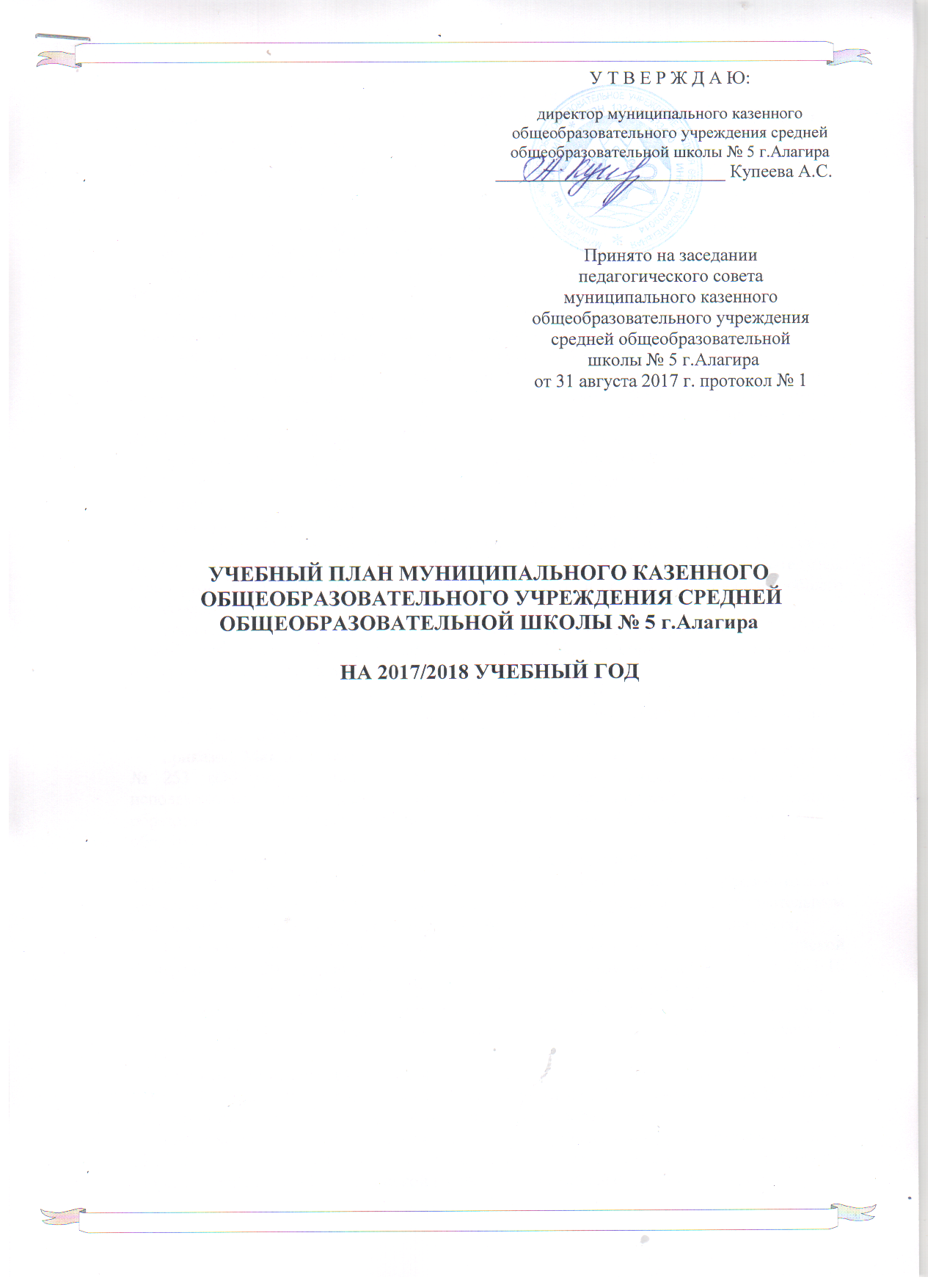 Учебный план – документ, определяющий перечень, трудоемкость, последовательность и распределение по периодам обучения учебных предметов, курсов, дисциплин (модулей), практики, иных видов учебной деятельности и формы и формы промежуточной аттестации обучающихся.Учебный план МКОУ СОШ №5 г.Алагира  реализующих программы общего образования, формируются в соответствии с:Федеральным Законом от 29 декабря 2012 года № 273 «Об образовании в Российской Федерации»; Законом Республики Северная Осетия-Алания от 27 декабря 2013 года № 61-РЗ «Об образовании в Республике Северная Осетия-Алания»;приказом Министерства образования Российской Федерации от 9 марта 2004 г. № 1312 «Об утверждении федерального базисного учебного плана и примерных учебных планов для образовательных учреждений Российской Федерации, реализующих программы общего образования» (в ред. Приказов Минобрнауки РФ от 20.08.2008 N 241, от 30.08.2010 N 889, от 03.06.2011 N 1994, от 01.02.2012 N 74);приказом Министерства образования и науки Российской Федерации от 6 октября 2009 г. № 373 «Об утверждении и введении в действие федерального государственного образовательного стандарта начального общего образования (в ред. приказов   Минобрнауки России от 26.11.2010 N 1241, от 22.09.2011 N 2357, от 18.12.2012 N 1060);приказом Министерства образования и науки Российской Федерации от 05.03.2004 г. №1089 «Об утверждении федерального компонента государственных образовательных стандартов начального общего, основного общего и среднего (полного) общего образования (для VII-XI (XII) классов);приказом Министерства образования и науки Российской Федерации от 17.12.2010 г. №1897 «Об утверждении федерального государственного образовательного стандарта основного общего образования»;приказом Министерства образования и науки Российской Федерации от 18 июля 2002 г. № 2783 «Об утверждении Концепции профильного обучения на старшей ступени общего образования»;приказом Министерства образования и науки Российской Федерации от 31.03.2014г.  № 253 «Об утверждении федерального перечня учебников, рекомендованных к использованию при реализации имеющих государственную аккредитацию образовательных программ начального общего, основного общего, среднего общего образования»;приказом Министерства образования и науки Российской Федерации от 30.08.2013 г. №1015 «Об утверждении Порядка организации и осуществления образовательной деятельности по основным общеобразовательным программам – образовательным программам начального общего, основного общего и среднего общего образования»;постановлением Главного государственного санитарного врача Российской Федерации от 29 декабря 2010г. № 189 «Об утверждении СанПиН 2.4.2.2821-10 «Санитарно-эпидемиологические требования к условиям и организации обучения в общеобразовательных учреждениях» (в редакции изменений №3, утвержденных постановлением Главного государственного санитарного врача Российской Федерации от 24 ноября 2015 г. № 81);письмом Министерства образования и науки Российской Федерации от 12 мая 2011г. № 03-296 «Об организации внеурочной деятельности при введении федерального государственного образовательного стандарта общего образования»;письмом Министерства образования Российской Федерации от 31 октября 2003г. № 13-51-263/123 «Об оценивании и аттестации учащихся, отнесенных по состоянию здоровья к специальной медицинской группе для занятий физической культурой»;письмом Министерства спорта, туризма и молодежной политики Российской Федерации от 13 сентября 2010г. № ЮН-02-09/4912, Министерства образования и науки Российской Федерации от 7 сентября 2010 г. № ИК-1374/19 «О методических указаниях по использованию спортивныхобъектов в качестве межшкольных центров для проведения школьных уроков физической культуры и внешкольной спортивной работы»;письмом Министерства образования Российской Федерации от 20 апреля 2004г. № 14-51-102/13 «О направлении Рекомендаций по организации профильного обучения на основе индивидуальных учебных планов обучающихся»;письмом Министерства образования Российской Федерации от 4 марта 2010г. № 03-413 «О методических рекомендациях по организации элективных курсов»;письмом Министерства образования Российской Федерации от 26 июня 2012г. №03-ПГ-МОН-10430 «Об изучении предмета Технология»;письмом Министерства образования и науки Российской Федерации от 22 августа 2012г. №  08-250 «О введении учебного курса ОРКСЭ»;письмом Министерства образования и науки Российской Федерации от 25 мая 2015 г. №08-761 «Об изучении предметных областей: «Основы религиозных культур и светской этики» и «Основы духовно-нравственной культуры народов России». МКОУ СОШ №5 г.Алагира реализует имеющие государственную аккредитацию образовательные программы начального общего, основного общего, среднего общего образования  выбирает УМК из Федерального перечня учебной литературы, утвержденного приказом Министерства образования и науки Российской Федерации № 253 от 31.03.2014г. (ред. от 26.01.2016).  МКОУ СОШ №5 г.Алагира разрабатывает образовательные программы в соответствии с ФГОС начального общего и основного общего образования и с учетом примерных основных образовательных программ начального общего и основного общего образования (5,6,7 классы). При реализации федерального компонента государственного образовательного стандарта (далее-ФК ГОС) определено количество учебных часов федерального компонента, регионального (национально-регионального) компонента, компонента образовательного учреждения.           Региональный (национально-региональный) компонент учебного плана предполагает изучение следующих учебных предметов: «Родной  язык», «Родная  литература», «История Осетии», «География Осетии», «Традиционная культура осетин». Учебные предметы регионального (национально-регионального)компонента направлены на реализацию: программы «Родной язык и родная  литература для 1-11 классов», утвержденной Министерством общего и профессионального образования Республики Северная Осетия – Алания в 2005 г.;программы «Осетинский язык для 1-11 классов», утвержденной Министерством образования и науки Республики Северная Осетия – Алания в 2012 г.;программы «История Осетии», утверждённой Министерством образования и науки Республики Северная Осетия - Алания в 2006 г.; программы «Родной язык как второй», утвержденной Министерством образования и науки Республики Северная Осетия - Алания в 2009 г.;программы «Традиционная культура осетин», утвержденной Министерством образования и науки Республики Северная Осетия – Алания в 2012 г. программы «География Республики Северная Осетия» для 8-9 классов общеобразовательных школ. Учебный план обеспечивает выполнение гигиенических требований к режиму образовательного процесса и предусматривает:4 летний срок освоения образовательных программ начального общего образования;5 летний срок освоения образовательных программ основного общего образования;2  летний срок освоения образовательных программ среднего (полного) общего образования.Устанавливается следующая продолжительность учебного года:1 класс –  33 учебные недели;2-4 класс – не менее 34 учебных недель;5-8 классы – 35 учебных недель;9, 11 классы – 34 учебные недели10 класс – 35 учебных недель.Продолжительность учебной недели в 1классе 5  дней , во 2-11 классах  -  6 дней Образовательная  нагрузка распределяется  в течение учебной недели следующим образом:для обучающихся1 классов – 4 урока  в день, один раз в неделю 5 уроков за счет урока физической культуры;для обучающихся 2-4 классов – не более 5 уроков в день, один раз в неделю 6 уроков за счет урока физической культуры;для обучающихся 5-7 классов не более 6 уроков в день;для обучающихся 8-11 классов  не более 7 уроков в день.Продолжительность урока ( академический час) во 2-11 классах  составляет 40 минут.Обучение в 1- м классе осуществляется с соблюдением следующих дополнительных требований:  учебные занятия проводятся по 5- дневной учебной неделе только в первую смену;   используется « ступенчатый» режим обучения в первом полугодии ( в сентябре, октябре по 3 урока в день по 35 минут каждый, в ноябре- декабре по 4 урока по 35 минут каждый, январь-май – по 4 урока по 40 минут каждый);    обучение проводится без балльного оценивания знаний обучающихся и домашних заданий;  дополнительные недельные каникулы в середине третьей четверти при традиционном режиме обучения. (СанПиН 2.4.2.2821-10, п.10.10).Объем домашних заданий (по всем предметам) не должен превышать (в астрономических часах): 2-3 классах -1,5 ч, 4-5 классах – 2 ч, в 6-8 классах –2,5 ч, 9-11 классах-3,5 ч(СанПиН 2.4.2.2821-10, п.10.30).Изучение учебных предметов федерального компонента организуется с использованием учебников, входящих в перечни, утвержденных приказом Министерства образования и науки Российской Федерации от 31марта 2014 г. № 1253Основное общее образование.Учебный план для 5-9 классов ориентирован на 5-летний нормативный срок освоения образовательных программ основного общего образования. Продолжительность учебного года 5- 8 классов – 35 учебных недель в год.      В 2017-2018 учебном году с 1- сентября в МКОУ СОШ №5 реализация федерального государственного образовательного стандарта основного общего образования осуществляется в 5- 7 классах; Для  5-го, 6- го  и 7-го  классов  разработан учебный план на основе Примерной  основной образовательной программы основного общего образования.( www. fgosreestr.ru;протокол  заседания министерства образования и науки РСО-Алания от 08.04.2015 года №1/15)     Часы компонента  образовательного учреждения МКОУ СОШ №5 г.Алагира распределены следующим образом:   в 5 классе: 1 час  передан на изучение  предмета «Родной язык»; 1 час на изучение предмета «Информатика»;в 6 классе: 1 час передан  на изучение учебного предмета «География»;в 7 классе: 1 час передан на изучение «Биология» (Итого биология  2 часа), в связи с тем, что учебники по биологии, рекомендованные к использованию в соответствии с федеральным перечнем учебников, рассчитаны на 2 часа в неделю, 1 час передан  на изучение учебного предмета «География».          Внеурочная деятельность в 5 - 7  классах организуется по направлениям развития личности:- спортивно – оздоровительное,- духовно – нравственное,- общеинтеллектуальное,- общекультурное.          Внеурочная деятельность организуется через такие формы, как экскурсии, кружки,секции, олимпиады, соревнования, поисковые и научные исследования, музыкальные кружки.В 8 классе:1 час передан на изучение химииБазисный учебный план для 8-9 классов ориентирован на 2-летний нормативный срок освоения образовательных программ основного общего образования ( вариант 1- для общеобразовательных учреждений).    Часы учебного предмета «Технология» в 9 классе переданы в компонент образовательного учреждения МКОУ СОШ №5г. Алагира для организации предпрофильной подготовки обучающихся.В 9-ом классе организуется предпрофильная подготовка. Часы (68 часов), отведенные на организацию предпрофильной подготовки, используются для введения элективных учебных курсов следующего вида:предметно-ориентированные элективные курсы,           Информационная (профориентационная) работа и психолого-педагогическое сопровождение в рамках предпрофильной подготовки организованы за счет часов неаудиторной занятости.Учебный предмет «Искусство изучается в 5-7 классах по два часа в неделю, построен по модульномупринципу и включает разделы «Изобразительное искусство» и «Музыка»В 8-9 классах  учебный предмет «Искусство» изучается по одному часу в неделю и является интегрированным.Программа данного курса рассчитана на два года  обучения.  «География Осетии» изучается интегрировано с учебным предметом «География в 8 и 9 классах. В соответствии с национально – региональным компонентом учебного плана изучение родного  языка в 8 - 9  классах отведено 4 часа.4.Годовой учебный план для 5-7 классовМКОУ СОШ № 5 г.Алагира, реализующий Федеральный государственный образовательный стандарт основного общего образования Недельный учебный план для 5-7  классовМКОУ СОШ № 5 г.Алагира, реализующий Федеральный государственный образовательный стандарт основного общего образованияГодовой учебный план для 5-7 классов4.2 Годовой  учебный план для 8 -9 классовМКОУ СОШ № 5 г.Алагира, реализующей основнуюобразовательную программу основного общего образования4.3Недельный учебный план для 8 -9 классовМКОУ СОШ №5г.Алагира, реализующей основнуюобразовательную программу основного общего образования                                       5.Среднее  общее образованиеУчебный план для X-XI классов составлен на основе федерального базисного учебного плана 2004 г.Учебный план для 10-11 классов ориентирован на 2-летний срок освоения образовательных программ среднего общего образования. Продолжительность учебного года – не менее 34 недель. Максимальный объем недельной нагрузки в 10- 11 классах составляет 37 часов вносимых в расписание. Учебный план содержит три раздела: базовые учебные предметы,  региональный компонент и элективные учебные предметы (компонент образовательного учреждения). Региональный компонент представлен количеством 5 часов в 10  и  11 классе. Из них 1 час отводится на изучение осетинского языка, 2 часа – осетинской литературы, 1 час – истории Осетии и 1 час- ТКО. Соотношение объемов федерального компонента 81% ,регионального компонента 14%,  элективных курсов 5%.Элективные  курсы:в 10 классе (3 часа)Русский язык-Логическая и теоретическая  подготовка к сочинению по ЕГЭМатематика-Математический практикум - решение задач ЕГЭХимия –  Решение расчетных задач  по органической химии. в 11  классе (3 часа)Русский язык - Логическая и теоретическая  подготовка к сочинению по ЕГЭ Математика - Математический практикум - решение задач ЕГЭХимия -Решение расчетных задач  по органической химии. Годовой (недельный) учебный план для 10-11 классовМКОУ СОШ № 5 г.Алагира, реализующей, основнуюобразовательную программу среднего (полного) общего образования8.Организация учебного процесса, применяемые в нем педагогические технологии, формы, методы и приемы.Организация учебного процесса в начальных классах является фундаментом образовательной системы Школы самовыражения. Успешность реализации инновационного замысла во многом зависит от того, насколько учителя начальных классов смогут оказать профессионально компетентную помощь младшим школьникам в:формировании у них основных компонентов учебной деятельности с учетом индивидуальных особенностей учеников;овладении элементарными умениями и навыками неконфликтного, диалогового стиля общения и отношений, освоении азбуки рефлексии и творчества;развитии способности совершать осознанный нравственный выбор в учебных и других жизненных ситуациях. Для организации личностно ориентированного учебного взаимодействия педагоги первой ступени применяют следующие приемы и методы:приемы актуализации субъектного опыта учащихся;методы диалога;приемы создания ситуации коллективного и индивидуального выбора;игровые методы;рефлексивные приемы и методы;методы диагностики и самодиагностики.При осуществлении процесса обучения младших школьников используются и такие педагогические технологии и методики, как:здоровьесберегающие технологии («Все цвета, кроме черного», «Полезные привычки»);педагогическая мастерская;ТРИЗ (технология развития изобретательских задач);методики продуктивного, кооперативного, проблемного обучения;технология развития критического мышления;методики развивающего обучения и др.С целью усиления влияния обучения на формирование познавательного, нравственного, коммуникативного, эстетического и физического потенциалов личностей младших школьников, на развитие и проявление их индивидуальных особенностей используются разнообразные формы проведения учебных занятий:урок-экскурсия;урок-путешествие;урок-зачет;урок-соревнование;урок-взаимообучения;интегрированный урок;урок-аукцион;урок-игра.Содержание и организация внеучебной деятельности учащихся.Содержание внеучебной деятельности учащихся 5-7-х классов обусловлено целевым ориентиром-образом выпускника средней школы. Оно направлено на формирование нравственного, познавательного, коммуникабельного, эстетического и физического потенциалов учеников, на развитие и проявление их индивидуальных особенностей.Организационно-деятельный компонент воспитательного процесса включает :технологии (методики) воспитания: приемы и методы моделирования воспитательной системы класса, методы коллективной творческой деятельности, творческая мастерская, игровые и др.;формы организации воспитательного процесса: праздник, коллективное творческое дело, викторина, конкурс, выставка, экскурсия, устный журнал, беседа и др.;ученическое самоуправление, осуществляемое в рамках классного коллектива (институт дежурных командиров, система индивидуальных и групповых поручений, организация работы советов дела).В качестве системообразующего фактора построения процесса воспитания младших школьников выступает познавательная деятельность.В таблице № 3 представлены основные педагогические средства, используемые для развития Содержание и организация основного общего образования.Образ выпускника 9-го класса как главный целевой ориентир в учебно-воспитательной работе с обучающимися на II ступениНравственный потенциалВосприятие и понимание ценностей:  "человек", "личность", "индивидуальность", "труд", "общение", "коллектив", "доверие", "выбор". Знание и соблюдение традиций школы.Осознание возможностей, достоинств и недостатков собственного "я", овладение приемами и методами самообразования и самовоспитания, ориентация на социально ценные формы и способы самореализации и самоутверждения. Готовность бороться за свою честь и честь коллектива, отвечать за свои поступки и действия.Активность и способность проявлять сильные стороны своей личности в жизнедеятельности класса и школы, умение планировать, готовить, проводить и анализировать коллективное творческое дело, беседу, игру и т.п.Познавательный потенциалСформированность индивидуального стиля учебной деятельности, устойчивых учебных интересов и склонностей, умения развивать и управлять познавательными процессами личности, способности адекватно действовать в ситуации выбора на уроке.Коммуникативный потенциалУсвоение основ коммуникативной культуры личности: умение высказывать и отстаивать свою точку зрения; овладение навыками неконфликтного общения; способность строить и вести общение в различных ситуациях и с людьми, отличающимися друг от друга по возрасту, ценностным ориентациям и другим праздникам.Эстетический потенциалСпособность видеть и понимать гармонию и красоту, знание выдающихся деятелей и произведений литературы и искусства, апробация своих возможностей в музыке, литературе, сценическом и изобразительном искусстве.Физический потенциалРазвитие основных физических качеств: быстроты, ловкости, гибкости, силы и выносливости; овладение простейшими туристическими умениями и навыками; знание и соблюдение режима занятий физическими упражнениями; способность разработать и реализовать индивидуальную программу Перечень учебных программ и учебников к ним, используемых при обучении учащихся на второй ступениСодержание и организация внеучебной деятельности учащихсяГлавным целевым ориентиром при определении содержания и способов организации внеучебной деятельности учащихся 5-9-х классов является образ выпускника основной школы. Для формирования желаемых интеллектуальных, духовно-нравственных и физических качеств ребенка целесообразно использовать следующие педагогические средства (табл. № 6).Таблица № 6Роль системообразующего фактора на второй ступени обучения выполняет коллективная творческая деятельность. За многие годы в школе накопились разнообразные формы и способы ее организации, в основе которой  лежит интеграция учебной и внеклассной работы. Однако раньше акцент при подготовке и проведении КТД делался на сплочение школьного и классного коллективов, а в настоящее время ставится задача использовать возможности коллективной творческой деятельности для проявления и развития индивидуальности ребенка.Основными формами организации воспитательного процесса являются коллективные творческие дела, интеллектуальные игры, конкурсы, выставки, праздники, вечера, соревнования.  Содержание и организация среднего общего образования Образ выпускника 11-го класса как главный целевой ориентир в учебно-воспитательной работе с обучающимися на IIIступениНравственный потенциалОсмысление целей и смысла своей жизни.Наличие чувства гордости за принадлежность к своей нации, за свою Родину. Знание и понимание основных положений Конституции Российской Федерации.Понимание сущности нравственных качеств и черт характера окружающих людей, проявление в отношениях с ними таких качеств, как доброта, честность, порядочность, вежливость.Адекватная оценка своих реальных и потенциальных возможностей, уверенность в себе, готовность к профессиональному самоопределению, самоутверждению и самореализации во взрослой жизни.Активность в общественных и классных делах, в работе с младшими школьниками. Наличие высоких достижений в одном или нескольких видах деятельности.Познавательный потенциалНаличие желания и готовности продолжить обучение после школы, потребность в углубленном изучении избранной области знаний, их самостоятельном добывании.Коммуникативный потенциалСформированность индивидуального стиля общения; владение разнообразными коммуникативными умениями и навыками, способами поддержания эмоционально устойчивого поведения в кризисной жизненной ситуации; способность корректировать в общении и отношениях свою и чужую агрессию.Эстетический потенциалУмение строить свою жизнедеятельность по законам гармонии и красоты; потребность в посещении театров, выставок, концертов; стремление творить прекрасное в учебной, трудовой, любимой досуговой деятельности, поведении в отношениях с окружающими; проявление индивидуального своеобразия в восприятии и созидании красоты.Физический потенциалСтремление к физическому совершенству; умение подготовить и провести подвижные игры и спортивные соревнования среди сверстников и младших школьников; привычка ежедневно заниматься физическими упражнениями и умение использовать их в улучшении своей работоспособности и эмоционального состояния. Учебный план, его инвариантная и вариативная части (табл. №7).УЧЕБНЫЙ ПЛАН 10-11 классов МКОУ СОШ №5 г.Алагира на 2014-2015 уч.годПояснительная запискаУчебный план  10-11-х классов реализует модель  профильного обучения и формируется на основе идеи  двухуровневого/базового и профильного / федерального компонента  государственного образовательного стандарта  общего образования.  Приказ Министерства образования Российской Федерации от 9 марта 2004 г. №1312/. «Об утверждении федерального базисного  учебного плана и примерных планов для общеобразовательных учреждение Российской Федерации, реализующих программы общего образования» ( в ред. Приказов Министерства образования и науки Российской Федерации от 28.08.2008 №241, от 30.08.2010 №889, от 03.06.2011 №1994);Максимальный объем недельной нагрузки в10- 11 классах составляет 37 часов вносимых в расписание. Учебный план содержит три раздела: базовые учебные предметы, профильные  учебные предметы и элективные учебные предметы (курсы).К предметам, входящим в инвариантную часть учебного плана и изучающийся на профильном уровне, относятся в 11а  классе русский язык и обществознание, в 11б классе  химия и биология, в 10 классе обществознание и биология.Региональный компонент представлен количеством 4часа. Из них 1 час отводится на изучение осетинского языка, 2 часа – осетинской литературы, 1 час – истории Осетии     Таким образом в 10, 11 классе соотношение объемов федерального компонента 68%, регионального компонента 11%, профильных учебных предметов 16%  и элективных курсов 5% . Элективные  курсы:в 10 классеРусский язык-Логическая и теоретическая  подготовка к сочинению по ЕГЭ обеспечивает дополнительную подготовку к прохождению государственной  (итоговой)аттестацииМатематика  – Математический практикум обеспечивает дополнительную подготовку к прохождению государственной  (итоговой)аттестации в 11 классеРусский язык-В пространстве текста  направлен на углубленное изучение профильного предмета,обеспечивает дополнительную подготовку к прохождению государственной  (итоговой)аттестацииМатематика  – Методы решения уравнений, неравенств и их систем обеспечивает дополнительную подготовку к прохождению государственной  (итоговой)аттестациив 11б  классе Русский язык-Логическая и теоретическая  подготовка к сочинению по ЕГЭ обеспечивает дополнительную подготовку к прохождению государственной  (итоговой)аттестацииМатематика - Методы решения уравнений, неравенств и их систем обеспечивает дополнительную подготовку к прохождению государственной  (итоговой)аттестацииУчебные программы и пособия, используемые в образовательном процессе.Процесс освоения учащимися инвариантного компонента содержания образования обеспечивается следующими программно-учебными комплексами (табл. №8)Таблица № 8Перечень учебных программ и учебников к ним, используемых при обучении учащихся на третьей ступениОрганизация учебного процесса, применяемые в нем педагогические технологии, формы, методы и приемы.Избрав личностно ориентированный подход в качестве ведущей методологической ориентации, учителя 10-11-х классов организуют процесс обучения в соответствии с принципами самоактуализации, индивидуальности, выбора, творчества, доверия и поддержки. Технологический арсенал их педагогической деятельности составляют формы, методы и приемы, которые соответствуют таким требованиям, как:диалогичность;деятельностно – творческий характер;устремленность на установление отношений сотрудничества в учебном взаимодействии;направленность на поддержку развития субъектных качеств и индивидуальности учащегося;предоставление ученику необходимого пространства для творчества, самостоятельности, осуществления личностно значимого выбора.В процессе обучения старшеклассников используются следующие приемы и методы:приемы актуализации субъектного опыта учащихся;методы диалога и полилога;приемы создания ситуации коллективного и индивидуального выбора;игровые методы;методы диагностики и самодиагностики.При осуществлении процесса обучения на третьей ступени используются и такие педагогические технологии и методики, как:проблемное обучение;формирование надпредметных умений и навыков;деятельностный подход в обучении и воспитании;метод проектов;компетентностный подход в обучении (частично) тестовые технологии;развитие физических качеств учащихся через спортивные игры (в полном объеме)Лекция, семинар, лабораторная работа, деловая игра, практикум, зачет являются основными формами организации учебных занятий в старших классах.Содержание и организация внеучебной деятельности учащихся.Внеучебная деятельность призвана расширить возможности педагогического влияния на формирование нравственного, познавательного, коммуникативного эстетического и физического потенциалов личности стареклассника (см. таб. № 9)развитие физических качеств учащихся через спортивные игры (в полном объеме)Лекция, семинар, лабораторная работа, деловая игра, практикум, зачет являются основными формами организации учебных занятий в старших классах.Содержание и организация внеучебной деятельности учащихся.Внеучебная деятельность призвана расширить возможности педагогического влияния на формирование нравственного, познавательного, коммуникативного эстетического и физического потенциалов личности стареклассника (см. таб. № 9)методы активизации познавательной деятельности;интерактивные методы обучения.групповые методы обучения тренинг (психология, в полном объеме);технология дифференцированного обучения;активные формы организации образовательного процесса. Внедрение информационных технологий в образовательный процесс;здоровьесберегающая технология;нетрадиционные формы уроков.развитие физических качеств учащихся через спортивные игры (в полном объеме)Лекция, семинар, лабораторная работа, деловая игра, практикум, зачет являются основными формами организации учебных занятий в старших классах.На третьей ступени общего образования приоритетным видом деятельности является познавательно-профессиональная. Ей принадлежит роль системообразующего фактора в построении систем воспитания старшеклассников. Не случайно интеллектуальные игры и конкурсы, конференции, предметные олимпиады, недели, вечера относятся к разряду основных форм организации процесса воспитания учащихся 10-11 классов. Участие старшеклассников в познавательно-профессиональной деятельности должно не только способствовать обогащению их представлений об окружающем социальном и природном мире, но и содействовать личностно-профессиональному самоопределению. Значительно расширяется пространство для проявления творческой активности учащихся 10-11-х классов в жизнедеятельности школыОсновные мероприятия жизнедеятельности МКОУ СОШ №5 г.Алагира1. Совершенствование  образовательного пространства	2.Закрепление в деятельности школы  исторически сложившихся традиций.3.Создание имиджа МКОУ СОШ № 5г.Алагира	4. Совершенствование работы по созданию структуры интеллектуально-развиваюшейся среды 	5. Совершенствование работы по созданию информационно-обучающей среды6. Создание условий для реализации целевого ориентира- совершенствование содержания образовательной деятельности:- утверждение новой редакции Устава МКОУ СОШ № 5,-разработка и реализация нового учебного плана, -дальнейшее совершенствование технологий обучения и воспитания,-введение ФГОС в начальном звене,-введение ФГОС в основном звене, 5 классы,-разработка проектов:-психологическое сопровождение образовательного процесса;-информатизация образовательного процесса,	-расширение перечня  элективных и факультативных  курсов.-подготовка обучающихся к ЕГЭ. 7. Совершенствование системы управления:	-развитие социального партнерства, расширение взаимосвязи с вузами с целью качественного решения проблем профилизации,	-завершение работы по информатизации управления, -привлечение родительской общественности к управлению МКОУ СОШ № 5г.Алагира,	8.Совершенствование системы ресурсного управления МКОУ СОШ № 5г.Алагира: -реализация управленческого проекта по созданию единой информационной системы МКОУ СОШ № 5г.Алагира3.0. Организационный отдел3.1. Базисный учебный план основной школыПояснительная запискаОсновное общее образование.Учебный план для 5-9 классов ориентирован на 5-летний нормативный срок освоения образовательных программ основного общего образования. Продолжительность учебного года 5- 8 классов – 35 учебных недель в год.      В 2017-2018 учебном году с 1- сентября в МКОУ СОШ №5 реализация федерального государственного образовательного стандарта основного общего образования осуществляется в 5- 7 классах; Для  5-го, 6- го  и 7-го  классов  разработан учебный план на основе Примерной  основной образовательной программы основного общего образования.( www. fgosreestr.ru;протокол  заседания министерства образования и науки РСО-Алания от 08.04.2015 года №1/15)     Часы компонента  образовательного учреждения МКОУ СОШ №5 г.Алагира распределены следующим образом:   в 5 классе: 1 час  передан на изучение  предмета «Родной язык»; 1 час на изучение предмета «Информатика»;в 6 классе: 1 час передан  на изучение учебного предмета «География»;в 7 классе: 1 час передан на изучение «Биология» (Итого биология  2 часа), в связи с тем, что учебники по биологии, рекомендованные к использованию в соответствии с федеральным перечнем учебников, рассчитаны на 2 часа в неделю, 1 час передан  на изучение учебного предмета «География».          Внеурочная деятельность в 5 - 7  классах организуется по направлениям развития личности:- спортивно – оздоровительное,- духовно – нравственное,- общеинтеллектуальное,- общекультурное.          Внеурочная деятельность организуется через такие формы, как экскурсии, кружки,секции, олимпиады, соревнования, поисковые и научные исследования, музыкальные кружки.В 8 классе:1 час передан на изучение химииБазисный учебный план для 8-9 классов ориентирован на 2-летний нормативный срок освоения образовательных программ основного общего образования ( вариант 1- для общеобразовательных учреждений).    Часы учебного предмета «Технология» в 9 классе переданы в компонент образовательного учреждения МКОУ СОШ №5г. Алагира для организации предпрофильной подготовки обучающихся.В 9-ом классе организуется предпрофильная подготовка. Часы (68 часов), отведенные на организацию предпрофильной подготовки, используются для введения элективных учебных курсов следующего вида:предметно-ориентированные элективные курсы,           Информационная (профориентационная) работа и психолого-педагогическое сопровождение в рамках предпрофильной подготовки организованы за счет часов неаудиторной занятости.Учебный предмет «Искусство изучается в 5-7 классах по два часа в неделю, построен по модульномупринципу и включает разделы «Изобразительное искусство» и «Музыка»В 8-9 классах  учебный предмет «Искусство» изучается по одному часу в неделю и является интегрированным.Программа данного курса рассчитана на два года  обучения.  «География Осетии» изучается интегрировано с учебным предметом «География в 8 и 9 классах. В соответствии с национально – региональным компонентом учебного плана изучение родного  языка в 8 - 9  классах отведено 4 часа.Годовой учебный план для 5-7 классовМКОУ СОШ № 5 г.Алагира, реализующий Федеральный государственный образовательный стандарт основного общего образования4.1	Недельный учебный план для 5-7  классовМКОУ СОШ № 5 г.Алагира, реализующий Федеральный государственный образовательный стандарт основного общего образования4.2 Годовой  учебный план для 8 -9 классовМКОУ СОШ № 5 г.Алагира, реализующей основнуюобразовательную программу основного общего образования4.3Недельный учебный план для 8 -9 классовМКОУ СОШ №5г.Алагира, реализующей основнуюобразовательную программу основного общего образования                                       5.Среднее (полное) общее образованиеУчебный план для X-XI классов составлен на основе федерального базисного учебного плана 2004 г.Учебный план для 10-11 классов ориентирован на 2-летний срок освоения образовательных программ среднего общего образования. Продолжительность учебного года – не менее 34 недель. Максимальный объем недельной нагрузки в 10- 11 классах составляет 37 часов вносимых в расписание. Учебный план содержит три раздела: базовые учебные предметы,  региональный компонент и элективные учебные предметы (компонент образовательного учреждения). Региональный компонент представлен количеством 5 часов в 10  и  11 классе. Из них 1 час отводится на изучение осетинского языка, 2 часа – осетинской литературы, 1 час – истории Осетии и 1 час- ТКО. Соотношение объемов федерального компонента 81% ,регионального компонента 14%,  элективных курсов 5%.Элективные  курсы:в 10 классе (3 часа)Русский язык-Логическая и теоретическая  подготовка к сочинению по ЕГЭМатематика-Математический практикум - решение задач ЕГЭХимия –  Решение расчетных задач  по органической химии. в 11  классе (3 часа)Русский язык - Логическая и теоретическая  подготовка к сочинению по ЕГЭ Математика - Математический практикум - решение задач ЕГЭХимия -Решение расчетных задач  по органической химии. Ступени образованияВиды ОПФормы освоения ОПНормативный срок освоения2 ступень:5-9 классыОбразовательная программа основного общего образования;1.очная5 летТип образовательной программыВиды образовательных программОбщеобразовательные программыОбщеобразовательные программыОсновное общее образование           Критерий                      Уровни сформированности навыков проектной деятельностиУровни сформированности навыков проектной деятельностиУровни сформированности навыков проектной деятельности           Критерий                                Базовый                            Повышенный                                                                                   Базовый                            Повышенный                                                                                   Базовый                            Повышенный                                                                         Самостоятельное приобретение знаний и решение проблем Работа в целом свидетельствует о способности самостоятельно с опорой на помощь руководителя ставить проблему и находить пути её решения; продемонстрирована способность приобретать новые знания и/или осваивать новые способы действий, достигать более глубокого понимания изученного Работа в целом свидетельствует о способности самостоятельно ставить проблему и находить пути её решения; продемонстрировано свободное владение логическими операциями, навыками критического мышления, умение самостоятельно мыслить; продемонстрирована способность на этой основе приобретать новые знания и/или осваивать новые способы действий, достигать более глубокого понимания проблемыЗнание предметаПродемонстрировано понимание содержания выполненной работы. В работе и в ответах на вопросы по содержанию работы отсутствуют грубые ошибки Продемонстрировано свободное владение предметом проектной деятельности. Ошибки отсутствуют Регулятивные действия Продемонстрированы навыки определения темы и планирования работы. Работа доведена до конца и представлена комиссии; некоторые этапы выполнялись под контролем и при поддержке руководителя. При этом проявляются отдельные элементы самооценки и самоконтроля обучающегося Работа тщательно спланирована и последовательно реализована, своевременно пройдены все необходимые этапы обсуждения и представления. Контроль и коррекция осуществлялись самостоятельно Коммуникация Продемонстрированы навыки оформления проектной работы и пояснительной записки, а также подготовки простой презентации. Автор отвечает на вопросы Тема ясно определена и пояснена. Текст/сообщение хорошо структурированы. Все мысли выражены ясно, логично, последовательно, аргументировано. Работа/сообщение вызывает интерес. Автор свободно отвечает на вопросы. НаправлениеЦенностиСодержаниеПримерные виды деятельности и формы занятийПланируемые результатыПланируемые результатыВоспитание гражданственности, патриотизма, уважения к правам, свободам и обязанностям человекаЛюбовь к России, своему народу, своему краю, служение Отечеству, правовое государство, гражданское общество, закон и правопорядок, поликультурный мир, свобода личная и национальная, доверие к людям, институтам государства и гражданского общества• общее представление о политическом устройстве российского государства, его институтах, их роли в жизни общества, о символах государства, их историческом происхождении и социально-культурном значении, о ключевых ценностях современного общества России;• системные представления об институтах гражданского общества, их истории и современном состоянии в России и мире, о возможностях участия граждан в общественном управлении;• понимание и одобрение правил поведения в обществе, уважение органов и лиц, охраняющих общественный порядок;• осознание конституционного долга и обязанностей гражданина своей Родины;• системные представления о народах России, об их общей исторической судьбе, о единстве народов нашей страны, знание национальных героев и важнейших событий отечественной истории;• негативное отношение к нарушениям порядка в классе, школе, общественных местах, к невыполнению человеком своих общественных обязанностей, к антиобщественным действиям, поступкам.Изучают Конституцию Российской Федерации, получают знания об основных правах и обязанностях граждан России, о политическом устройстве Российского государства, его институтах, их роли в жизни общества, о символах государства— Флаге, Гербе России, о флаге и гербе е.Знакомятся с героическими страницами истории России, жизнью замечательных людей, явивших примеры гражданского служения, исполнения патриотического долга, с обязанностями гражданина (в процессе бесед, экскурсий, просмотра кинофильмов, путешествий по историческим и памятным местам, сюжетно-ролевых игр гражданского и историко-патриотического содержания, изучения учебных дисциплин).Знакомятся с историей и культурой родного края, народным творчеством, этнокультурными традициями, фольклором, особенностями быта народов России (в процессе бесед, сюжетно-ролевых игр, просмотра кинофильмов, творческих конкурсов, фестивалей, праздников, экскурсий, путешествий, туристско-краеведческих экспедиций, изучения учебных дисциплин).Знакомятся с важнейшими событиями в истории нашей страны, содержанием и значением государственных праздников (в процессе бесед, проведения классных часов, просмотра учебных фильмов, участия в подготовке и проведении мероприятий, посвящённых государственным праздникам).Знакомятся с деятельностью общественных организаций патриотической и гражданской направленности, детско-юношеских движений, организаций, сообществ, с правами гражданина (в процессе экскурсий, встреч и бесед с представителями общественных организаций, посильного участия в социальных проектах и мероприятиях, проводимых детско-юношескими организациями).Участвуют в беседах о подвигах Российской армии, защитниках Отечества, в проведении игр военно-патриотического содержания, конкурсов и спортивных соревнований, сюжетно-ролевых игр на местности, встреч с ветеранами и военнослужащими.Получают опыт межкультурной коммуникации с детьми и взрослыми — представителями разных народов России, знакомятся с особенностями их культур и образа жизни (в процессе бесед, народных игр, организации и проведения национально-культурных праздников).Участвуют во встречах и беседах с выпускниками своей школы, знакомятся с биографиями выпускников, явивших собой достойные примеры гражданственности и патриотизма.- ценностное отношение к России, своему народу, своему краю, отечественному культурно-историческому наследию, государственной символике, законам Российской Федерации, русскому и родному языку, народным традициям, старшему поколению;•элементарные представления об институтах гражданского общества, о государственном устройстве и социальной структуре российского общества, наиболее значимых страницах истории страны, об этнических традициях и культурном достоянии своего края, о примерах исполнения гражданского и патриотического долга;•первоначальный опыт постижения ценностей гражданского общества национальной истории и культуры;опыт ролевого взаимодействия и реализации гражданской, патриотической позиции;•опыт социальной и межкультурной коммуникации;•знания о правах и обязанностях человека, гражданина, семьянина, товарища.- ценностное отношение к России, своему народу, своему краю, отечественному культурно-историческому наследию, государственной символике, законам Российской Федерации, русскому и родному языку, народным традициям, старшему поколению;•элементарные представления об институтах гражданского общества, о государственном устройстве и социальной структуре российского общества, наиболее значимых страницах истории страны, об этнических традициях и культурном достоянии своего края, о примерах исполнения гражданского и патриотического долга;•первоначальный опыт постижения ценностей гражданского общества национальной истории и культуры;опыт ролевого взаимодействия и реализации гражданской, патриотической позиции;•опыт социальной и межкультурной коммуникации;•знания о правах и обязанностях человека, гражданина, семьянина, товарища.Воспитание социальной ответственности и компетентностиПравовое государство, демократическое государство, социальное государство, закон и правопорядок, социальная компетентность, социальная ответственность, служение Отечеству, ответственность за настоящее и будущее своей страны);• осознанное принятие роли гражданина, знание гражданских прав и обязанностей, приобретение первоначального опыта ответственного гражданского поведения;• усвоение позитивного социального опыта, образцов поведения подростков и молодёжи в современном мире;• освоение норм и правил общественного поведения, психологических установок, знаний и навыков, позволяющих обучающимся успешно действовать в современном обществе;• приобретение опыта взаимодействия, совместной деятельности и общения со сверстниками, старшими и младшими, взрослыми, с реальным социальным окружением в процессе решения личностных и общественно значимых проблем;• осознанное принятие основных социальных ролей, соответствующих подростковому возрасту:— социальные роли в семье: сына (дочери), брата (сестры), помощника, ответственного хозяина (хозяйки), наследника (наследницы);— социальные роли в классе: лидер — ведомый, партнёр, инициатор, референтный в определённых вопросах, руководитель, организатор, помощник, собеседник, слушатель;— социальные роли в обществе: гендерная, член определённой социальной группы, потребитель, покупатель, пассажир, зритель, спортсмен, читатель, сотрудник и др.;• формирование собственного конструктивного стиля общественного поведения.Активно участвуют в улучшении школьной среды, доступных сфер жизни окружающего социума.Овладевают формами и методами самовоспитания: самокритика, самовнушение, самообязательство, самопереключение, эмоционально-мысленный перенос в положение другого человека.Активно и осознанно участвуют в разнообразных видах и типах отношений в основных сферах своей жизнедеятельности: общение, учёба, игра, спорт, творчество, увлечения (хобби).Приобретают опыт и осваивают основные формы учебного сотрудничества: сотрудничество со сверстниками и с учителями.Активно участвуют в организации, осуществлении и развитии школьного самоуправления: участвуют в принятии решений руководящих органов образовательного учреждения; решают вопросы, связанные с самообслуживанием, поддержанием порядка, дисциплины, дежурства и работы в школе; контролируют выполнение обучающимися основных прав и обязанностей; защищают права обучающихся на всех уровнях управления школой и т. д.Разрабатывают на основе полученных знаний и активно участвуют в реализации посильных социальных проектов — проведении практических разовых мероприятий или организации систематических программ, решающих конкретную социальную проблему школы, городского или сельского поселения.Учатся реконструировать (в форме описаний, презентаций, фото- и видеоматериалов и др.) определённые ситуации, имитирующие социальные отношения в ходе выполнения ролевых проектов.• позитивное отношение, сознательное принятие роли гражданина;• умение дифференцировать, принимать или не принимать информацию, поступающую из социальной среды, СМИ, Интернета, исходя из традиционных духовных ценностей и моральных норм;• первоначальные навыки практической деятельности в составе различных социокультурных групп конструктивной общественной направленности;• сознательное понимание своей принадлежности к социальным общностям (семья, классный и школьный коллектив, сообщество городского или сельского поселения, неформальные подростковые общности и др.), определение своего места и роли в этих сообществах;• знание о различных общественных и профессиональных организациях, их структуре, целях и характере деятельности;• умение вести дискуссию по социальным вопросам, обосновывать свою гражданскую позицию, вести диалог и достигать взаимопонимания;• умение самостоятельно разрабатывать, согласовывать со сверстниками, учителями и родителями и выполнять правила поведения в семье, классном и школьном коллективах;• умение моделировать простые социальные отношения, прослеживать взаимосвязь прошлых и настоящих социальных событий, прогнозировать развитие социальной ситуации в семье, классном и школьном коллективе, городском или сельском поселении;• ценностное отношение к мужскому или женскому гендеру (своему социальному полу), знание и принятие правил полоролевогоповедения в контексте традиционных моральных норм.• позитивное отношение, сознательное принятие роли гражданина;• умение дифференцировать, принимать или не принимать информацию, поступающую из социальной среды, СМИ, Интернета, исходя из традиционных духовных ценностей и моральных норм;• первоначальные навыки практической деятельности в составе различных социокультурных групп конструктивной общественной направленности;• сознательное понимание своей принадлежности к социальным общностям (семья, классный и школьный коллектив, сообщество городского или сельского поселения, неформальные подростковые общности и др.), определение своего места и роли в этих сообществах;• знание о различных общественных и профессиональных организациях, их структуре, целях и характере деятельности;• умение вести дискуссию по социальным вопросам, обосновывать свою гражданскую позицию, вести диалог и достигать взаимопонимания;• умение самостоятельно разрабатывать, согласовывать со сверстниками, учителями и родителями и выполнять правила поведения в семье, классном и школьном коллективах;• умение моделировать простые социальные отношения, прослеживать взаимосвязь прошлых и настоящих социальных событий, прогнозировать развитие социальной ситуации в семье, классном и школьном коллективе, городском или сельском поселении;• ценностное отношение к мужскому или женскому гендеру (своему социальному полу), знание и принятие правил полоролевогоповедения в контексте традиционных моральных норм.Воспитание нравственных чувств, убеждений, этического сознаниянравственный выбор; жизнь и смысл жизни; справедливость; милосердие; честь; достоинство; уважение родителей; уважение достоинства другого человека, равноправие, ответственность, любовь и верность; забота о старших и младших; свобода совести и вероисповедания; толерантность, представление о светской этике, вере, духовности, религиозной жизни человека, ценностях религиозного мировоззрения, формируемое на основе межконфессионального диалога; духовно-нравственное развитие личности• сознательное принятие базовых национальных российских ценностей;• любовь к школе, своему селу, городу, народу, России, к героическому прошлому и настоящему нашего Отечества; желание продолжать героические традиции многонационального российского народа;• понимание смысла гуманных отношений; понимание высокой ценности человеческой жизни; стремление строить свои отношения с людьми и поступать по законам совести, добра и справедливости;• понимание значения религиозных идеалов в жизни человека и общества, нравственной сущности правил культуры поведения, общения и речи, умение выполнять их независимо от внешнего контроля;• понимание значения нравственно-волевого усилия в выполнении учебных, учебно-трудовых и общественных обязанностей; стремление преодолевать трудности и доводить начатое дело до конца;• умение осуществлять нравственный выбор намерений, действий и поступков; готовность к самоограничению для достижения собственных нравственных идеалов; стремление вырабатывать и осуществлять личную программу самовоспитания;• понимание и сознательное принятие нравственных норм взаимоотношений в семье; осознание значения семьи для жизни человека, его личностного и социального развития, продолжения рода;• отрицательное отношение к аморальным поступкам, проявлениям эгоизма и иждивенчества, равнодушия, лицемерия, грубости, оскорбительным словам и действиям, нарушениям общественного порядка.Знакомятся с конкретными примерами высоконравственных отношений людей, участвуют в подготовке и проведении бесед.Участвуют в общественно полезном труде в помощь школе, городу, селу, родному краю.Принимают добровольное участие в делах благотворительности, милосердия, в оказании помощи нуждающимся, заботе о животных, живых существах, природе.Расширяют положительный опыт общения со сверстниками противоположного пола в учёбе, общественной работе, отдыхе, спорте, активно участвуют в подготовке и проведении бесед о дружбе, любви, нравственных отношениях.Получают системные представления о нравственных взаимоотношениях в семье, расширяют опыт позитивного взаимодействия в семье (в процессе проведения бесед о семье, о родителях и прародителях, открытых семейных праздников, выполнения и презентации совместно с родителями творческих проектов, проведения других мероприятий, раскрывающих историю семьи, воспитывающих уважение к старшему поколению, укрепляющих преемст-венность между поколениями).Знакомятся с деятельностью традиционных религиозных организаций.• ценностное отношение к школе, городу, народу, России, к героическому прошлому и настоящему нашего Отечества; • чувство дружбы к представителям всех национальностей Российской Федерации;• умение сочетать личные и общественные интересы, дорожить своей честью, честью своей семьи, школы;  установление дружеских взаимоотношений в коллективе, основанных на взаимопомощи и взаимной поддержке;• уважение родителей,  уважительное отношение к старшим, доброжелательное отношение к сверстникам и младшим;• знание традиций своей семьи и школы, бережное отношение к ним;• понимание значения религиозных идеалов в жизни человека и общества, роли традиционных религий в развитии Российского государства; • понимание нравственной сущности правил культуры поведения, общения и речи, умение преодолевать конфликты в общении;• готовность сознательно выполнять правила для обучающихся, понимание необходимости самодисциплины;• готовность к самоограничению для достижения собственных нравственных идеалов; стремление вырабатывать и осуществлять личную программу самовоспитания;• выработка волевых черт характера, способность ставить перед собой общественно значимые цели, желание участвовать в их достижении, способность объективно оценивать себя;• умение устанавливать со сверстниками другого пола дружеские, гуманные, искренние отношения, стремление к честности и скромности   во взаимоотношениях; • сознательное принятие нравственных норм взаимоотношений в семье; осознание значения семьи для жизни человека; • понимание взаимосвязи физического, нравственного (душевного) и социально-психологического (здоровья семьи и школьного коллектива) здоровья человека, влияния нравственности человека на его жизнь, здоровье, благополучие.• понимание возможного негативного влияния на морально-психологическое состояние человека компьютерных игр, кино, телевизионных передач, рекламы; умение противодействовать разрушительному влиянию информационной среды.• ценностное отношение к школе, городу, народу, России, к героическому прошлому и настоящему нашего Отечества; • чувство дружбы к представителям всех национальностей Российской Федерации;• умение сочетать личные и общественные интересы, дорожить своей честью, честью своей семьи, школы;  установление дружеских взаимоотношений в коллективе, основанных на взаимопомощи и взаимной поддержке;• уважение родителей,  уважительное отношение к старшим, доброжелательное отношение к сверстникам и младшим;• знание традиций своей семьи и школы, бережное отношение к ним;• понимание значения религиозных идеалов в жизни человека и общества, роли традиционных религий в развитии Российского государства; • понимание нравственной сущности правил культуры поведения, общения и речи, умение преодолевать конфликты в общении;• готовность сознательно выполнять правила для обучающихся, понимание необходимости самодисциплины;• готовность к самоограничению для достижения собственных нравственных идеалов; стремление вырабатывать и осуществлять личную программу самовоспитания;• выработка волевых черт характера, способность ставить перед собой общественно значимые цели, желание участвовать в их достижении, способность объективно оценивать себя;• умение устанавливать со сверстниками другого пола дружеские, гуманные, искренние отношения, стремление к честности и скромности   во взаимоотношениях; • сознательное принятие нравственных норм взаимоотношений в семье; осознание значения семьи для жизни человека; • понимание взаимосвязи физического, нравственного (душевного) и социально-психологического (здоровья семьи и школьного коллектива) здоровья человека, влияния нравственности человека на его жизнь, здоровье, благополучие.• понимание возможного негативного влияния на морально-психологическое состояние человека компьютерных игр, кино, телевизионных передач, рекламы; умение противодействовать разрушительному влиянию информационной среды.воспитание экологической культуры, культуры здорового и безопасного образа жизнижизнь во всех её проявлениях; экологическая безопасность; экологическая грамотность; физическое, физиологическое, репродуктивное, психическое, социально-психологическое, духовное здоровье; экологическая культура;экологически целесообразный здоровый и безопасный образ жизни;ресурсосбережение; экологическая этика; экологическая ответственность; социальное партнёрство для улучшения экологического качества окружающей среды; устойчивое развитие общества в гармонии с природой• присвоение эколого-культурных ценностей и ценностей здоровья своего народа, народов России как одно из направлений общероссийской гражданской идентичности;• умение придавать экологическую направленность любой деятельности, проекту, демонстрировать экологическое мышление и экологическую грамотность в разных формах деятельности;• понимание взаимной связи здоровья, экологического качества окружающей среды и экологической культуры человека; осознание единства и взаимовлияния различных видов здоровья человека: физического (сила, ловкость, выносливость), физиологического(работоспособность, устойчивость к заболеваниям), психического (умственная работоспособность, эмоциональное благополучие), социально-психологического (способность справиться со стрессом, качество отношений с окружающими людьми); репродуктивное (забота о своём здоровье как будущего родителя); духовного (иерархия ценностей); их зависимости от экологической культуры, культуры здорового и безопасного образа жизни человека;• интерес к прогулкам на природе, подвижным играм, участию в спортивных соревнованиях, туристическим походам, занятиям в спортивных секциях, военизированным играм;• представления о факторах окружающей природно-социальной среды, негативно влияющих на здоровье человека; способах их компенсации, избегания, преодоления;• способность прогнозировать последствия деятельности человека в природе, оценивать влияние природных и антропогенных факторов риска на здоровье человека;• опыт самооценки личного вклада в ресурсосбережение, сохранение качества окружающей среды, биоразнообразия, экологическую безопасность;• осознание социальной значимости идей устойчивого развития; готовность участвовать в пропаганде идей образования для устойчивого развития;• знание основ законодательства в области защиты здоровья и экологического качества окружающей среды и выполнение его требований;• овладение способами социального взаимодействия по вопросам улучшения экологического качества окружающей среды, устойчивого развития территории, экологического здоровьесберегающего просвещения населения;• профессиональная ориентация с учётом представлений о вкладе разных профессий в решение проблем экологии, здоровья, устойчивого развития общества;• развитие экологической грамотности родителей, населения, привлечение их к организации общественно значимой экологически ориентированной деятельности;• устойчивая мотивация к выполнению правил личной и общественной гигиены и санитарии; рациональной организации режима дня, питания; занятиям физической культурой, спортом, туризмом; самообразованию; труду и творчеству для успешной социализации;• опыт участия в физкультурно-оздоровительных, санитарно-гигиенических мероприятиях, экологическом туризме;• резко негативное отношение к курению, употреблению алкогольных напитков, наркотиков и других психоактивных веществ (ПАВ);• отрицательное отношение к лицам и организациям, пропагандирующим курение и пьянство, распространяющим наркотики и другие ПАВ.Получают представления о здоровье, здоровом образе жизни, природных возможностях человеческого организма, их обусловленности экологическим качеством окружающей среды, о неразрывной связи экологической культуры человека и его здоровья (в ходе бесед, просмотра учебных фильмов, игровых и тренинговых программ, уроков и внеурочной деятельности).Участвуют в пропаганде экологически сообразного здорового образа жизни — проводят беседы, тематические игры, театрализованные представления для младших школьников, сверстников, населения. Просматривают и обсуждают фильмы, посвящённые разным формам оздоровления.Учатся экологически грамотному поведению в школе, дома, в природной и городской среде: организовывать экологически безопасный уклад школьной и домашней жизни, бережно расходовать воду, электроэнергию, утилизировать мусор, сохранять места обитания растений и животных (в процессе участия в практических делах, проведения экологических акций, ролевых игр, школьных конференций, уроков технологии, внеурочной деятельности).Участвуют в проведении школьных спартакиад, эстафет, экологических и туристических слётов, экологических лагерей, походов по родному краю. Ведут краеведческую, поисковую, экологическую работу в местных и дальних туристических походах и экскурсиях, путешествиях и экспедициях.Участвуют в практической природоохранительной деятельности, в деятельности школьных экологических центров, лесничеств, экологических патрулей; создании и реализации коллективных природоохранных проектов.Составляют правильный режим занятий физической культурой, спортом, туризмом, рацион здорового питания, режим дня, учёбы и отдыха с учётом экологических факторов окружающей среды и контролируют их выполнение в различных формах мониторинга.Учатся оказывать первую доврачебную помощь пострадавшим.Получают представление о возможном негативном влиянии компьютерных игр, телевидения, рекламы на здоровье человека (в рамках бесед с педагогами, школьными психологами, медицинскими работниками, родителями).Приобретают навык противостояния негативному влиянию сверстников и взрослых на формирование вредных для здоровья привычек, зависимости от ПАВ (научиться говорить «нет») (в ходе дискуссий, тренингов, ролевых игр, обсуждения видеосюжетов и др.).Участвуют на добровольной основе в деятельности детско-юношеских общественных экологических организаций, мероприятиях, проводимых общественными экологическими организациями.Проводят школьный экологический мониторинг, включающий:• систематические и целенаправленные наблюдения за состоянием окружающей среды своей местности, школы, своего жилища;• мониторинг состояния водной и воздушной среды в своём жилище, школе, населённом пункте;• выявление источников загрязнения почвы, воды и воздуха, состава и интенсивности загрязнений, определение причин загрязнения;• разработку проектов, снижающих риски загрязнений почвы, воды и воздуха, например проектов по восстановлению экосистемы ближайшего водоёма (пруда, речки, озера и пр.).Разрабатывают и реализуют учебно-исследовательские и просветительские проекты по направлениям: экология и здоровье, ресурсосбережение, экология и бизнес и др.• ценностное отношение к жизни во всех её проявлениях, качеству окружающей среды, своему здоровью, здоровью родителей, членов своей семьи, педагогов, сверстников;• осознание ценности экологически целесообразного, здорового и безопасного образа жизни, взаимной связи здоровья человека и экологического состояния окружающей его среды;• начальный опыт участия в пропаганде экологически целесообразного поведения, в создании экологически безопасного уклада школьной жизни;• экологическое мышление и экологическую грамотность в разных формах деятельности;• знание единства и взаимовлияния различных видов здоровья человека, их обусловленности внутренними и внешними факторами;• знание   правил экологического поведения, вариантов здорового образа жизни;• знание норм и правил экологической этики, законодательства в области экологии и здоровья;• знание традиций нравственно-этического отношения к природе и здоровью в культуре народов России;• знание глобальной взаимосвязи и взаимозависимости природных и социальных явлений;• умение выделять ценность экологической культуры, экологического качества окружающей среды, здоровья, здорового и безопасного образа жизни как целевой приоритет при организации собственной жизнедеятельности, при взаимодействии с людьми; адекватно использовать знания о позитивных и негативных факторах, влияющих на здоровье человека;• умение анализировать изменения в окружающей среде и прогнозировать последствия этих изменений для природы и здоровья человека;• умение устанавливать причинно-следственные связи возникновения и развития явлений в экосистемах;• умение строить свою деятельность и проекты с учётом создаваемой нагрузки на социоприродное окружение;• знания об оздоровительном влиянии экологически чистых природных факторов на человека;• формирование личного опыта здоровьесберегающей деятельности;• знания о возможном негативном влиянии компьютерных игр, телевидения, рекламы на здоровье человека;• резко негативное отношение к курению, употреблению алкогольных напитков, наркотиков и других психоактивных веществ (ПАВ); отрицательное отношение к лицам и организациям, пропагандирующим курение и пьянство, распространяющим наркотики и другие ПАВ;• отрицательное отношение к загрязнению окружающей среды, расточительному расходованию природных ресурсов и энергии; • умение противостоять негативным факторам, способствующим ухудшению здоровья;• понимание важности физической культуры и спорта для здоровья человека, его образования, труда и творчества, всестороннего развития личности;• знание и выполнение санитарно-гигиенических правил, соблюдение здоровьесберегающего режима дня;• умение рационально организовать физическую и интеллектуальную деятельность, оптимально сочетать труд и отдых, различные виды активности в целях укрепления физического, духовного и социально-психологического здоровья;• проявление интереса к прогулкам на природе, подвижным играм, участию в спортивных соревнованиях, туристическим походам, занятиям в спортивных секциях, военизированным играм;• формирование опыта участия в общественно значимых делах по охране природы и заботе о личном здоровье и здоровье окружающих людей;• овладение умением сотрудничества (социального партнёрства), связанного с решением местных экологических проблем и здоровьем людей;• опыт участия в разработке и реализации учебно-исследовательских комплексных проектов с выявлением в них проблем экологии и здоровья и путей их решения.• ценностное отношение к жизни во всех её проявлениях, качеству окружающей среды, своему здоровью, здоровью родителей, членов своей семьи, педагогов, сверстников;• осознание ценности экологически целесообразного, здорового и безопасного образа жизни, взаимной связи здоровья человека и экологического состояния окружающей его среды;• начальный опыт участия в пропаганде экологически целесообразного поведения, в создании экологически безопасного уклада школьной жизни;• экологическое мышление и экологическую грамотность в разных формах деятельности;• знание единства и взаимовлияния различных видов здоровья человека, их обусловленности внутренними и внешними факторами;• знание   правил экологического поведения, вариантов здорового образа жизни;• знание норм и правил экологической этики, законодательства в области экологии и здоровья;• знание традиций нравственно-этического отношения к природе и здоровью в культуре народов России;• знание глобальной взаимосвязи и взаимозависимости природных и социальных явлений;• умение выделять ценность экологической культуры, экологического качества окружающей среды, здоровья, здорового и безопасного образа жизни как целевой приоритет при организации собственной жизнедеятельности, при взаимодействии с людьми; адекватно использовать знания о позитивных и негативных факторах, влияющих на здоровье человека;• умение анализировать изменения в окружающей среде и прогнозировать последствия этих изменений для природы и здоровья человека;• умение устанавливать причинно-следственные связи возникновения и развития явлений в экосистемах;• умение строить свою деятельность и проекты с учётом создаваемой нагрузки на социоприродное окружение;• знания об оздоровительном влиянии экологически чистых природных факторов на человека;• формирование личного опыта здоровьесберегающей деятельности;• знания о возможном негативном влиянии компьютерных игр, телевидения, рекламы на здоровье человека;• резко негативное отношение к курению, употреблению алкогольных напитков, наркотиков и других психоактивных веществ (ПАВ); отрицательное отношение к лицам и организациям, пропагандирующим курение и пьянство, распространяющим наркотики и другие ПАВ;• отрицательное отношение к загрязнению окружающей среды, расточительному расходованию природных ресурсов и энергии; • умение противостоять негативным факторам, способствующим ухудшению здоровья;• понимание важности физической культуры и спорта для здоровья человека, его образования, труда и творчества, всестороннего развития личности;• знание и выполнение санитарно-гигиенических правил, соблюдение здоровьесберегающего режима дня;• умение рационально организовать физическую и интеллектуальную деятельность, оптимально сочетать труд и отдых, различные виды активности в целях укрепления физического, духовного и социально-психологического здоровья;• проявление интереса к прогулкам на природе, подвижным играм, участию в спортивных соревнованиях, туристическим походам, занятиям в спортивных секциях, военизированным играм;• формирование опыта участия в общественно значимых делах по охране природы и заботе о личном здоровье и здоровье окружающих людей;• овладение умением сотрудничества (социального партнёрства), связанного с решением местных экологических проблем и здоровьем людей;• опыт участия в разработке и реализации учебно-исследовательских комплексных проектов с выявлением в них проблем экологии и здоровья и путей их решения.воспитание трудолюбия, сознательно го, творческого отношения к образованию, труду и жизни, подготовка к сознательно му выбору профессиинаучное знание, стремление к познанию и истине, научная картина мира, нравственный смысл учения и самообразования, интеллектуальное развитие личности; уважение к труду и людям труда; нравственный смысл труда, творчество и созидание; целеустремлённость и настойчивость, бережливость, выбор профессии• понимание необходимости научных знаний для развития личности и общества, их роли в жизни, труде, творчестве;• осознание нравственных основ образования;• осознание важности непрерывного образования и самообразования в течение всей жизни;• осознание нравственной природы труда, его роли в жизни человека и общества, в создании материальных, социальных и культурных благ; знание и уважение трудовых традиций своей семьи, трудовых подвигов старших поколений;• умение планировать трудовую деятельность, рационально использовать время, информацию и материальные ресурсы, соблюдать порядок на рабочем месте, осуществлять коллективную работу, в том числе при разработке и реализации учебных и учебно-трудовых проектов;• сформированность позитивного отношения к учебной и учебно-трудовой деятельности, общественно полезным делам, умение осознанно проявлять инициативу и дисциплинированность, выполнять работы по графику и в срок, следовать разработанному плану, отвечать за качество и осознавать возможные риски;• готовность к выбору профиля обучения на следующей ступени образования или профессиональному выбору в случае перехода в систему профессионального образования (умение ориентироваться на рынке труда, в мире профессий, в системе профессионального образования, соотносить свои интересы и возможности с профессиональной перспективой, получать дополнительные знания и умения, необходимые для профильного или профессионального образования);• бережное отношение к результатам своего труда, труда других людей, к школьному имуществу, учебникам, личным вещам; поддержание чистоты и порядка в классе и школе; готовность содействовать в благоустройстве школы и её ближайшего окружения;• общее знакомство с трудовым законодательством;• нетерпимое отношение к лени, безответственности и пассивности в образовании и трудеУчаствуют в подготовке и проведении «Недели науки, техники и производства», конкурсов научно-фантастических проектов, вечеров неразгаданных тайн.Ведут дневники экскурсий, походов, наблюдений по оценке окружающей среды.Участвуют в олимпиадах по учебным предметам, изготавливают учебные пособия для школьных кабинетов, руководят техническими и предметными кружками, познавательными играми обучающихся младших классов.Участвуют в экскурсиях на промышленные и сельскохозяйственные предприятия, в научные организации, учреждения культуры, в ходе которых знакомятся с различными видами труда, с различными профессиями.Знакомятся с профессиональной деятельностью и жизненным путём своих родителей и прародителей, участвуют в организации и проведении презентаций «Труд нашей семьи».Участвуют в различных видах общественно полезной деятельности на базе школы и взаимодействующих с ней учреждений дополнительного образования, других социальных институтов.Приобретают умения и навыки сотрудничества, ролевого взаимодействия со сверстниками, взрослыми в учебно-трудовой деятельности (в ходе сюжетно-ролевых экономических игр, посредством создания игровых ситуаций по мотивам различных профессий, проведения внеурочных мероприятий (праздники труда, ярмарки, конкурсы, города мастеров, организации детских фирм и т. д.), раскрывающих перед подростками широкий спектр профессиональной и трудовой деятельности).Участвуют в различных видах общественно полезной деятельности на базе школы и взаимодействующих с ней учреждений дополнительного образования, других социальных институтов (занятие народными промыслами, природоохранительная деятельность, работа в творческих и учебно-производственных мастерских, трудовые акции, деятельность школьных производственных фирм, других трудовых и творческих общественных объединений, как подростковых, так и разновозрастных, как в учебное, так и в каникулярное время).Участвуют во встречах и беседах с выпускниками своей школы, знакомятся с биографиями выпускников, показавших достойные примеры высокого профессионализма, творческого отношения к труду и жизни.Учатся творчески и критически работать с информацией: целенаправленный сбор информации, её структурирование, анализ и обобщение из разных источников (в ходе выполнения информационных проектов — дайджестов, электронных и бумажных справочников, энциклопедий, каталогов с приложением карт, схем, фотографий и др.).• понимание необходимости научных знаний для развития личности и общества, их роли в жизни, труде, творчестве;• понимание нравственных основ образования;• начальный опыт применения знаний в труде, общественной жизни, в быту;• умение применять знания, умения и навыки для решения проектных и учебно-исследовательских задач;• самоопределение в области своих познавательных интересов;• умение организовать процесс самообразования, творчески и критически работать с информацией из разных источников;• начальный опыт разработки и реализации индивидуальных и коллективных комплексных учебно-исследовательских проектов; умение работать со сверстниками в проектных или учебно-исследовательских группах;• понимание важности непрерывного образования и самообразования в течение всей жизни;• осознание нравственной природы труда, его роли в жизни человека и общества, в создании материальных, социальных и культурных благ;• знание и уважение трудовых традиций своей семьи, трудовых подвигов старших поколений;• умение планировать трудовую деятельность, рационально использовать время, информацию и материальные ресурсы, соблюдать порядок на рабочем месте, осуществлять коллективную работу, в том числе при разработке и реализации учебных и учебно-трудовых проектов;• начальный опыт участия в общественно значимых делах;• навыки трудового творческого сотрудничества со сверстниками, младшими детьми и взрослыми;• знания о разных профессиях и их требованиях к здоровью, морально-психологическим качествам, знаниям и умениям человека;• сформированность первоначальных профессиональных намерений и интересов;• общие представления о трудовом законодательстве.• понимание необходимости научных знаний для развития личности и общества, их роли в жизни, труде, творчестве;• понимание нравственных основ образования;• начальный опыт применения знаний в труде, общественной жизни, в быту;• умение применять знания, умения и навыки для решения проектных и учебно-исследовательских задач;• самоопределение в области своих познавательных интересов;• умение организовать процесс самообразования, творчески и критически работать с информацией из разных источников;• начальный опыт разработки и реализации индивидуальных и коллективных комплексных учебно-исследовательских проектов; умение работать со сверстниками в проектных или учебно-исследовательских группах;• понимание важности непрерывного образования и самообразования в течение всей жизни;• осознание нравственной природы труда, его роли в жизни человека и общества, в создании материальных, социальных и культурных благ;• знание и уважение трудовых традиций своей семьи, трудовых подвигов старших поколений;• умение планировать трудовую деятельность, рационально использовать время, информацию и материальные ресурсы, соблюдать порядок на рабочем месте, осуществлять коллективную работу, в том числе при разработке и реализации учебных и учебно-трудовых проектов;• начальный опыт участия в общественно значимых делах;• навыки трудового творческого сотрудничества со сверстниками, младшими детьми и взрослыми;• знания о разных профессиях и их требованиях к здоровью, морально-психологическим качествам, знаниям и умениям человека;• сформированность первоначальных профессиональных намерений и интересов;• общие представления о трудовом законодательстве.воспитание ценностного отношения к прекрасному, формирование основ эстетической культуры, эстетическое воспитаниекрасота, гармония, духовный мир человека, самовыражение личности в творчестве и искусстве, эстетическое развитие личности• ценностное отношение к прекрасному, восприятие искусства как особой формы познания и преобразования мира;• эстетическое восприятие предметов и явлений действительности, развитие способности видеть и ценить прекрасное в природе, быту, труде, спорте и творчестве людей, общественной жизни;• представление об искусстве народов России.Получают представления об эстетических идеалах и художественных ценностях культур народов России (в ходе изучения учебных предметов, встреч с представителями творческих профессий, экскурсий на художественные производства, к памятникам зодчества и на объекты современной архитектуры, ландшафтного дизайна и парковых ансамблей, знакомства с лучшими произведениями искусства в музеях, на выставках, по репродукциям, учебным фильмам).Знакомятся с эстетическими идеалами, традициями художественной культуры родного края, с фольклором и народными художественными промыслами (в ходе изучения учебных предметов, в системе экскурсионно-краеведческой деятельности, внеклассных мероприятий, включая шефство над памятниками культуры вблизи школы, посещение конкурсов и фестивалей исполнителей народной музыки, художественных мастерских, театрализованных народных ярмарок, фестивалей народного творчества, тематических выставок).Знакомятся с местными мастерами прикладного искусства, наблюдают за их работой, участвуют в беседах «Красивые и некрасивые поступки», «Чем красивы люди вокруг нас» и др., обсуждают прочитанные книги, художественные фильмы, телевизионные передачи, компьютерные игры на предмет их этического и эстетического содержания.Получают опыт самореализации в различных видах творческой деятельности, развивают умения выражать себя в доступных видах и формах художественного творчества на уроках художественного труда и в системе учреждений дополнительного образования.Участвуют вместе с родителями в проведении выставок семейного художественного творчества, музыкальных вечеров, в экскурсионно-краеведческой деятельности, реализации культурно-досуговых программ, включая посещение объектов художественной культуры с последующим представлением в образовательном учреждении своих впечатлений и созданных по мотивам экскурсий творческих работ.Участвуют в оформлении класса и школы, озеленении пришкольного участка, стремятся внести красоту в домашний быт.Получают представления об эстетических идеалах и художественных ценностях культур народов России (в ходе изучения учебных предметов, встреч с представителями творческих профессий, экскурсий на художественные производства, к памятникам зодчества и на объекты современной архитектуры, ландшафтного дизайна и парковых ансамблей, знакомства с лучшими произведениями искусства в музеях, на выставках, по репродукциям, учебным фильмам).Знакомятся с эстетическими идеалами, традициями художественной культуры родного края, с фольклором и народными художественными промыслами (в ходе изучения учебных предметов, в системе экскурсионно-краеведческой деятельности, внеклассных мероприятий, включая шефство над памятниками культуры вблизи школы, посещение конкурсов и фестивалей исполнителей народной музыки, художественных мастерских, театрализованных народных ярмарок, фестивалей народного творчества, тематических выставок).Знакомятся с местными мастерами прикладного искусства, наблюдают за их работой, участвуют в беседах «Красивые и некрасивые поступки», «Чем красивы люди вокруг нас» и др., обсуждают прочитанные книги, художественные фильмы, телевизионные передачи, компьютерные игры на предмет их этического и эстетического содержания.Получают опыт самореализации в различных видах творческой деятельности, развивают умения выражать себя в доступных видах и формах художественного творчества на уроках художественного труда и в системе учреждений дополнительного образования.Участвуют вместе с родителями в проведении выставок семейного художественного творчества, музыкальных вечеров, в экскурсионно-краеведческой деятельности, реализации культурно-досуговых программ, включая посещение объектов художественной культуры с последующим представлением в образовательном учреждении своих впечатлений и созданных по мотивам экскурсий творческих работ.Участвуют в оформлении класса и школы, озеленении пришкольного участка, стремятся внести красоту в домашний быт.• ценностное отношение к прекрасному;• понимание искусства как особой формы познания и преобразования мира;• способность видеть и ценить прекрасное в природе, быту, труде, спорте и творчестве людей, общественной жизни;• опыт эстетических переживаний, наблюдений эстетических объектов в природе и социуме, эстетического отношения к окружающему миру и самому себе;• представление об искусстве народов России;• опыт эмоционального постижения народного творчества, этнокультурных традиций, фольклора народов России;• интерес к занятиям творческого характера, различным видам искусства, художественной самодеятельности;• опыт самореализации в различных видах творческой деятельности, умение выражать себя в доступных видах творчества;• опыт реализации эстетических ценностей в пространстве школы и семьи.Ступени образованияВиды ОПФормы освоения ОПНормативный срок освоения2 ступень:5-9 классыОбразовательная программа основного общего образования;1.очная5 летТип образовательной программыВиды образовательных программОбщеобразовательные программыОбщеобразовательные программыОсновное общее образованиеУчительКлассКол-во учащихсяПредметСтажКатегория. КурсыГод реализацииДжусоеваЗалина Ивановна5АРусский язык и литература322013-РИПКРО  Учитель первой  квалификационной категории2015-2016Бутаева Лариса Казбековна5БРусский язык и литература282016- РИПКРО  Учитель первой  квалификационной категорииЧельдиева Альбина Николаевна5А, 5БМатематика252014 -РИПКРО Учитель высшей категории2015-2016Кайтова Лариса Максимовна                                                                                                         5АОсетинский язык282015-РИПКРО Лауреат Премии имени А.Колиева;    Победители конкурса лучших учителей на получение президентского гранта   Учитель высшей категории2015-2016Кердикоева Лейла Гивиевна5БОсетинский язык23Баскаева Лизавета МахарбековнаБаскаева ЛизаветаМахарбековна5А,5БИстория152014-РИПКРО Соответствует занимаемой должности2015-2016Хацаева Людмила Хаджимуратовна                                                   5А,5БГеография272016 –РИПКРО Учитель высшей категории2015-2016Бутаева Фатима Дзамболатовна5ААнглийский язык30Учитель первой категорииРИПКРО – 20122015-2016Абаева Людмила АсланбековнаА,БФранцузский30Тогузов Казбек Таймуразович5А,5БФизкультура38Учитель первой категории РИПКРО – 20122015-2016УчительКлассКол-во учащихсяПредметСтажКатегория. КурсыГод реализацииКачмазова Светлана Казбековна6А32Русский язык 302013-РИПКРО  Учитель первой  квалификационной категории2016-2017Хлоева Яна Казбековна6А, 6Б28Математика92014 -РИПКРО Учитель высшей категории2016-2017Кайтова Лариса Максимовна                                                                                                         6А26Осетинский язык282016-РИПКРО Лауреат Премии имени А.Колиева;    Победители конкурса лучших учителей на получение президентского гранта   Учитель высшей категории2016-2017Черчесова Илона Таймуразовна6А13История92012-РИПКРО Соответствует занимаемой должности2016-2017Хацаева Людмила Хаджимуратовна                                                   6А,6Б28География272012 –РИПКРО Учитель высшей категории2016-2017Бутаева Фатима Дзамболатовна6А28Английский язык30Учитель первой категорииРИПКРО - 20122016-2017Тогузов Казбек Таймуразович6А,6БФизкультура38Учитель первой категорииРИПКРО - 20132016-2017ДжусоеваЗалина Ивановна6Б16Русский язык 32Учитель первой  квалификационной категории категории2013-РИПКРО  2016-2017Чельдиева Тамара Николаевна6Б16Осетинский язык40Учитель первой категории .Заслуженный учитель РСО- АланияЛауреаты Премии имени А.Колиева;    Победители конкурса лучших учителей на получение президентского гранта                                                                                        2016-2017ЗангиеваЗаремаЭльбрусовна6Б16Французский язык25Учитель первой категории2015-  РИПКРО2016-2017Кайтова Лариса Максимовна7А28Осетинский язык29Учитель высшей категории2015-  РИПКРО2017-2018Чельдиева Тамара Николаевна7Б25Осетинский язык41Учитель первой категории2015-  РИПКРО2017-2018Качмазова Светлана Казбековна7А25Русский язык 31Учитель первой категории2015-  РИПКРО2017-2018Хлоева Яна Казбековна7А                7Б25                              28Математика10Учитель первой категории2014-  РИПКРО2017-2018Хацаева Людмила Хаджимуратовна7А                7Б28                              25      География28Учитель высшей категории2016-  РИПКРО2017-2018Караева Марина Николаевна7А                7Б28                              25      Физика22Учитель первой категории2015-  РИПКРО2017-2018Бутаева Фатима Дзамболатовна7А28                              25      Английский язык16Учитель первой категории2015-  РИПКРО2017-2018Тиджиева Людмила Бексолтановна7Б28                              25      Английский язык20Учитель первой категории2014-  РИПКРО2017-2018п/нучебникаКлассКлассПредметПредметАвторАвторАвторИздательство1.1.1.1.4.111АзбукаАзбукаГорецкий В.Г. и др.Горецкий В.Г. и др.Горецкий В.Г. и др.Просвещение1.1.1.1.4.211Русский языкРусский языкКанакинаВ.П, Горецкий В.Г.КанакинаВ.П, Горецкий В.Г.КанакинаВ.П, Горецкий В.Г.Просвещение1.1.1.1.4.322Русский языкРусский языкКанакинаВ.П, Горецкий В.Г.КанакинаВ.П, Горецкий В.Г.КанакинаВ.П, Горецкий В.Г.Просвещение1.1.1.1.4.433Русский языкРусский языкКанакинаВ.П, Горецкий В.Г.КанакинаВ.П, Горецкий В.Г.КанакинаВ.П, Горецкий В.Г.Просвещение1.1.1.1.4.544Русский языкРусский языкКанакинаВ.П, Горецкий В.Г.КанакинаВ.П, Горецкий В.Г.КанакинаВ.П, Горецкий В.Г.Просвещение1.1.2.1.8.11МатематикаМатематикаМоро М.И., Волкова С.И., Степанова СВ.Моро М.И., Волкова С.И., Степанова СВ.Моро М.И., Волкова С.И., Степанова СВ.Просвещение1.1.2.1.8.222МатематикаМатематикаМоро М.И., Волкова С.И., Степанова СВ.Моро М.И., Волкова С.И., Степанова СВ.Моро М.И., Волкова С.И., Степанова СВ.Просвещение1.1.2.1.8.333МатематикаМатематикаМоро М.И., Волкова С.И., Степанова СВ.Моро М.И., Волкова С.И., Степанова СВ.Моро М.И., Волкова С.И., Степанова СВ.Просвещение1.1.2.1.8.444МатематикаМатематикаМоро М.И., Волкова С.И., Степанова СВ.Моро М.И., Волкова С.И., Степанова СВ.Моро М.И., Волкова С.И., Степанова СВ.Просвещение1.1.3.1.3.111ОкружающиймирОкружающиймирПлешаков А. А.Плешаков А. А.Плешаков А. А.Просвещение1.1.3.1.3.222ОкружающиймирОкружающиймирПлешаков А. А.Плешаков А. А.Плешаков А. А.Просвещение1.1.3.1.3.333ОкружающиймирОкружающиймирПлешаков А. А.Плешаков А. А.Плешаков А. А.Просвещение1.1.3.1.3.444ОкружающиймирОкружающиймирПлешаков А. А.Плешаков А. А.Плешаков А. А.Просвещение1.1.1.2.5.111ЛитературноечтениеЛитературноечтениеКлиманова Л.Ф.,Горецкий В.Г. и др.Климанова Л.Ф.,Горецкий В.Г. и др.Климанова Л.Ф.,Горецкий В.Г. и др.Издательство «Просвещение»1.1.1.2.5.222ЛитературноечтениеЛитературноечтениеКлиманова Л.Ф.,Горецкий В.Г. и др.Климанова Л.Ф.,Горецкий В.Г. и др.Климанова Л.Ф.,Горецкий В.Г. и др.Издательство «Просвещение»1.1.1.2.5.333ЛитературноечтениеЛитературноечтениеКлиманова Л.Ф.,Горецкий В.Г. и др.Климанова Л.Ф.,Горецкий В.Г. и др.Климанова Л.Ф.,Горецкий В.Г. и др.Издательство «Просвещение»1.1.1.2.5.444ЛитературноечтениеЛитературноечтениеКлиманова Л.Ф.,Горецкий В.Г. и др.Климанова Л.Ф.,Горецкий В.Г. и др.Климанова Л.Ф.,Горецкий В.Г. и др.Издательство «Просвещение»44Рассказы по историиСеверной ОсетииРассказы по историиСеверной ОсетииБзаров Руслан СулеймановичБзаров Руслан СулеймановичБзаров Руслан СулеймановичИр11АбетаАбетаМоураова М.Моураова М.Моураова М.Ир22Осетинское чтение                       (учебное пособие)Осетинское чтение                       (учебное пособие)БудаеваМилусяАгубеевна, Бесолова Лариса СергеевнаБудаеваМилусяАгубеевна, Бесолова Лариса СергеевнаБудаеваМилусяАгубеевна, Бесолова Лариса СергеевнаИр33«Кæсынычиныг»«Кæсынычиныг»Кантемирова Римма СултановнаКантемирова Римма СултановнаКантемирова Римма СултановнаИр44«Кæсынычиныг»«Кæсынычиныг»Тлатова АннаТлатова АннаТлатова АннаИр22Осетинский язык( учебное пособие)Осетинский язык( учебное пособие)ГуриеваМеретханАгубеевнаБдайциева Зинаида СаламгереевнаГуриеваМеретханАгубеевнаБдайциева Зинаида СаламгереевнаГуриеваМеретханАгубеевнаБдайциева Зинаида СаламгереевнаИр33«Иронæвзаг»«Иронæвзаг»БагаевЛади ЗахаровичГаппоевКасполатКамболатовичБагаевЛади ЗахаровичГаппоевКасполатКамболатовичБагаевЛади ЗахаровичГаппоевКасполатКамболатович/--/44«Иронæвзаг»«Иронæвзаг»ТаказовХарумАлихановичТаказовХарумАлихановичТаказовХарумАлихановичИр1.1.4.1.4.144ОРКСЭОРКСЭКураев А.В.Кураев А.В.Кураев А.В.Просвещение  Иностранный язык  Иностранный язык  Иностранный язык  Иностранный язык  Иностранный язык  Иностранный язык  Иностранный язык  Иностранный язык  Иностранный язык1.1.1.3.1.122. Английский 2хчастяхРадуга. Английский 2хчастяхРадугаАфанасьева О.В., Михеева И.В.Афанасьева О.В., Михеева И.В.Афанасьева О.В., Михеева И.В.Дрофа1.1.1.3.1.233.Английский в 2хчастях                         Радуга.Английский в 2хчастях                         РадугаАфанасьева О.В., Михеева И.ВАфанасьева О.В., Михеева И.ВАфанасьева О.В., Михеева И.ВДрофа1.1.1.3.1.344Английскийязык в 2хчастях РадугаАнглийскийязык в 2хчастях РадугаАфанасьева О.В., Михеева И.ВАфанасьева О.В., Михеева И.ВАфанасьева О.В., Михеева И.ВДрофа1.1.1.3.13.344Французский  языкФранцузский  языкКулигина А.С.Кулигина А.С.Кулигина А.С.Издательство «Просвещение»                                                           основное общее образование                                                           основное общее образование                                                           основное общее образование                                                           основное общее образование                                                           основное общее образование                                                           основное общее образование                                                           основное общее образование                                                           основное общее образование                                                           основное общее образование1.1.1.3.2.155.Английский в 2хчастях                         Радуга.Английский в 2хчастях                         РадугаАфанасьева О.В., Михеева И.В., Баранова К.М.Афанасьева О.В., Михеева И.В., Баранова К.М.Афанасьева О.В., Михеева И.В., Баранова К.М.Дрофа1.1.1.3.2.266Английскийязык в 2хчастях РадугаАнглийскийязык в 2хчастях РадугаАфанасьева О.В., Михеева И.В., Баранова К.М.Афанасьева О.В., Михеева И.В., Баранова К.М.Афанасьева О.В., Михеева И.В., Баранова К.М.Дрофа1.1.1.3.2.377.Английский в 2хчастях                         Радуга.Английский в 2хчастях                         РадугаАфанасьева О.В., Михеева И.В., Баранова К.М.Афанасьева О.В., Михеева И.В., Баранова К.М.Афанасьева О.В., Михеева И.В., Баранова К.М.Дрофа1.1.1.3.2.488Английскийязык в 2хчастях РадугаАнглийскийязык в 2хчастях РадугаАфанасьева О.В., Михеева И.В.Афанасьева О.В., Михеева И.В.ДрофаДрофа1.1.1.3.2.599Английскийязык в 2хчастях РадугаАнглийскийязык в 2хчастях РадугаАфанасьева О.В., Михеева И.В.Афанасьева О.В., Михеева И.В.Афанасьева О.В., Михеева И.В.Дрофа88черчение.черчение.Ботвинников А.Д., Виноградов В.Н., Вышнепольский И.С.Ботвинников А.Д., Виноградов В.Н., Вышнепольский И.С.Ботвинников А.Д., Виноградов В.Н., Вышнепольский И.С.Просвещение1.2.4.3.1.288химияхимияГабриелян О.С.Габриелян О.С.Габриелян О.С.Дрофа1.2.4.3.1.399химияхимияГабриелян О.С.Габриелян О.С.Габриелян О.С.Дрофа1.2.1.3.1.3.166Французский язык.Французский язык.Кулигина  А.С.Кулигина  А.С.Кулигина  А.С.Просвещение1.2.1.3.1.3.277Французский язык.Французский язык.Кулигина  А.С.Кулигина  А.С.Кулигина  А.С.Просвещение88французский язык.В 2-х частяхфранцузский язык.В 2-х частяхСеливанова Н.А., Шашурина А.Ю.Селиванова Н.А., Шашурина А.Ю.Селиванова Н.А., Шашурина А.Ю.Просвещение99французский языкфранцузский языкСеливанова Н.А.Селиванова Н.А.Селиванова Н.А.Просвещение1.2.4.1.6.177ФизикаФизикаПерышкин А.В.Перышкин А.В.Перышкин А.В.Дрофа1.2.4.1.6.288ФизикаФизикаПерышкин А.В.Перышкин А.В.Перышкин А.В.Дрофа99ФизикаФизикаГромов С.В.Громов С.В.Громов С.В.Просвещение1.2.1.1.4.155Русский язык.В 2-х частяхРусский язык.В 2-х частяхЛадыженская Т.А., Баранов М.Т., Тростенцова Л.А. и др.Ладыженская Т.А., Баранов М.Т., Тростенцова Л.А. и др.Ладыженская Т.А., Баранов М.Т., Тростенцова Л.А. и др.Просвещение1.2.1.1.4.266Русский язык.В 2-х частяхРусский язык.В 2-х частяхБаранов М.Т., Ладыженская Т.А., Тростенцова Л.А. и др.Баранов М.Т., Ладыженская Т.А., Тростенцова Л.А. и др.Баранов М.Т., Ладыженская Т.А., Тростенцова Л.А. и др.Просвещение1.2.1.1.4.377Русский языкВ 2-х частяхРусский языкВ 2-х частяхБаранов М.Т., Ладыженская Т.А., Тростенцова Л.А. и др.Баранов М.Т., Ладыженская Т.А., Тростенцова Л.А. и др.Баранов М.Т., Ладыженская Т.А., Тростенцова Л.А. и др.Просвещение1.2.1.1.4.588Русский языкВ 2-х частяхРусский языкВ 2-х частяхТростенцова Л.А., Ладыженская Т.А., Дейкина А.Д. и др.Тростенцова Л.А., Ладыженская Т.А., Дейкина А.Д. и др.Тростенцова Л.А., Ладыженская Т.А., Дейкина А.Д. и др.Просвещение1.2.1.1.4.499В 2-х частяхРусский языкВ 2-х частяхРусский языкТростенцова Л.А., Ладыженская Т.А., Дейкина А.Д. и др.Тростенцова Л.А., Ладыженская Т.А., Дейкина А.Д. и др.Тростенцова Л.А., Ладыженская Т.А., Дейкина А.Д. и др.Просвещение1.2.1.2.1.155Литература в 2хчастяхЛитература в 2хчастяхКоровина В.Я., Журавлев В.П., Коровин В.И.Коровина В.Я., Журавлев В.П., Коровин В.И.Коровина В.Я., Журавлев В.П., Коровин В.И.Просвещение1.2.1.2.1.266Литература в 2хчастях.Литература в 2хчастях.Полухина В.П., Коровина В.Я., Журавлев В.П. и др. / Под ред. Коровиной В.Я.Полухина В.П., Коровина В.Я., Журавлев В.П. и др. / Под ред. Коровиной В.Я.Полухина В.П., Коровина В.Я., Журавлев В.П. и др. / Под ред. Коровиной В.Я.Просвещение1.2.1.2.1.377Литература.В 2-х частяхЛитература.В 2-х частяхКоровина В.Я., Журавлев В.П., Коровин В.И.Коровина В.Я., Журавлев В.П., Коровин В.И.Коровина В.Я., Журавлев В.П., Коровин В.И.Просвещение1.2.1.2.1.488Литература.в 2-х частяхЛитература.в 2-х частяхКоровина В.Я., Журавлев В.П., Коровин В.И.Коровина В.Я., Журавлев В.П., Коровин В.И.Коровина В.Я., Журавлев В.П., Коровин В.И.Просвещение1.2.1.2.1.599Литература.в 2-х частяхЛитература.в 2-х частяхКоровина В.Я., Журавлев В.П., Коровин В.И.Коровина В.Я., Журавлев В.П., Коровин В.И.Коровина В.Я., Журавлев В.П., Коровин В.И.Просвещение55ИронлитературæИронлитературæГаздарова А.Х.Газдарова А.Х.Газдарова А.Х.ИР66ИронлитературæИронлитературæДзасохова Ф.К.Дзасохова Ф.К.Дзасохова Ф.К.ИР77ИронлитературæИронлитературæГаздарова А.Х. Дзапарова З.Г.Газдарова А.Х. Дзапарова З.Г.Газдарова А.Х. Дзапарова З.Г.ИР88ИронлитературæИронлитературæДжикаев Ш.Ф.Джикаев Ш.Ф.Джикаев Ш.Ф.ИР99ИронлитературæИронлитературæДзасохова Ф.К.Дзасохова Ф.К.Дзасохова Ф.К.ИР55осетинский языкосетинский языкДжиоева Галина Хазбиевна. ДзодзиковаЗаидаБахтынгереевнаДжиоева Галина Хазбиевна. ДзодзиковаЗаидаБахтынгереевнаДжиоева Галина Хазбиевна. ДзодзиковаЗаидаБахтынгереевнаИР66осетинский языкосетинский языкГабораев Н.Я.Габораев Н.Я.Габораев Н.Я.ИР77осетинский языкосетинский языкГабораев Н.ЯГабораев Н.ЯГабораев Н.ЯИР88осетинский языкосетинский языкТаказовХарумАлихановичТаказовХарумАлихановичТаказовХарумАлихановичИр99осетинский языкосетинский языкТаказовХарумАлихановичТаказовХарумАлихановичТаказовХарумАлихановичИр1.2.2.3.1.266обществознаниеобществознаниеВиноградова Н.Ф., Городецкая Н.И., Иванова Л.Ф. и др. / Под ред. Боголюбова Л.Н., Ивановой Л.Ф.Виноградова Н.Ф., Городецкая Н.И., Иванова Л.Ф. и др. / Под ред. Боголюбова Л.Н., Ивановой Л.Ф.Виноградова Н.Ф., Городецкая Н.И., Иванова Л.Ф. и др. / Под ред. Боголюбова Л.Н., Ивановой Л.Ф.Просвещение1.2.2.3.1.377обществознаниеобществознаниеБоголюбов Л.Н., Городецкая Н.И., Иванова Л.Ф. / Под ред. Боголюбова Л.Н., Ивановой Л.Ф.Боголюбов Л.Н., Городецкая Н.И., Иванова Л.Ф. / Под ред. Боголюбова Л.Н., Ивановой Л.Ф.Боголюбов Л.Н., Городецкая Н.И., Иванова Л.Ф. / Под ред. Боголюбова Л.Н., Ивановой Л.Ф.Просвещение1.2.2.3.1.488обществознаниеобществознаниеБоголюбов Л.Н., Городецкая Н.И., Иванова Л.Ф. и др. / Под ред. Боголюбова Л.Н., Лазебниковой А.Ю., Городецкой Н.И.Боголюбов Л.Н., Городецкая Н.И., Иванова Л.Ф. и др. / Под ред. Боголюбова Л.Н., Лазебниковой А.Ю., Городецкой Н.И.Боголюбов Л.Н., Городецкая Н.И., Иванова Л.Ф. и др. / Под ред. Боголюбова Л.Н., Лазебниковой А.Ю., Городецкой Н.И.Просвещение1.2.2.3.1.599обществознаниеобществознаниеБоголюбов Л.Н., Городецкая Н.И. и др.Боголюбов Л.Н., Городецкая Н.И. и др.Боголюбов Л.Н., Городецкая Н.И. и др.Просвещение1.2.7.2.3.488Смирнов А.Т., Хренников Б.О. / Под ред. Смирнова А.Смирнов А.Т., Хренников Б.О. / Под ред. Смирнова А.Основы безопасности жизнедеятельностиОсновы безопасности жизнедеятельностиОсновы безопасности жизнедеятельностиПросвещение1.2.3.1.12.155математикаматематикаНикольский СМ., Потапов М.К., Решетников Н.Н. и др.Никольский СМ., Потапов М.К., Решетников Н.Н. и др.Никольский СМ., Потапов М.К., Решетников Н.Н. и др.Просвещение1.2.3.1.12.266математика.математика.Никольский СМ., Потапов М.К., Решетников Н.Н. и др.Никольский СМ., Потапов М.К., Решетников Н.Н. и др.Никольский СМ., Потапов М.К., Решетников Н.Н. и др.Просвещение1.2.3.2.11.177алгебраалгебраНикольский С.М., Потапов М.К., Решетников Н.Н. и др.Никольский С.М., Потапов М.К., Решетников Н.Н. и др.Никольский С.М., Потапов М.К., Решетников Н.Н. и др.Просвещение1.2.3.2.11.288алгебра.алгебра.Никольский С.М., Потапов М.К., Решетников Н.Н. и др.Никольский С.М., Потапов М.К., Решетников Н.Н. и др.Никольский С.М., Потапов М.К., Решетников Н.Н. и др.Просвещение1.2.3.2.11.399алгебра.алгебра.Никольский С.М., Потапов М.К., Решетников Н.Н. и др.Никольский С.М., Потапов М.К., Решетников Н.Н. и др.Никольский С.М., Потапов М.К., Решетников Н.Н. и др.Просвещение1.2.3.3.6.37 - 97 - 9геометриягеометрияПогорелов А.В.Погорелов А.В.Погорелов А.В.Просвещение1.2.4.6.155Пономарева И.НПономарева И.НБиология. Введение в биологиюБиология. Введение в биологиюБиология. Введение в биологиюРусское слово1.2.4.2.13.999Пономарева И.Н., Корнилова О.А., Кучменко В.С. / Под ред. Пономаревой И.Н.Пономарева И.Н., Корнилова О.А., Кучменко В.С. / Под ред. Пономаревой И.Н.Биология. 9классБиология. 9классБиология. 9классИздательский центр ВЕНТАНА-ГРАФ1.2.4.2.13.777Константинов В.М., Бабенко В.Г., Кучменко В.С. / Под ред. Константинова В.М.Константинов В.М., Бабенко В.Г., Кучменко В.С. / Под ред. Константинова В.М.Биология. 7 классБиология. 7 классБиология. 7 классИздательский центр ВЕНТАНА-ГРАФ1.2.4.2.13.888Драгомилов А.Г., Маш Р.Д.Драгомилов А.Г., Маш Р.Д.Биология. 8классБиология. 8классБиология. 8классИздательский центр ВЕНТАНА-ГРАФ1.2.4.2.6.266Пономарева И.Н.Корнилова О.А.Пономарева И.Н.Корнилова О.А.БиологияБиологияБиологияВентана - Граф1.2.2.4.6.155Летягин А.А. / Под ред. Дронова В.П.Летягин А.А. / Под ред. Дронова В.П.География. Начальный курс. 5 классГеография. Начальный курс. 5 классГеография. Начальный курс. 5 классИздательский центр ВЕНТАНА-ГРАФ1.2.2.4.6.266Летягин А.А. / Под ред. Дронова В.П.Летягин А.А. / Под ред. Дронова В.П.География. Начальный курс. 6 классГеография. Начальный курс. 6 классГеография. Начальный курс. 6 классИздательский центр ВЕНТАНА-ГРАФ1.2.2.4.6.377Душина И.В., Смоктунович Т.Л. / Под ред. Дронова В.П.Душина И.В., Смоктунович Т.Л. / Под ред. Дронова В.П.География. Материки, океаны, народы и страны. 7 классГеография. Материки, океаны, народы и страны. 7 классГеография. Материки, океаны, народы и страны. 7 классИздательский центр ВЕНТАНА-ГРАФ1.2.2.4.6.488Пятунин В.Б., Таможняя Е.А. / Под ред. Дронова В.П.Пятунин В.Б., Таможняя Е.А. / Под ред. Дронова В.П.География России. Природа. Население. 8 классГеография России. Природа. Население. 8 классГеография России. Природа. Население. 8 классИздательский центр ВЕНТАНА-ГРАФ1.2.2.4.6.599Пятунин В.Б,Таможняя Е.А.Пятунин В.Б,Таможняя Е.А.ГеографияГеографияГеографияИздательский центр ВЕНТАНА-ГРАФ1.2.3.4.1.155Босова Л.Л., Босова А.Ю.Босова Л.Л., Босова А.Ю.Информатика: учебник для 5 классаИнформатика: учебник для 5 классаИнформатика: учебник для 5 классаБИНОМ. Лаборатория знаний1.2.3.4.1.266Босова Л.Л., Босова А.Ю.Босова Л.Л., Босова А.Ю.Информатика: учебник для 6 классаИнформатика: учебник для 6 классаИнформатика: учебник для 6 классаБИНОМ. Лаборатория знаний1.2.3.4.1.377Босова Л.Л., Босова А.Ю.Босова Л.Л., Босова А.Ю.Информатика: учебник для 7 классаИнформатика: учебник для 7 классаИнформатика: учебник для 7 классаБИНОМ. Лаборатория знаний1.2.3.4.1.488Босова Л.Л., Босова А.Ю.Босова Л.Л., Босова А.Ю.ИнформатикаИнформатикаИнформатикаБИНОМ. Лаборатория знаний1.2.3.4.1.599Босова Л.Л., Босова А.Ю.Босова Л.Л., Босова А.Ю.ИнформатикаИнформатикаИнформатикаБИНОМ. Лаборатория знаний1.2.2.1.7.166Н.М.Арсентьев, А.А.Данилов и др..Н.М.Арсентьев, А.А.Данилов и др..История РоссииВ 2хчастяхИстория РоссииВ 2хчастяхИстория РоссииВ 2хчастяхПросвещение1.2.2.1.7.11.2.2.1.7.17Н.М.Арсентьев, А.А.Данилов и др..( 2 части)Н.М.Арсентьев, А.А.Данилов и др..( 2 части)История РоссииИстория РоссииИстория РоссииПросвещение8Данилов А.А., Косулина Л.Г.Данилов А.А., Косулина Л.Г.История РоссииИстория РоссииИстория РоссииПросвещение9Данилов А.А., Косулина Л.Г.Данилов А.А., Косулина Л.Г.историяисторияисторияПросвещение1.2.2.2.1.11.2.2.2.1.15Вигасин А.А., Годер Г.И., Свенцицкая И.С.Вигасин А.А., Годер Г.И., Свенцицкая И.С.Всеобщая история. История Древнего мираВсеобщая история. История Древнего мираВсеобщая история. История Древнего мираПросвещение1.2.2.2.1.21.2.2.2.1.26Агибалова Е.В., Донской Г.М.Агибалова Е.В., Донской Г.М.Всеобщая история. История Средних вековВсеобщая история. История Средних вековВсеобщая история. История Средних вековПросвещение1.2.2.2.1.31.2.2.2.1.37Юдовская А.Я., Баранов П.А., Ванюшкина Л.М.Юдовская А.Я., Баранов П.А., Ванюшкина Л.М.Всеобщая история. История Нового времени. 1500 - 1800Всеобщая история. История Нового времени. 1500 - 1800Всеобщая история. История Нового времени. 1500 - 1800Просвещение1.2.2.2.1.41.2.2.2.1.48Юдовская А.Я., Баранов П.А., Ванюшкина Л.М.Юдовская А.Я., Баранов П.А., Ванюшкина Л.М.Всеобщая история. История Нового времени. 1800 - 1900Всеобщая история. История Нового времени. 1800 - 1900Всеобщая история. История Нового времени. 1800 - 1900Просвещение1.2.2.2.1.251.2.2.2.1.259Сороко-Цюпа О.С., Сороко-Цюпа А.О.Сороко-Цюпа О.С., Сороко-Цюпа А.О.Всеобщая история. Новейшая историяВсеобщая история. Новейшая историяВсеобщая история. Новейшая историяПросвещение8Данилов Г.И.Данилов Г.И.Мировая художественная культура. .Мировая художественная культура. .ДРОФАДРОФАДРОФА9Данилов Г.И.Данилов Г.И.Мировая художественная культура.Мировая художественная культура.ДРОФАДРОФАДРОФА8 -9. География Северной Осетии. География Северной ОсетииБадов А.Д., Дряев М.РБадов А.Д., Дряев М.РИрИрИр8 -9Традиционая культура осетинТрадиционая культура осетинГазданова Валентина СослановнаТрадиционая культура осетинГазданова Валентина СослановнаТрадиционая культура осетинИрИрИрТретья ступеньТретья ступеньТретья ступеньТретья ступеньТретья ступеньТретья ступеньТретья ступеньТретья ступеньТретья ступеньТретья ступень1.3.4.1.4.21.3.4.1.4.210Никольский СМ., Потапов М.К., Решетников Н.Н. и др.Математика: алгебра и начала математического анализа, геометрия. Алгебра и начала математического анализа (базовый и углубленный уровень)Математика: алгебра и начала математического анализа, геометрия. Алгебра и начала математического анализа (базовый и углубленный уровень)ПросвещениеПросвещениеПросвещениеПросвещение1.3.4.1.4.31.3.4.1.4.311Никольский СМ., Потапов М.К., Решетников Н.Н. и др.Математика: алгебра и начала математического анализа, геометрия. Алгебра и начала математического анализа (базовый и углубленный уровень)Математика: алгебра и начала математического анализа, геометрия. Алгебра и начала математического анализа (базовый и углубленный уровень)ПросвещениеПросвещениеПросвещениеПросвещение10 -11Погорелов А.В.ГеометрияГеометрияПросвещениеПросвещениеПросвещениеПросвещение1.3.5.1.4.11.3.5.1.4.110Мякишев Т.Я., Буховцев Б.Б., Сотский Н.Н. / Под ред. Парфентьевой Н.А.Физика(базовый уровень)Физика(базовый уровень)ПросвещениеПросвещениеПросвещениеПросвещение1.3.5.1.4.21.3.5.1.4.211Мякишев Т.Я., Буховцев Б.Б., Сотский Н.Н. / Под ред. Парфентьевой Н.А.Физика(базовый уровень)Физика(базовый уровень)ПросвещениеПросвещениеПросвещениеПросвещение1.3.2.1.2.11.3.2.1.2.110Английский в 2хчастях РадугаАфанасьева О.В., Михеева И.В.Афанасьева О.В., Михеева И.В.ДрофаДрофаДрофаДрофа1.3.2.1.2.21.3.2.1.2.211Английский в 2хчастях РадугаАфанасьева О.В., Михеева И.ВАфанасьева О.В., Михеева И.ВДрофаДрофаДрофаДрофа1.3.5.5.6.21.3.5.5.6.210БиологияБазисный уровеньПономарева И.Н., Корнилова О.А., Симонова Л.В. / Под ред. И.Н. ПономаревойПономарева И.Н., Корнилова О.А., Симонова Л.В. / Под ред. И.Н. ПономаревойИздательский центр ВЕНТАНА-ГРАФИздательский центр ВЕНТАНА-ГРАФИздательский центр ВЕНТАНА-ГРАФИздательский центр ВЕНТАНА-ГРАФ1.3.5.6.3.21.3.5.6.3.211Биология.11 класс: углубленный уровеньПономарева И.Н., Корнилова О.А., Симонова Л.В. / Под ред. Пономаревой И.Н.Пономарева И.Н., Корнилова О.А., Симонова Л.В. / Под ред. Пономаревой И.Н.Вентана–ГрафВентана–ГрафВентана–ГрафВентана–Граф1.3.3.4.1.11.3.3.4.1.110 – 11География. Экономическая и социальная география мира.10 – 11 классы: базовый уровень, углубленный уровеньБахчиева О.А. / Под ред. Дронова В.П.Бахчиева О.А. / Под ред. Дронова В.П.Издательский центр ВЕНТАНА-ГРАФИздательский центр ВЕНТАНА-ГРАФИздательский центр ВЕНТАНА-ГРАФИздательский центр ВЕНТАНА-ГРАФ1.3.4.3.2.11.3.4.3.2.110Семакин И.Г.( базовый уровень)Информатика и ИКТ       10  базисИнформатика и ИКТ       10  базисБИНОМБИНОМБИНОМБИНОМ11Угринович Н.Д.Информатика и ИКТ       11Информатика и ИКТ       11БИНОМБИНОМБИНОМБИНОМ1.3.3.1.3.11.3.3.1.3.110Журавлева О Н., Пашкова Т.И.,Кузин Д.В./ Под ред. Ганелина Р.Ш.История.История России. 10 класс: базовый уровень, углубленный уровень.История.История России. 10 класс: базовый уровень, углубленный уровень.Издательский центр ВЕНТАНА-ГРАФИздательский центр ВЕНТАНА-ГРАФИздательский центр ВЕНТАНА-ГРАФИздательский центр ВЕНТАНА-ГРАФ1.3.3.1.3.21.3.3.1.3.211Измозик В.С., Рудник С.Н./ Под ред. Ганелина Р.Ш.История.История России. 11 класс: базовый уровень, углубленный уровеньИстория.История России. 11 класс: базовый уровень, углубленный уровеньИздательский центр ВЕНТАНА-ГРАФИздательский центр ВЕНТАНА-ГРАФИздательский центр ВЕНТАНА-ГРАФИздательский центр ВЕНТАНА-ГРАФ1.3.3.1.7.11.3.3.1.7.110Уколова В.И., Ревякин А.В./ Под ред. Чубарьяна А.О.История.Всеобщая история (базовый уровень)История.Всеобщая история (базовый уровень)Издательство «Просвещение»Издательство «Просвещение»Издательство «Просвещение»Издательство «Просвещение»1.3.3.7.21.3.3.7.211Улунян А.А., Сергеев Е.Ю.История.Всеобщая история (базовый уровень)История.Всеобщая история (базовый уровень)Издательство «Просвещение»Издательство «Просвещение»Издательство «Просвещение»Издательство «Просвещение»1.3.6.3.4.11.3.6.3.4.110Смирнов А.Т., Хренников Б.О. / Под ред. Смирнова А.Т.Основы безопасности жизнедеятельности (базовый уровень)Основы безопасности жизнедеятельности (базовый уровень)Издательство «Просвещение»Издательство «Просвещение»Издательство «Просвещение»Издательство «Просвещение»1.3.6.3.4.21.3.6.3.4.211Смирнов А.Т., Хренников Б.О. / Под ред. Смирнова А.Т.Основы безопасности жизнедеятельности (базовый уровень)Основы безопасности жизнедеятельности (базовый уровень)ПросвещениеПросвещениеПросвещениеПросвещение1.3.3.3.1.11.3.3.3.1.110Боголюбов Л.Н., Городецкая Н.И., Иванова Л.Ф. и др. / Под ред. Боголюбова Л.Н., Лазебниковой А.Ю., Литвинова В.А.Обществознание (базисный уровень)Обществознание (базисный уровень)ПросвещениеПросвещениеПросвещениеПросвещение11Боголюбов Л.Н., Городецкая Н.И., Иванова Л.Ф. и др. / Под ред. Боголюбова Л.Н., Лазебниковой А.Ю., Литвинова В.А.Обществознание (проф. уровень)Обществознание (проф. уровень)ПросвещениеПросвещениеПросвещениеПросвещение10ДжусойтыНафиОсет.литератураОсет.литератураИрИрИрИр11Габисова АзаОсет.литератураОсет.литератураИрИрИрИр10Кантемирова Р.ХрестоматияХрестоматияИрИрИрИр10Цопанова РитаОсетинский языкОсетинский языкСемСемСемСем11Кудзоева АнжелаОсетинский языкОсетинский языкСемСемСемСем1.3.1.1.3.11.3.1.1.3.110- 11Гольцова Н.Г., Шамшин И.В., Мищерина М.А.Русский язык и литература. Русский язык. В 2 ч. (базовый уровень)Русский язык и литература. Русский язык. В 2 ч. (базовый уровень)Русское словоРусское словоРусское словоРусское слово1.3.1.1.3.21.3.1.1.3.210Русская литератураЧалмаев В.А, Зинин С.А.Чалмаев В.А, Зинин С.А.ПросвещениеПросвещениеПросвещениеПросвещение1.3.1.1.3.31.3.1.1.3.311Русский язык и литература. Литература. Базовый  уровень(в 2 частях).С.А Зимин, В.А.чалмаевС.А Зимин, В.А.чалмаев«Русское слово»«Русское слово»«Русское слово»«Русское слово»1.3.2.1.2.21.3.2.1.2.211Английский языкАфанасьева О.В., Михеева И.ВАфанасьева О.В., Михеева И.ВДрофаДрофаДрофаДрофа1.3.2.1.7.11.3.2.1.7.110 -11Французский язык (базовый уровень)Григорьева Е.Я., Горбачева Е.Ю., Лисенко М.Р.Григорьева Е.Я., Горбачева Е.Ю., Лисенко М.Р.ПросвещениеПросвещениеПросвещениеПросвещение1.3.5.3.1.11.3.5.3.1.110ХимияБазисный уровеньГабриелян О.С., Лысова Г.Г.Габриелян О.С., Лысова Г.Г.Вентана–ГрафВентана–ГрафВентана–ГрафВентана–Граф1.3.5.4.1.21.3.5.4.1.211Химия.Углубленный уровеньГабриелян О.С., Лысова Г.Г.Габриелян О.С., Лысова Г.Г.Вентана–ГрафВентана–ГрафВентана–ГрафВентана–Граф10 -11История Северной ОсетииБлиев М.М., Бзаров Р.С.Блиев М.М., Бзаров Р.С.ИрИрИрИр1.3.3.6.5.11.3.3.6.5.110 -11Липсиц И.В.Экономика. Учебник для 10, 11 классов. Базовый уровеньЭкономика. Учебник для 10, 11 классов. Базовый уровеньВИТА- ПРЕССВИТА- ПРЕССВИТА- ПРЕССВИТА- ПРЕСС1.3.3.8.1.11.3.3.8.1.110 -11ПравоБазисный и углуб.ур.Никитин А.Ф.Никитина Т.И.                                       Никитин А.Ф.Никитина Т.И.                                       ДрофаДрофаДрофаДрофа№Кол-во детей по категориямКоличество детейКоличество детейКоличество детейКоличество детейКоличество детей№Кол-во детей по категориям2012-20132013-20142014-20152015-20162017-2018Количество детей из многодетных семей171164186178197Количество многодетных семей7572767640Количество детей инвалидов67867Количество детей из семей, потерявших кормильца3532342525Количество детей-сирот22211Количество детей, находящихся под опекой 22542Количество детей из семей матерей-одиночек43554Количество детей, пострадавших от стихийных бедствий, техногенных катастроф и терактов-----Количество детей из семей беженцев--11-1Количество детей из семей родителей- пенсионеров-----Количество детей из семей родителей студентов дневного отделения-----Количество детей, подверженных девиантному поведению-----Количество детей, состоящих на внутришкольном учете42---Количество детей, состоящих на учете в ПДН---2-Количество детей из семей, состоящих в разводе5245524543Количество детей, обучающихся на дому по состоянию здоровья54532Количество обучающихся,  из неблагополучных семей.6637-Предметные областиУчебные предметыКоличество часов в годКоличество часов в годКоличество часов в годвсегоПредметные областиУчебные предметы5 класс6 класс7 классвсего          Обязательная часть          Обязательная частьРусский язык и литератураРусский язык175210140385Русский язык и литератураЛитература10510570280Родной язык и родная литератураРодной язык и родная литература105+35*105105350Иностранный языкИностранный язык (английский)105105105315МатематикаМатематика175175350МатематикаАлгебра140140МатематикаГеометрия7070МатематикаИнформатика35*3570Общественно-научные предметыИстория707070210Общественно-научные предметыОбществознание353570Общественно-научные предметыГеография3535+35*70+35*175Естественно-научные предметыБиология353535+35*140Физика7070ИскусствоИскусство (Музыка и ИЗО)707035175ТехнологияТехнология707070210Физическая культураФизическая культура105105105315Итого:1120115512253500Часть формируемая участниками образовательных отношенийЧасть формируемая участниками образовательных отношений70*35*70*Максимально  допустимая учебная нагрузка при 6-дневной учебной неделеМаксимально  допустимая учебная нагрузка при 6-дневной учебной неделе1120115512253500Внеурочная деятельностьВнеурочная деятельностьВнеурочная деятельностьВнеурочная деятельностьВнеурочная деятельностьВнеурочная деятельностьспортивно – оздоровительное: нац. танцы	                                  бальные танцыспортивно – оздоровительное: нац. танцы	                                  бальные танцы707070210духовно – нравственное:РДШЮНАрмияТеатральныйдуховно – нравственное:РДШЮНАрмияТеатральный707070351407035Общеинтеллектуальное:кружок «Занимательный иностранный». «Занимательная математика»Общеинтеллектуальное:кружок «Занимательный иностранный». «Занимательная математика»70707070ИтогоИтого210140245595Предметные областиУчебные предметыКоличество часов в годКоличество часов в годКоличество часов в годвсегоПредметные областиУчебные предметы5 класс6 класс7 классвсего          Обязательная часть          Обязательная частьРусский язык и литератураРусский язык56415Русский язык и литератураЛитература3328Родной язык и родная литератураРодной язык и родная литература3+1*339Иностранный языкИностранный язык (английский)3339Математика и информатикаМатематика5510Алгебра33Геометрия22Информатика1*11Общественно-научные предметыИстория2226Общественно-научные предметыОбществознание112Общественно-научные предметыГеография11+1*2+1*6Естественно-научные предметыБиология111+1*4Физика22ИскусствоИскусство (Музыка и ИЗО)2215ТехнологияТехнология2226Физическая культураФизическая культура3339Итого:Часть формируемая участниками образовательных отношенийЧасть формируемая участниками образовательных отношений2*1*2*5Максимально  допустимая учебная нагрузка при 6-дневной учебной неделеМаксимально  допустимая учебная нагрузка при 6-дневной учебной неделе323335100Внеурочная деятельностьВнеурочная деятельностьВнеурочная деятельностьВнеурочная деятельностьВнеурочная деятельностьВнеурочная деятельностьспортивно – оздоровительное: нац. танцы	                                  бальные танцыспортивно – оздоровительное: нац. танцы	                                  бальные танцы2226духовно – нравственное:РДШЮНАрмияТеатральныйдуховно – нравственное:РДШЮНАрмияТеатральный2221421Общеинтеллектуальное:кружок «Занимательный иностранный». «Занимательная математика»Общеинтеллектуальное:кружок «Занимательный иностранный». «Занимательная математика»      2222Итого64717Учебные предметыКоличество часов в неделюКоличество часов в неделюВсегоУчебные предметы8 класс9 классВсегоФЕДЕРАЛЬНЫЙ КОМПОНЕНТФЕДЕРАЛЬНЫЙ КОМПОНЕНТРусский язык10568173Литература70102172Иностранный язык (английский)105102207Алгебра105102207Геометрия7068138Информатика и ИКТ3568103История7068138Обществознание353469География7068138Физика7068138Химия70+35*68173Биология7068138Искусство (Музыка и ИЗО)353469Технология(черчение)35035Основы безопасности жизнедеятельности35035Физическая культура105102207Итого:108510202105Регионально (национальый) компонент Регионально (национальый) компонент Регионально (национальый) компонент Регионально (национальый) компонент Родной язык7068138Родная  литература 7068138Итого:140136276КОМПОНЕНТ ОБРАЗОВАТЕЛЬНОГО УЧРЕЖДЕНИЯКОМПОНЕНТ ОБРАЗОВАТЕЛЬНОГО УЧРЕЖДЕНИЯКОМПОНЕНТ ОБРАЗОВАТЕЛЬНОГО УЧРЕЖДЕНИЯКОМПОНЕНТ ОБРАЗОВАТЕЛЬНОГО УЧРЕЖДЕНИЯИтого:35*68*103ПРЕДПРОФИЛЬНАЯ ПОДГОТОВКАПРЕДПРОФИЛЬНАЯ ПОДГОТОВКАПРЕДПРОФИЛЬНАЯ ПОДГОТОВКАПРЕДПРОФИЛЬНАЯ ПОДГОТОВКАНаименование элективных курсов, учебных предметов в соответствии с программой (перечисляются элективные курсы с указанием количества часовМатематический практикум- решение задач  ОГЭ.           34              34Решение расчётных задач по химии повышенного уровня сложности           34              34Предельно допустимая аудиторная учебная нагрузка при 6-дневной учебной неделе (требования СанПин)126012242484Учебные предметыКоличество часов в неделюКоличество часов в неделюВсегоУчебные предметы8а класс9 классВсегоФЕДЕРАЛЬНЫЙ КОМПОНЕНТФЕДЕРАЛЬНЫЙ КОМПОНЕНТРусский язык326Литература235Иностранный язык (английский)336Алгебра 337Геометрия224Информатика и ИКТ123История224Обществознание112География224Физика224Химия2+124Биология224Искусство (Музыка и ИЗО)112Технология101Основы безопасности жизнедеятельности101Физическая культура336Итого:323062Регионально (национальый) компонентРегионально (национальый) компонентРегионально (национальый) компонентРегионально (национальый) компонентРодной язык224Родная  литература 224Итого:448компонент образовательного учреждениякомпонент образовательного учреждениякомпонент образовательного учреждениякомпонент образовательного учреждения1*2*3Итого:363672Наименование элективных курсов, учебных предметов в соответствии с программой (перечисляются элективные курсы с указанием количества часов2*2Математический практикум- решение задач  ОГЭ.           1              1Решение расчётных задач по химии повышенного уровня сложности            1              1Предельно допустимая аудиторная учебная нагрузка при 6-дневной учебной неделе (требования СанПин)3636721011аВсегоУчебные предметы(инвариантная часть)Учебные предметы(инвариантная часть)Учебные предметы(инвариантная часть)Учебные предметы(инвариантная часть)Учебные предметы(инвариантная часть)Базовый уровеньБазовый уровень1Русский язык1(35)1(34)2(69)2Литература3(105)3(102)6(207)3Иностранный язык3(105)3(102)6(207)4Математика4(140)4(136)8(276)5Информатика и ИКТ1(35)1(34)2(69)6История2(70)2(68)4(138)7Обществознание2(70) 3(105)6(210)8Право1(35)1(34)2(69)9Экономика1(35)1(34)2(69)10География1(35)1(34)2(69)11Физика2(70)2(68)4(138)12Астрономия1(35)1(35)13Химия1(35)1(34)2(69)14Биология2(70)2(68)3(105)15Физическая культура3(105)3(102)6(210)16ОБЖ1(35)1(34)2(70)РЕГИОНАЛЬНЫЙ КОМПОНЕНТРЕГИОНАЛЬНЫЙ КОМПОНЕНТРЕГИОНАЛЬНЫЙ КОМПОНЕНТРЕГИОНАЛЬНЫЙ КОМПОНЕНТ15Родной  язык 1(35)1(34)2(70)16Родная литература2(70)2(68)4(138)17История Осетии1(35)1(34)2(70)18 ТКО1(35)1(34)2(70)ЭЛЕКТИВНЫЕ КУРСЫЭЛЕКТИВНЫЕ КУРСЫЭЛЕКТИВНЫЕ КУРСЫЭЛЕКТИВНЫЕ КУРСЫ15Русский язык1(35)1(34)1(35)16Математика1(35)1(34)2(70)17Химия1(35)1(34)2(70)ВсегоВсего37(1295)37(1258)73(2553)Основные потенциалы личностиПедагогические средстваПедагогические средстваОсновные потенциалы личностиТрадиционные делаКружки, клубы, секцииНравственный потенциал"День знаний"Праздник "Посвящение в первоклассники"Праздник "Прощай, начальная школа!"Праздник "Проводы Азбуки"Знакомство с государственными символами.Тематические ЧКР:«Кодекс поведения»;«Гражданином быть обязан»;«Можно и нельзя в жизни»;«Делай добро другим, сам станешь добрее»;«Славьте руки матерей».8. Посещение театров, планетария.Индивидуальные, групповые занятия Тренинги. Этико-психологическая азбука «Жизненные навыки»Познавательный потенциал"День знаний".Предметные недели.Праздник детской книги.Конкурс инсценированной сказки.Конкурс сочинений:«Национальные традиции в моей семье»;« Моя семья»«Кого мы называем вежливыми»;«Здравствуй, лето!».Кружки «Моя Осетия, «В мире интересного»,«Занимательная грамматика»Коммуникативный потенциалКлассные часы:«Что ты сделал хорошего, чем ты людям помог»;«Если добрый ты…»;«Уроки вежливости»;Неделя толерантности.Тренинги. Этико-психологическая азбука «Жизненные навыки»Эстетический потенциалПраздник урожая.Новогодний праздник."Память бережно храним"4.Праздник "День защитника Отечества"5.Праздник "8 Марта"7.Классные часы:«Как стать красивым и обаятельным»;«Как опрятно и красиво одеваться»;8. Развитие навыков общения «Учимся вежливости»«Веселый этикет»Физический потенциал"День здоровья""День защиты детей"Конкурс "Смотр строя и песни"."Веселые старты"Классные часы:«Хочешь быть здоровым?»;«Мой режим дня»;«Как вести себя дома одному».7. Спортивные соревнования .Спортивные секцииПрограммаАвторУчебникГод зданияИздательствоУчитель Программа для общеобразовательных организаций под редакцией Т.А. ЛадыженскойЛадыженская Т.А., БарановМ.ТРусский язык52013ПросвещениеЦаболова Р.В Хосроева Н.А. Программа для средних общеобразовательных учебных заведений 5-11-е классы под редакцией Т.А. ЛадыженскойЛадыженская Т.А., БарановМ.ТРусский язык62013ПросвещениеКачмазова  С. К. Бутаева Л. К. Программа для средних общеобразовательных учебных заведений 5-11-е классы под редакцией Т.А. ЛадыженскойЛадыженская Т.А.,БарановМ.ТРусский язык72013ПросвещениеДжусоеваЗ.И.  КачмазоваС.К.Бутаева Л.К. Программа для средних общеобразовательных учебных заведений 5-11-е классы под редакцией Т.А. ЛадыженскойТростенцова Л.А., Ладыженская Т.АРусский язык82013ПросвещениеБутаева Л.К. Программа для средних общеобразовательных учебных заведений 5-11-е классы под редакцией Т.А. ЛадыженскойТростенцова Л.А., Ладыженская Т.АРусский язык92013ПросвещениеДжусоева З.И.Литература. Программа для средних общеобразовате-льных учебных заведений 5-11-е классыПод ред. Коровиной В.ЯЛитература. Программа для средних общеобразовате-льных учебных заведений 5-11-е классыПод ред. Коровиной В.ЯКоровина В .Я., Журавлёв В.П., Коровин В.И. Коровина В .Я., Журавлёв В.П., Коровин В.И. Литература 52013ПросвещениеЦаболова Р.В ХосроеваН.А.Литература. Программа для средних общеобразовате-льных учебных заведений 5-11-е классыПод ред. Коровиной В.ЯЛитература. Программа для средних общеобразовате-льных учебных заведений 5-11-е классыПод ред. Коровиной В.ЯПолухина В.П., Коровина В .Я., Журавлёв В.П. и др. / Под ред. Коровиной В.Я. Полухина В.П., Коровина В .Я., Журавлёв В.П. и др. / Под ред. Коровиной В.Я. Литература 62013ПросвещениеКачмазова  С. К.    БутаеваЛ. К.Литература. Программа для средних общеобразовате-льных учебных заведений 5-11-е классыПод ред. Коровиной В.ЯЛитература. Программа для средних общеобразовате-льных учебных заведений 5-11-е классыПод ред. Коровиной В.ЯКоровина В.Я., Журавлёв В.П., Коровин В.И. Коровина В.Я., Журавлёв В.П., Коровин В.И. Литература 72013ПросвещениеДжусоеваЗ.И.КачмазоваС.К. Бутаева Л.К.Литература. Программа для средних общеобразовате-льных учебных заведений 5-11-е классыПод ред. Коровиной В.ЯЛитература. Программа для средних общеобразовате-льных учебных заведений 5-11-е классыПод ред. Коровиной В.ЯКоровина В.Я., Журавлёв В.П., Коровин В.И. Коровина В.Я., Журавлёв В.П., Коровин В.И. Литература 82013ПросвещениеБутаева Л.К.Литература. Программа для средних общеобразовате-льных учебных заведений 5-11-е классыПод ред. Коровиной В.ЯЛитература. Программа для средних общеобразовате-льных учебных заведений 5-11-е классыПод ред. Коровиной В.ЯКоровина В.Я., Журавлёв В.П., Коровин В.И. и др. / Под ред. Коровиной В.Я. Коровина В.Я., Журавлёв В.П., Коровин В.И. и др. / Под ред. Коровиной В.Я. Литература 92013ПросвещениеДжусоева З.И.Английский язык  Под ред Афанасьевой О.В., Михеевой И.В.Английский язык  Под ред Афанасьевой О.В., Михеевой И.В.Афанасьева О.В., Михеева И.В. Афанасьева О.В., Михеева И.В. Английский язык 52013ПросвещениеБутаеваФ.Дз. Тиджиева Л.Б.Английский язык Под редАфанасьевой О.В., Михеевой И.В.Английский язык Под редАфанасьевой О.В., Михеевой И.В.Афанасьева О.В., Михеева И.В. Афанасьева О.В., Михеева И.В. Английский язык 62013ПросвещениеБутаеваФ.Дз. Тиджиева Л.Б.Английский язык Под редАфанасьевой О.В., МихееваойИ.В.Английский язык Под редАфанасьевой О.В., МихееваойИ.В.Афанасьева О.В., Михеева И.В. Афанасьева О.В., Михеева И.В. Английский язык 72013ПросвещениеБутаеваФ.Дз. Тиджиева Л.Б.Программа под ред Афанасьевой О.В., МихееваойИ.В.Программа под ред Афанасьевой О.В., МихееваойИ.В.Афанасьева О.В., Михеева И.В. Афанасьева О.В., Михеева И.В. Английский язык 82013ПросвещениеТиджиева Л.Б.Английский язык под ред Афанасьевой О.В., Михеевой И.В.Английский язык под ред Афанасьевой О.В., Михеевой И.В.Афанасьева О.В., Михеева И.В. Афанасьева О.В., Михеева И.В. Английский язык 92013ПросвещениеТиджиева Л.Б.Программа для общеобразовательных учреждений под ред Никольского С.М.Программа для общеобразовательных учреждений под ред Никольского С.М.Никольский С.М., Потапов М.К., Решетников Н.Н. и др. Никольский С.М., Потапов М.К., Решетников Н.Н. и др. Математика 52013ПросвещениеЦогоева О.А. Хлоева Я.К.Программа для общеобразовательных учреждений под ред Никольского С.М.Программа для общеобразовательных учреждений под ред Никольского С.М.Никольский С.М., Потапов М.К., Решетников Н.Н. и др.Никольский С.М., Потапов М.К., Решетников Н.Н. и др.Математика 62013ПросвещениеЦогоева О.А. Семикян. М.Р.Программа для общеобразовательных учреждений Программапод ред.Погорелова А.В.Программа для общеобразовательных учреждений Программапод ред.Погорелова А.В.Погорелов А.В.Погорелов А.В.Геометрия7-92013ПросвещениеЦогоева О.А. Семикян. М.Р.Программа для общеобразовательных учрежденийПод ред Никольского С.М.,Программа для общеобразовательных учрежденийПод ред Никольского С.М.,Никольский С.М., Потапов М.К., Решетников Н.Н. и др. Никольский С.М., Потапов М.К., Решетников Н.Н. и др. Алгебра 72013ПросвещениеЦогоева О.А .Чельдиева А.Н.Программа для общеобразовательных учреждений+ под ред Никольского С.М.,Программа для общеобразовательных учреждений+ под ред Никольского С.М.,Никольский С.М., Потапов М.К., Решетников Н.Н. и др. Никольский С.М., Потапов М.К., Решетников Н.Н. и др. Алгебра 82013ПросвещениеЦогоева О.А. Семикян. М.Р.Программа для общеобразовательных учреждений под ред Никольского С.М.,Программа для общеобразовательных учреждений под ред Никольского С.М.,Никольский С.М., Потапов М.К., Решетников Н.Н. и дрНикольский С.М., Потапов М.К., Решетников Н.Н. и дрАлгебра 92013ПросвещениеЧельдиева А.Н.ИнформатикаИнформатикаИнформатикаИнформатикаИнформатикаПрограмма для общеобразовательных учреждений Под редБосовой JI.JIПрограмма для общеобразовательных учреждений Под редБосовой JI.JIБосова JI.JI., Босова А.Ю.Информатика 5Информатика 52013БИНОМ. Лаборатория знанийКалаева Б.И.Программа для общеобразовательных учреждений под редБосовой JI.JIПрограмма для общеобразовательных учреждений под редБосовой JI.JIБосова JI.JI., Босова А.Ю. Информатика 6Информатика 62013БИНОМ. Лаборатория знанийКалаева Б.И.Программа для +общеобразовательных учреждений под редБосовой JI.JIПрограмма для +общеобразовательных учреждений под редБосовой JI.JIБосова JI.JI., Босова А.Ю. Информатика 7Информатика 72013БИНОМ. Лаборатория знанийКалаева Б.И.Программа для общеобразовательных учрежденийПрограмма для общеобразовательных учрежденийБосова JI.JI., Босова А.Ю. Информатика 8Информатика 82013БИНОМ. Лабо61ратория знанийКалаева Б.И.Программа для общеобразовательных учреждений под редБосовой JI.JIПрограмма для общеобразовательных учреждений под редБосовой JI.JIБосова JI.JI., Босова А.Ю. Информатика 9Информатика 92013БИНОМ. Лаборатория знанийКалаева Б.И.Программа по истории для общеобразовательных +учр.ПодредВигасина А.А.,Программа по истории для общеобразовательных +учр.ПодредВигасина А.А.,Вигасин А.А., Го дер Г. И., Свенцицкая И.С. История Древнего мир5История Древнего мир52013ПросвещениеКасабиева З.Р.БзаровИсторияСеверной осетии5ИсторияСеверной осетии52011Ир.Касабиева З.Р.Программа по истории для общеобразовательныхучр.Под ред. .Агибалова Е.В.Программа по истории для общеобразовательныхучр.Под ред. .Агибалова Е.В.АгибаловаЕ.В., Донской Г.М. Всеобщая история. История Средних веков6История Средних веков62013ПросвещениеКасабиева З.Р.История России под ред.А.А.ДаниловаИстория России под ред.А.А.ДаниловаА.А.ДаниловЛ.Г.КосулинаИстория России6История России62013ПросвещениКасабиева З.Р.Программа по истории для общеобразовательных учреждений  под редЮдовской А.Я.Программа по истории для общеобразовательных учреждений  под редЮдовской А.Я.Юдовская А.Я., Баранов П.А., Ванюшкина Л.М. Всеобщая история. История Нового времени. 1500-18007Всеобщая история. История Нового времени. 1500-180072013ПросвещениеКасабиева З.Р.Программа по истории России под редакцией А.А.ДаниловаПрограмма по истории России под редакцией А.А.ДаниловаА.А.ДаниловЛ.Г.КосулинаИстория России                  7История России                  72013ПросвещениКасабиева З.Р.Программа по истории России под редакцией А.А.ДаниловаПрограмма по истории России под редакцией А.А.ДаниловаА.А.ДаниловЛ.Г.КосулинаИстория России                   8История России                   82013ПросвещениКасабиева З.Р.Программа по истории для общеобразовательных учрежденийпод редЮдовской А.Я.Программа по истории для общеобразовательных учрежденийпод редЮдовской А.Я.Юдовская А.Я., Баранов П.А., Ванюшкина Л.М. Всеобщая история. История Нового времени. 1800-19008История Нового времени. 1800-190082013ПросвещениеКасабиева З.Р.Программа по истории для общеобразовательных учреждений под редСороко-Цюпа О.С.+Программа по истории для общеобразовательных учреждений под редСороко-Цюпа О.С.+Сороко-Цюпа О.С., Сороко-Цюпа А.О. Всеобщая история. Новейшая история9Всеобщая история. Новейшая история92013ПросвещениеБаскаева Л.М.Программа по истории  России 20- начало 21 века +под ред. Данилова А.А..Программа по истории  России 20- начало 21 века +под ред. Данилова А.А..Данилов А.А.. Косулина Л.Г.История России 20в.- начало 21 века 9История России 20в.- начало 21 века 92013ПросвещениеБаскаева Л.М.ОбществознаниеОбществознаниеОбществознаниеПрограмма по истории для общеобразовательных учрежденийПод ред. БоголюбоваойЛ.Н., Ивановой Л.Ф.Боголюбова Л.Н., Иванова Л.Ф. Боголюбова Л.Н., Иванова Л.Ф. Обществознание 6Обществознание 62013ПросвещениеКасабиева З.Р.Программа по истории для общеобразовательных учреждений/ Под ред. Боголюбовой. Боголюбова Л.Н., Ивановой Л.Ф.  Боголюбова Л.Н., Ивановой Л.Ф. Обществознание 7Обществознание 72013ПросвещениеКасабиева З.Р.Программа по истории для общеобразовательных учрежденийПод ред. Боголюбовой Л.Н. Боголюбова Л.Н., Лазебниковой А.Ю., Городецкой Н.И.  Боголюбова Л.Н., Лазебниковой А.Ю., Городецкой Н.И. Обществознание 8Обществознание 82013ПросвещениеКасабиева З.Р.Программа по истории для общеобразовательных учреждений  Под ред. Л.Н .БоголюбоваойЛ.Н., Матвеев А.И.Боголюбов Л.Н., Матвеев А.И.Боголюбов Л.Н., Матвеев А.И.Обществознание 9Обществознание 92013ПросвещениеБаскаева Л.М.Программа по географии для средних общеобразовательных учреждений Под ред.  Дронова В.П. Летягин А.А. / Под ред. Дронова В.П. География Летягин А.А. / Под ред. Дронова В.П. ГеографияГеография5География52013ВЕНТАНА-ГРАФХацаева Л.Х.Программа по географии для средних общеобразовательных учреждений Под ред. Дронова В.П.Летягин А.А      Дронова В.П. Летягин А.А      Дронова В.П. География6География62013ВЕНТАНА-ГРАФХестанова О.В.Программа по географии для средних общеобразовательных учреждений Под ред. Дроновой В.П.ДушинаИ.В., Смоктунович Т.Л.  Дронова В.П. ДушинаИ.В., Смоктунович Т.Л.  Дронова В.П. География7География72013ВЕНТАНА-ГРАФХацаева Л.Х.Программа по географии для средних общеобразовательных учрежденийПятунин В.А.Пятунин В.А.География8География82013ВЕНТАНА-ГРАФХацаева Л.Х.Программа по географии для средних общеобразовательных учреждений Под редакциейТаможней Е.А., Таможняя Е.А., Толкунова С.Г. Таможняя Е.А., Толкунова С.Г. География9География92013ВЕНТАНА-ГРАФХацаева Л.Х.Программа по биологии для общеобразов. школы 5-9 кл. Под редакцией Пономаревой И.Н.Пономарёва И.Н., Корнилова О.А., Кучменко B.C. Пономарёва И.Н., Корнилова О.А., Кучменко B.C. Биология 6Биология 62013ВЕНТАНА-ГРАФХацаева Л.Х. Гавдинов Т.В.Программа по биологии для общеобразовательной школы 5-9 кл. Под редакцией  Константинова В.МКонстантинов В.М., Бабенко В.Г., Кучменко B.C. Константинов В.М., Бабенко В.Г., Кучменко B.C. Биология7Биология72013ВЕНТАНА-ГРАФЦагараева М.ЧПрограмма по биологии для общеобразовательной школы 5-9 кл. Драгомилова А.Г.,Драгомилов А.Г., Маш Р.Д. Драгомилов А.Г., Маш Р.Д. Биология8Биология82013ВЕНТАНА-ГРАФЦагараева М.ЧПрограмма по биологии для общеобразовательной школы 5-9 кл. Под редакцией Пономаревой И.Н.Пономарёва И.Н., Корнилова О.А., Чернова Н.МПономарёва И.Н., Корнилова О.А., Чернова Н.МБиология 9Биология 92013ВЕНТАНА-ГРАФЦагараева М.ЧПрограмма по биологии для общеобразовательной школы  Под редакцией Введенского Э.Л., Плешакова А.А.  Плешаков А.А. Введенский Э.Л.Плешаков А.А. Введенский Э.Л.  Введение в биологию                5  Введение в биологию                52013РусскоесловоЦагараева М.ЧПрограмма под редакцией Т.С.СуховаТ.С.Сухова, В.И.СтрогоновТ.С.Сухова, В.И.СтрогоновБиология 5Биология 52013Цагараева М.ЧПрограмма"Физика"-7-9кл. Под редакцией                  Перышкина А.ВПерышкин А.В.Перышкин А.В.Физика7Физика72013ДрофаКараева М.Н.Программа по физике.под.редакцией Громова С.В.Громов С.В.Громов С.В.Физика8Физика82013ДрофаКалаева Б.И.Программа"Физика"-7-9кл. Под редакцией Перышкина А.ВПерышкин А.В., Гутник Е.М.Перышкин А.В., Гутник Е.М.Физика9Физика92013ДрофаКараева М.Н.Программа курса химии – 8-11-е кл.Лисичкин Г.В.Минченков Е.Е.Габриелян О.С.Габриелян О.С.Химия8Химия82013ДрофаГавдинов Т.В.Программа курса химии – 8-11-е кл.Под ред.  Габриелян О.С.Габриелян О.С.Габриелян О.С.Химия9Химия92013ДрофаГавдинов Т.В.Французский язык Береговская Э.М.КулигинаКулигинаФранцузский язык5Французский язык52013ПросвещениеЗангиева З.Э.Французский язык Селиванова Н.А.Селиванова Н.А., Шашурина А.Ю. Французский языкСеливанова Н.А., Шашурина А.Ю. Французский языкФранцузский язык6Французский язык62013ПросвещениеАбаева Л.А.Французский язык Селиванова Н.А.Селиванова Н.А., Шашурина А.Ю.Селиванова Н.А., Шашурина А.Ю.Французский язык7-8Французский язык7-82013ПросвещениеАбаева Л.А.Французский язык Селиванова Н.А.Селиванова Н.А., Шашурина А.Ю.Селиванова Н.А., Шашурина А.Ю.Французский язык9Французский язык92013ПросвещениеАбаева Л.А.Программа по географии под ред. Дронова В.ПБахчиева О.А. / под ред. Дронова В.П.Бахчиева О.А. / под ред. Дронова В.П.География (базовый и углубленный уровни10-11География (базовый и углубленный уровни10-112013ВЕНТАНА-ГРАФХацаева Л.Х.Основные потенциалы личностиПедагогические средстваПедагогические средстваОсновные потенциалы личностиТрадиционные делаКружки, секцииНравственный потенциалДень знаний.Неделя осетинской литературы, посвященная К.Л.ХетагуровуТематические беседы: «Как человек реагирует на события в жизни»;«Неповторимость и уникальность каждого человека»;«Познание как содержание жизни и развития человека».Цикл бесед: «Я и мои права»;« В лабиринте прав»;«Найди себя, прежде чем искать что-либо другое»;Цикл встреч и бесед:«Красота ложная и настоящая»;«Вверх по лестнице жизни»;«Подросток и закон». Ознакомить уч-ся:Декларация прав ребенкаКонвенция о правах ребенкаЗакон об образованииСемейный кодексУстав школыТурнир знатоков права. Открытые классные часы: «Вандализм – что это?»«От проступка до преступления всего  лишь один шаг»;«Уверенность в себе – зрелое самоуважение»;«Как я понимаю слово «лидер»?».10.Вечера – откровения:«Что я умею, что знаю, чем интересен?»;«Уверенность в себе – зрелое самоуважение».Индивидуальные, групповые занятия. Элективные курсыпо литературеПознавательный потенциалПредметные недели, олимпиады, тематические вечера.Коллективные творческие дела познавательной направленности.Месячник противопожарной безопасности.Месячники по профилактике ДТП.Выпуск стенных газет.Классные часы:«Сила России в единстве народов»;«Земляки на поле Славы»;«Культура межнациональных отношений». Уроки мужества:«России верные сыны»;«Дорогами войны»;«Живая память прошлого».Кружки ,классные часыКоммуникативный потенциалДень самоуправления.Вечера отдыха, посвященные праздникам.КВНПраздники:День птицДень водыДень ЗемлиТематические беседы :«Семья и семейные традиции»;«Кто я как человек?»;«Стиль деятельности лидера».6. Вечера-откровения.7. Акции: «Елка», «Игрушка детскому дому », «Георгиевская ленточка», «Чистый обелиск»Кружки ,элективные курсы, классные часыЭстетический потенциалПосещение музеев, спектаклей, выставок, филармонииЦикл встреч с поэтами, артистами.Конкурсы рисунков, посвященных знаменательным датамНеделя детской книгиМесячник национальной культуры.Фестиваль сказокКлассные часы :«Мораль и нравственность»;«Совесть – состояние души человека»;«Планета толерантности»;КружкиФизический потенциалТуристический слет.Веселые стартыСоревнования по баскетболу, волейболу, футболу.День здоровья.Военно-спортивная играСпортивные секции:-волейбол-баскетбол;ружки.101011а11а11б11бУчебные предметыУчебные предметыЧисло недельных часовЧисло недельных часовЧисло недельных часовЧисло недельных часовЧисло недельных часовЧисло недельных часовФедеральный компонентФедеральный компонентФедеральный компонентФедеральный компонентФедеральный компонентФедеральный компонентБазовый уровеньПрофильный уровеньБазовый уровеньПрофильный уровеньБазовый уровеньПрофильный уровень1Русский язык70(1)105(3)70 (2)2Литература105 (3)105 (3)105 (3)3Иностранный язык105(3)105(3)105(3)4Математика 175(5) 175(5)175(5)5Информатика и ИКТ35 (1)35 (1)35 (1)6История70(2)70(2)70 (2)7Обществознание105 (3)105 (3)70 (2)8Право35(1)35(1)9Экономика 35(1) 35(1)10География35 (1)35 (1)35 (1)11Физика70 (2)70 (2) 70(2)12Химия35(1)35 (1) 105 (3)13Биология 105(3)35 (1) 105 (3)14Физическая культура105 (3)105 (3)105 (3)ОБЖ35(1)35(1)35 (1)Национально-региональный компонент Национально-региональный компонент Национально-региональный компонент Национально-региональный компонент Национально-региональный компонент Национально-региональный компонент Национально-региональный компонент Национально-региональный компонент 15Осетинский язык 35(1) 35(1) 35(1)16Осетинская литература70(2)70(2)70(2)17История Осетии35(1)35(1)35(1)Элективные учебные предметыЭлективные учебные предметыЭлективные учебные предметыЭлективные учебные предметыЭлективные учебные предметыЭлективные учебные предметыЭлективные учебные предметыЭлективные учебные предметы15Русский язык35(1)35(1)35(1)35(1)35(1)35(1)16Математика35(1)35(1)35(1)35(1)35(1)35(1)ВсегоВсего3737373737371.3.4.1.4.210Никольский СМ., Потапов М.К., Решетников Н.Н. и др.Математика: алгебра и начала математического анализа, геометрия. Алгебра и начала математического анализа (базовый и углубленный уровень)Просвещение1.3.4.1.4.311Никольский СМ., Потапов М.К., Решетников Н.Н. и др.Математика: алгебра и начала математического анализа, геометрия. Алгебра и начала математического анализа (базовый и углубленный уровень)Просвещение10 -11Погорелов А.В.ГеометрияПросвещение1.3.5.1.4.110Мякишев Т.Я., Буховцев Б.Б., Сотский Н.Н. / Под ред. Парфентьевой Н.А.Физика(базовый уровень)Просвещение1.3.5.1.4.211Мякишев Т.Я., Буховцев Б.Б., Сотский Н.Н. / Под ред. Парфентьевой Н.А.Физика(базовый уровень)Просвещение1.3.2.1.2.110Английский в 2хчастях РадугаАфанасьева О.В., Михеева И.В.Дрофа1.3.2.1.2.211Английский в 2хчастях РадугаАфанасьева О.В., Михеева И.ВДрофа1.3.5.5.6.210БиологияБазисный уровеньПономарева И.Н., Корнилова О.А., Симонова Л.В. / Под ред. И.Н. ПономаревойИздательский центр ВЕНТАНА-ГРАФ1.3.5.6.3.211Биология.11 класс: углубленный уровеньПономарева И.Н., Корнилова О.А., Симонова Л.В. / Под ред. Пономаревой И.Н.Вентана–Граф1.3.3.4.1.110 – 11География. Экономическая и социальная география мира.10 – 11 классы: базовый уровень, углубленный уровеньБахчиева О.А. / Под ред. Дронова В.П.Издательский центр ВЕНТАНА-ГРАФ1.3.4.3.2.110Семакин И.Г.( базовый уровень)Информатика и ИКТ       10  базисБИНОМ11Угринович Н.Д.Информатика и ИКТ       11БИНОМ1.3.3.1.3.110Журавлева О Н., Пашкова Т.И.,Кузин Д.В./ Под ред. Ганелина Р.Ш.История.История России. 10 класс: базовый уровень, углубленный уровень.Издательский центр ВЕНТАНА-ГРАФ1.3.3.1.3.211Измозик В.С., Рудник С.Н./ Под ред. Ганелина Р.Ш.История.История России. 11 класс: базовый уровень, углубленный уровеньИздательский центр ВЕНТАНА-ГРАФ1.3.3.1.7.110Уколова В.И., Ревякин А.В./ Под ред. Чубарьяна А.О.История.Всеобщая история (базовый уровень)Издательство «Просвещение»1.3.3.7.211Улунян А.А., Сергеев Е.Ю.История.Всеобщая история (базовый уровень)Издательство «Просвещение»1.3.6.3.4.110Смирнов А.Т., Хренников Б.О. / Под ред. Смирнова А.Т.Основы безопасности жизнедеятельности (базовый уровень)Издательство «Просвещение»1.3.6.3.4.211Смирнов А.Т., Хренников Б.О. / Под ред. Смирнова А.Т.Основы безопасности жизнедеятельности (базовый уровень)Просвещение1.3.3.3.1.110Боголюбов Л.Н., Городецкая Н.И., Иванова Л.Ф. и др. / Под ред. Боголюбова Л.Н., Лазебниковой А.Ю., Литвинова В.А.Обществознание (базисный уровень)Просвещение11Боголюбов Л.Н., Городецкая Н.И., Иванова Л.Ф. и др. / Под ред. Боголюбова Л.Н., Лазебниковой А.Ю., Литвинова В.А.Обществознание (проф. уровень)Просвещение10ДжусойтыНафиОсет.литератураИр11Габисова АзаОсет.литератураИр10Кантемирова Р.ХрестоматияИр10Цопанова РитаОсетинский языкСем11Кудзоева АнжелаОсетинский языкСем1.3.1.1.3.110- 11Гольцова Н.Г., Шамшин И.В., Мищерина М.А.Русский язык и литература. Русский язык. В 2 ч. (базовый уровень)Русское слово1.3.1.1.3.210Русская литератураЧалмаев В.А, Зинин С.А.Просвещение1.3.1.1.3.311Русский язык и литература. Литература. Базовый  уровень(в 2 частях).С.А Зимин, В.А.чалмаев«Русское слово»1.3.2.1.2.211Английский языкАфанасьева О.В., Михеева И.ВДрофа1.3.2.1.7.110 -11Французский язык (базовый уровень)Григорьева Е.Я., Горбачева Е.Ю., Лисенко М.Р.Просвещение1.3.5.3.1.110ХимияБазисный уровеньГабриелян О.С., Лысова Г.Г.Вентана–Граф1.3.5.4.1.211Химия.Углубленный уровеньГабриелян О.С., Лысова Г.Г.Вентана–Граф10 -11История Северной ОсетииБлиев М.М., Бзаров Р.С.Ир1.3.3.6.5.110 -11Липсиц И.В.Экономика. Учебник для 10, 11 классов. Базовый уровеньВИТА- ПРЕСС1.3.3.8.1.110 -11ПравоБазисный и углуб.ур.Никитин А.Ф.Никитина Т.И.                                       ДрофаПрограммаАвторУчебникГод зданияИздательствоУчительОсновные потенциалы личностиПедагогические средстваПедагогические средстваОсновные потенциалы личностиТрадиционные делаКружки, секции, индивидуальные и групповые занятияНравственый потенциал"День знаний". «Быть Учителем – это прекрасно».День Учителя. "Учителям, как вдохновенной песни, жить на земле, пока земля жива"Неделя осетинской литературы, посвященная К.Л.Хетагурову.Интеллектуальный марафон.Классные часы:«Я и мои права»;«В лабиринте прав»;«Наши права и обязанности»;«Как преодолевать жизненные невзгоды и трудности».Тематические линейки. «Мораль и нравственность»; «Твори добро»; «Учимся быть культурными»;  «Религия и культура».7.День защитника Отечества: "Поклонимся великим тем годам"Праздник "Последний звонок"Выпускной вечер.Элективные курсыПознаватель-ный потенциалПредметные олимпиады.Предметные недели.Научно-практические конференцииВыпуск стенных газетПостановка спектаклей, молодежных программ.Организация литературных и музыкальных гостиных.Встречи с писателями.Беседы:«Мир профессий»;«Мои обязанности в семье»;«Профессии наших родителей»;«Презентация профессий»;«Моя будущая профессия».Индивидуаль-ные и групповые занятия. КружкиКоммуника-тивный потенциалДень самоуправленияКВНПраздники:-пожилого человека:                                                                                               -Новый год;                                                                                                                        -День влюбленных "Любовь похожая на сон"                                                            -8 Марта "Я верю, что все женщины прекрасны!"                                                    -1 апреля "День смеха"                                                                                            Тематические классные часы:                                                                           «Разумное поведение в экстремальных ситуациях, в периоды болезней, физических нагрузок, умственного переутомления»;                                           «Будь осмотрителен в знакомствах, связях и делах».                                                5. Встречи с медицинскими специалистами, работниками суда, прокуратуры.6. Игры: - «Мы за здоровый образ жизни»; «Профилактика плохих, вредных привычек»; «ВИЧ и СПИД».Классные часыЭстетический потенциалПосещение музеев, выставок, театров.Беседы:«Веселые правила хорошего тона»;«Что есть красота?»;«Мы и этикет».Физический потенциалТуристический слет.Первенство по футболу "Золотая осень"Участие в акции школьников  "Скажи наркотикам нет"День здоровьяСоревнования "Школа безопасности"Спортивные секции:волейбол,баскетбол.кружки.Предметные областиУчебные предметыКоличество часов в годКоличество часов в годКоличество часов в годвсегоПредметные областиУчебные предметы5 класс6 класс7 классвсего          Обязательная часть          Обязательная частьРусский язык и литератураРусский язык175210140385Русский язык и литератураЛитература10510570280Родной язык и родная литератураРодной язык и родная литература105+35*105105350Иностранный языкИностранный язык (английский)105105105315МатематикаМатематика175175350МатематикаАлгебра140140МатематикаГеометрия7070МатематикаИнформатика35*3570Общественно-научные предметыИстория707070210Общественно-научные предметыОбществознание353570Общественно-научные предметыГеография3535+35*70+35*175Естественно-научные предметыБиология353535+35*140Физика7070ИскусствоИскусство (Музыка и ИЗО)707035175ТехнологияТехнология707070210Физическая культураФизическая культура105105105315Итого:1120115512253500Часть формируемая участниками образовательных отношенийЧасть формируемая участниками образовательных отношений70*35*70*Максимально  допустимая учебная нагрузка при 6-дневной учебной неделеМаксимально  допустимая учебная нагрузка при 6-дневной учебной неделе1120115512253500Внеурочная деятельностьВнеурочная деятельностьВнеурочная деятельностьВнеурочная деятельностьВнеурочная деятельностьВнеурочная деятельностьспортивно – оздоровительное: нац. танцы	                                  бальные танцыспортивно – оздоровительное: нац. танцы	                                  бальные танцы707070210духовно – нравственное:РДШЮНАрмияТеатральныйдуховно – нравственное:РДШЮНАрмияТеатральный707070351407035Общеинтеллектуальное:кружок «Занимательный иностранный». «Занимательная математика»Общеинтеллектуальное:кружок «Занимательный иностранный». «Занимательная математика»70707070ИтогоИтого210140245595Предметные областиУчебные предметыКоличество часов в годКоличество часов в годКоличество часов в годвсегоПредметные областиУчебные предметы5 класс6 класс7 классвсего          Обязательная часть          Обязательная частьРусский язык и литератураРусский язык56415Русский язык и литератураЛитература3328Родной язык и родная литератураРодной язык и родная литература3+1*339Иностранный языкИностранный язык (английский)3339Математика и информатикаМатематика5510Алгебра33Геометрия22Информатика1*11Общественно-научные предметыИстория2226Общественно-научные предметыОбществознание112Общественно-научные предметыГеография11+1*2+1*6Естественно-научные предметыБиология111+1*4Физика22ИскусствоИскусство (Музыка и ИЗО)2215ТехнологияТехнология2226Физическая культураФизическая культура3339Итого:Часть формируемая участниками образовательных отношенийЧасть формируемая участниками образовательных отношений2*1*2*5Максимально  допустимая учебная нагрузка при 6-дневной учебной неделеМаксимально  допустимая учебная нагрузка при 6-дневной учебной неделе323335100Внеурочная деятельностьВнеурочная деятельностьВнеурочная деятельностьВнеурочная деятельностьВнеурочная деятельностьВнеурочная деятельностьспортивно – оздоровительное: нац. танцы	                                  бальные танцыспортивно – оздоровительное: нац. танцы	                                  бальные танцы2226духовно – нравственное:РДШЮНАрмияТеатральныйдуховно – нравственное:РДШЮНАрмияТеатральный2221421Общеинтеллектуальное:кружок «Занимательный иностранный». «Занимательная математика»Общеинтеллектуальное:кружок «Занимательный иностранный». «Занимательная математика»      2222ИтогоИтого64717Учебные предметыКоличество часов в неделюКоличество часов в неделюВсегоУчебные предметы8 класс9 классВсегоФЕДЕРАЛЬНЫЙ КОМПОНЕНТФЕДЕРАЛЬНЫЙ КОМПОНЕНТРусский язык10568173Литература70102172Иностранный язык (английский)105102207Алгебра105102207Геометрия7068138Информатика и ИКТ3568103История7068138Обществознание353469География7068138Физика7068138Химия70+35*68173Биология7068138Искусство (Музыка и ИЗО)353469Технология(черчение)35035Основы безопасности жизнедеятельности35035Физическая культура105102207Итого:108510202105Регионально (национальый) компонент Регионально (национальый) компонент Регионально (национальый) компонент Регионально (национальый) компонент Родной язык7068138Родная  литература 7068138Итого:140136276КОМПОНЕНТ ОБРАЗОВАТЕЛЬНОГО УЧРЕЖДЕНИЯКОМПОНЕНТ ОБРАЗОВАТЕЛЬНОГО УЧРЕЖДЕНИЯКОМПОНЕНТ ОБРАЗОВАТЕЛЬНОГО УЧРЕЖДЕНИЯКОМПОНЕНТ ОБРАЗОВАТЕЛЬНОГО УЧРЕЖДЕНИЯИтого:35*68*103ПРЕДПРОФИЛЬНАЯ ПОДГОТОВКАПРЕДПРОФИЛЬНАЯ ПОДГОТОВКАПРЕДПРОФИЛЬНАЯ ПОДГОТОВКАПРЕДПРОФИЛЬНАЯ ПОДГОТОВКАНаименование элективных курсов, учебных предметов в соответствии с программой (перечисляются элективные курсы с указанием количества часовМатематический практикум- решение задач  ОГЭ.           34              34Решение расчётных задач по химии повышенного уровня сложности           34              34Предельно допустимая аудиторная учебная нагрузка при 6-дневной учебной неделе (требования СанПин)126012242484Учебные предметыКоличество часов в неделюКоличество часов в неделюВсегоУчебные предметы8а класс9 классВсегоФЕДЕРАЛЬНЫЙ КОМПОНЕНТФЕДЕРАЛЬНЫЙ КОМПОНЕНТРусский язык326Литература235Иностранный язык (английский)336Алгебра 337Геометрия224Информатика и ИКТ123История224Обществознание112География224Физика224Химия2+124Биология224Искусство (Музыка и ИЗО)112Технология101Основы безопасности жизнедеятельности101Физическая культура336Итого:323062Регионально (национальый) компонентРегионально (национальый) компонентРегионально (национальый) компонентРегионально (национальый) компонентРодной язык224Родная  литература 224Итого:448компонент образовательного учреждениякомпонент образовательного учреждениякомпонент образовательного учреждениякомпонент образовательного учреждения1*2*3Итого:363672Наименование элективных курсов, учебных предметов в соответствии с программой (перечисляются элективные курсы с указанием количества часов2*2Математический практикум- решение задач  ОГЭ.           1              1Решение расчётных задач по химии повышенного уровня сложности            1              1Предельно допустимая аудиторная учебная нагрузка при 6-дневной учебной неделе (требования СанПин)363672